Приложение к постановлению администрации муниципального округа город Кировск Мурманской областиот __________ № __________МУНИЦИПАЛЬНАЯ ПРОГРАММА«Развитие экономического потенциала муниципального образования муниципальный округ город Кировск с подведомственной территориейМурманской области»Срок реализации – 2021-2026 годы.Ответственный исполнитель – Муниципальное казенное учреждение «Центр развития туризма и бизнеса г. Кировска».Паспорт муниципальной программы«Развитие экономического потенциала муниципального образования муниципальный округ город Кировск с подведомственной территориейМурманской области»1. Приоритеты муниципальной политики в сфере реализации программыВ сфере туризма.Сфера туризма в последние годы стала одной из перспективных точек роста на долгосрочную перспективу развития Мурманской области. Туристский поток в Мурманскую область продолжает расти, большая часть турпотока приходится на Туристско-рекреационный кластер «Хибины». Более подробная информация представлена в Паспорте подпрограммы «Развитие туризма».В сфере малого и среднего предпринимательства.Развитию малого и среднего предпринимательства в настоящее время уделяется особое внимание как на федеральном и региональном уровнях власти, так и на уровне местного самоуправления. Малый и средний бизнес играет важную роль в решении экономических и социальных задач: способствует насыщению потребительского рынка товарами и услугами, формированию конкурентной среды, созданию новых рабочих мест и снижению уровня безработицы, обеспечивает стабильность налоговых поступлений в бюджеты всех уровней. С целью формирования условий для развития малого и среднего предпринимательства необходимо объединение усилий и согласованность действий органов местного самоуправления и субъектов малого и среднего предпринимательства. Результатом взаимодействия должно стать совершенствование финансовых механизмов поддержки малого и среднего предпринимательства, содействие занятости населения в секторе малого и среднего бизнеса.В соответствии с данными Единого реестра субъектов малого и среднего предпринимательства Федеральной налоговой службы РФ количество субъектов малого и среднего предпринимательства (далее – МСП) в городе Кировске составило:- по состоянию на 01.01.2020 - 710 субъектов МСП, в том числе 182 предприятия и 528 ИП; - по состоянию на 01.01.2021 - 635 субъектов МСП, в том числе 178 предприятие и 457 ИП;- по состоянию на 01.01.2022 - 687 субъектов МСП, в том числе 184 предприятие и 503 ИП;- по состоянию на 01.01.2023 - 729 субъектов МСП, в том числе 193 предприятие и 536 ИП;- по состоянию на 01.01.2024 - 752 субъектов МСП, в том числе 191 предприятие и 561 ИП.Наиболее привлекательными для малого бизнеса сферами являются: розничная торговля, техническое обслуживание и ремонт автотранспортных средств, деятельность автомобильного грузового транспорта, аренда и управление собственным или арендованным жилым недвижимым имуществом. С 1 июля 2020 года вступил в силу закон Мурманской области №2502-01-ЗМО «О введении в действие специального налогового режима "налог на профессиональный доход" на территории Мурманской области», согласно которому на территории Мурманской области вводится в действие специальный налоговый режим «Налог на профессиональный доход». Численность самозанятых по состоянию на 01.01.2022 составила 542 гражданина, из которых: 37 – индивидуальных предпринимателей, применяющих налог на профессиональный доход и 505 физических лиц, налогоплательщиков налога на профессиональный доход. Оценочная численность самозанятых по состоянию на 01.01.2024 составила 900 граждан.В городе Кировске при поддержке правительства Мурманской области в 2021, 2022 годах был проведен муниципальный конкурс по предоставлению субсидии СМСП на возмещение части затрат, связанных с приобретением оборудования в целях создания и (или) развития либо модернизации производства товаров (работ, услуг). По результатам конкурсов субсидию получили в 2021 году - 4 предпринимателя, в 2022 году - 6 предпринимателей. В настоящее время на территории муниципального округа город Кировск Мурманской области продолжают действовать следующие меры поддержки:- предоставление инвесторам земельного участка в аренду без проведения торгов, в целях реализации инвестиционных проектов;- применение понижающего коэффициента 0,04 при определении размера арендной платы за земельный участок;- зачёт стоимости неотделимых улучшений муниципальных арендуемых объектов на согласованный период;- зачёт стоимости ремонта муниципального помещения в счёт арендной платы на согласованный период;- преимущественное право на приобретение арендуемого муниципального имущества для СМСП;- предоставление СМСП, а также самозанятым гражданам мест для размещения нестационарного торгового объекта, согласно схеме размещения нестационарных торговых объектов, на территории муниципального округа город Кировск Мурманской области.В сфере инвестиций ведётся активная работы с потенциальными инвесторами по принципу «одного окна». Постановлением Правительства РФ от 06.03.2017 № 264 в границах муниципального образования муниципальный округ город Кировск Мурманской области с подведомственной территорией была создана территория опережающего социально-экономического развития «Кировск» (далее – ТОСЭР). По состоянию на 01.01.2024 на территории города Кировска осуществляют деятельность 6 резидентов ТОСЭР.С 28 августа 2020 года вступил в силу пакет федеральных законов о государственной поддержке предпринимательской деятельности в Арктической зоне Российской Федерации (далее – АЗРФ). По состоянию на 01.01.2024 на территории города Кировска осуществляют деятельность 21 резидент АЗРФ.Все компании работают в сфере сервисных и химических производств, туристской отрасли.Несмотря на проводимую работу по созданию благоприятных условий для осуществления субъектами малого и среднего предпринимательства своей деятельности на территории муниципального округа, еще остаются проблемы, препятствующие его дальнейшему развитию:- недостаточное информирование МСП об изменении законодательства РФ;- затрудненный доступ к институтам финансовой поддержки МСП;- недостаток или отсутствие у МСП свободных для ведения бизнеса площадей недвижимого имущества и (или) земельных участков;- недостаточная информированность МСП о процедуре участия в муниципальных и государственных аукционах, конкурсах и котировках на поставку товаров и (или) оказания услуг;- отсутствие финансовых средств и необходимых знаний для открытия собственного дела.Преодолению существующих препятствий и дальнейшему поступательному развитию малого предпринимательства в городе Кировске будет способствовать целенаправленная работа по созданию благоприятных условий для его развития путем оказания комплексной и адресной поддержки в различных направлениях – информационного, консультационного, финансового, имущественного обеспечения,  налаживания деловых контактов, а также в других аспектах, коллективная потребность в которых может возникнуть у предпринимателей. Все эти виды поддержки нашли свое отражение в данной Программе.В сфере социально-ориентированных некоммерческих организаций.В целях стимулирования на территории города Кировска роста активности СО НКО, реализующих социально значимые проекты и предоставляющих востребованные в обществе социальные услуги, применяются механизмы муниципальной поддержки.Федеральным законом от 6 октября 2003 года № 131-ФЗ «Об общих принципах организации местного самоуправления в Российской Федерации» оказание поддержки СО НКО, благотворительной деятельности и добровольчеству отнесены к вопросам местного значения.На сегодняшний день деятельность СО НКО затрагивает крайне узкий круг вопросов социального характера и потенциал гражданских инициатив нельзя назвать реализованным.Слабыми сторонами развития некоммерческого сектора в муниципальном образовании город Кировск являются:- недостаточный уровень участия СО НКО в решении социальных проблем, слабый уровень их развитости, дефицит доверия к СО НКО со стороны населения, недостаток профессиональных знаний и компетенций, дефицит устойчивости НКО, связанный с недостатком финансирования и нежеланием лидеров НКО переформатировать деятельность организации под актуальные требования и потребности: освоить новые источники финансирования, перейти  к оказанию платных услуг или выстраивать менеджмент как поставщика муниципальных (государственных) услуг, сориентировать свою деятельность под потребности и запросы новых заказчиков, развить профессионализм, повысить качество услуг.Актуальная и потенциальная роль СО НКО в жизнедеятельности муниципального образования город Кировск может быть определена следующими характеристиками:- гибкость, оперативность, быстрое реагирование на проблемы;- специфическая технологичность и организованность, использование разнообразных инструментов;- персонификация и адресность оказываемой помощи;- инновационность, применение новых механизмов решения проблемы;- экономичность - более низкая цена за счет минимизации административных расходов, при этом зачастую используется труд высококлассных специалистов, но работающих на волонтерских началах или занятых на условиях неполной занятости;- уникальность или дополнительность услуг СО НКО;- комплексность и применение интегрированного подхода, разнообразие и многоплановость услуг;- привлечение к решению задач социально-экономического развития дополнительных средств, в том числе средств грантодателей, благотворительных фондов, бизнеса и частных пожертвований.Основная цель: создание на территории города Кировска благоприятных условий для эффективного функционирования и развития СО НКО. Для достижения указанной цели должны быть решены следующие задачи:- осуществление информационно-методической поддержки СО НКО;- осуществление финансовой поддержки СО НКО;- осуществление имущественной поддержки СО НКО.На территории муниципального образования город Кировск ни одна некоммерческая организация не имеет статуса исполнителя общественно полезных услуг.По итогам 2022 года город Кировск заняло 2 место в рейтинге муниципальных образований Мурманской области по итогам реализации механизмов поддержки СО НКО и доступу негосударственных организаций к предоставлению услуг в социальной сфере, финансируемых за счет средств местных бюджетов.Реализация данной Программы позволит СО НКО воспользоваться мерами муниципальной поддержки, повысить уровень экономической и деловой культуры представителей некоммерческих организаций, создать на территории города Кировска систему мероприятий по работе с СО НКО, обеспечивающих благоприятные условия вовлечения СО НКО в сектор социальных услуг, оказываемых населению города Кировска, что положительно скажется на социально-экономическом развитии города. В сфере обеспечения деятельности МКУ «Центр развития туризма и бизнеса г. Кировска».МКУ «Центр развития туризма и бизнеса г. Кировска» создано путем изменения типа муниципального автономного учреждения «Центр развития туризма города Кировска» на основании распоряжения администрации города Кировска от 14.03.2018 № 176-р «Об изменении типа и наименования МАУ «Центр развития туризма». Предмет деятельности учреждения – обеспечение реализации органами местного самоуправления города Кировска полномочий:- по созданию условий для обеспечения жителей города Кировска услугами связи, общественного питания, торговли и бытового обслуживания;- по содействию развития малого и среднего предпринимательства на территории города Кировска;- по созданию условий для расширения рынка сельскохозяйственной продукции сырья и продовольствия на территории города Кировска.Деятельность направлена на осуществление мероприятий по финансовому обеспечению текущей деятельности МКУ «Центр развития туризма и бизнеса г. Кировска». Реализация мероприятий осуществляется на основании утвержденной бюджетной сметы. 2. Перечень показателей цели и задач муниципальной программы *Направленность показателя обозначает:– направленность на рост; – направленность на снижение; = – направленность на достижение конкретного значения.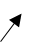 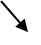 3. Перечень программных мероприятий и сведения об объемах финансирования муниципальной программы4. Описание механизмов управления рискамиАнализ рисков и управление рисками при реализации программы осуществляет ответственный исполнитель – МКУ «Центр развития туризма и бизнеса г. Кировска».Важнейшими условиями успешной реализации программы являются минимизация внешних и внутренних рисков, эффективный мониторинг выполнения намеченных мероприятий, принятие оперативных мер по корректировке приоритетных направлений и показателей подпрограммы.При реализации программы возможны следующие риски:- финансовый риск реализации Программы связан с дефицитом бюджета муниципального образования, который может привести к снижению объемов финансирования мероприятий (внутренние риски);- законодательные риски, связанные с возможным ухудшением правовых условий осуществления деятельности субъектов малого и среднего предпринимательства (внешние риски);- социальные риски, связанные с формированием возможного негативного отношения граждан к деятельности субъектов малого и среднего предпринимательства (внешние риски);- деятельностью исполнительных органов государственной власти Мурманской области в сфере реализации государственной политики по указанному направлению (внешние риски);- деятельностью иных организаций, привлеченных к реализации мероприятий программы (внешние риски);- несвоевременное выполнение работ (внешние риски).Механизмы минимизации негативного влияния внутренних рисков:- ежегодное уточнение объемов финансовых средств, предусмотренных на реализацию программы, в зависимости от достигнутых результатов;- проведение в течение всего срока выполнения программы регулярного анализа, мониторинга и прогнозирования текущих тенденций в сфере реализации программы и, при необходимости, актуализация программы;- создание эффективной системы управления на основе четкого распределения функций, полномочий и ответственности исполнителей программы;- проведение оценки эффективности программы в соответствии с методикой оценки эффективности реализации муниципальных программ, утвержденной в приложении № 1 к Порядку разработки, реализации и оценки эффективности муниципальных программ города Кировска, утвержденному постановлением администрации города Кировска от 03.02.2020 № 111».- проведение внутреннего аудита выполнения программы, регулярного анализа и при необходимости ежегодной корректировки показателей (индикаторов), а также мероприятий программы.5. Прогноз социально-экономических результатов реализации программыВ сфере туризма.В результате реализации программы будут созданы условия для приобретения г. Кировском статуса одного из самых конкурентоспособных по цене и качеству горнолыжных курортов в России с современным комплексом всесезонных активностей, улучшения качества обслуживания и повышения  конкурентоспособности местных турпродуктов, повышения инвестиционной привлекательности территории, роста вклада туризма в социально-экономическое развитие муниципального образования, увеличения поступлений в бюджет за счет увеличения доходов от туристских услуг и связанных с ними видов деятельности, создания новых рабочих мест в сфере туризма и сопутствующих отраслях, формирование системы самозанятости населения в сфере туризма для успешного старта и динамичного развития местного предпринимательства, сохранения и рационального использования природного и культурного потенциала; Социальный эффект подпрограммы состоит в создании условий для удовлетворения потребностей населения в качественных туристских услугах, активном отдыхе, укреплении здоровья, приобщения к культурным ценностям.К концу 2026 года планируется достигнуть следующие показатели:- увеличение объема туристского потока до 323,8 тыс. чел.;- увеличение среднегодовой загрузки гостиниц и иных КСР до 35,6 %;- увеличение количества созданных объектов туриндустрии до 20 единиц.В сфере малого и среднего предпринимательства.В результате осуществления мероприятий программы ожидается повышение роли малого и среднего предпринимательства в социально-экономической системе муниципального образования город Кировск с подведомственной территорией Мурманской области, увеличение доли участия СМСП в формировании валового муниципального продукта. В результате реализации программы планируется достичь следующих показателей:- увеличение СМСП, получивших муниципальные меры поддержки (финансовую и имущественную);- увеличение количества инвестиционных проектов;- увеличение количества проведенных мероприятий, в т.ч. с участием СМСП, самозанятых. В сфере социально-ориентированных некоммерческих организаций.Совокупность программных мероприятий при их полной реализации:- повысит финансовую устойчивость, уровень организационного развития и профессионализма СО НКО;- обеспечит продвижение СО НКО на рынок социальных услуг;- создаст условия прозрачности системы финансовой поддержки СО НКО;- обеспечит открытость информации о поддержке СО НКО;- обеспечит функционирование специализированного раздела по поддержке СО НКО на сайте ОМСУ;- обеспечит функционирование консультационно-совещательного совета по взаимодействию с СО НКО;- повысит информированность населения о деятельности СО НКО. - увеличение числа СО НКО, которым будет оказана информационно-методическая поддержка (на 3% ежегодно);- не менее 6 СО НКО получили финансовую поддержку;- увеличение числа СО НКО, получивших недвижимое имущество в аренду на льготных условиях или в безвозмездное пользование (ежегодно на 1 ед.);- не менее 2 СО НКО имеют статус исполнителя общественно-полезных услуг.В сфере обеспечения деятельности МКУ «Центр развития туризма и бизнеса г. Кировска».Полная реализация мероприятий программы позволит обеспечить в полном объеме реализацию полномочий администрации муниципального округа город Кировск Мурманской области в области регулирования торговой деятельности и государственной политики в области малого и среднего предпринимательства.В рамках исполнения программы планируется достижение следующих результатов:- 100% мероприятий, предусмотренных муниципальной программой, будут реализованы;- не мене 90% удовлетворение потребителей качеством оказанных услуг;- своевременное выполнение функций работниками МКУ «Центр развития туризма и бизнеса г. Кировска»;- отсутствие обоснованных жалоб потребителей услуг в сфере предпринимательства и инвестиций.Паспорт подпрограммы«Развитие туризма»1. Приоритеты муниципальной политики в сфере реализации подпрограммыСфера туризма в последние годы стала одной из перспективных точек роста на долгосрочную перспективу развития Мурманской области. Туристский поток в Мурманскую область продолжает расти, большая часть турпотока приходится на Туристско-рекреационный кластер «Хибины». Город Кировск известен как динамично развивающийся горнолыжный курорт, который входит в ТОП-5 горнолыжных курортов России, а также признан в 2022 году лучшим горнолыжным курортом Северо-Западного федерального округа. За последние два года туристический поток в город Кировск существенно вырос, в том числе и в летний сезон.Территория Хибин – это наиболее освоенный в плане «самостоятельного туризма» регион. Здесь прекрасная перспектива для развития зимних и летних видов туристических активностей, базирующихся преимущественно на природных объектах и явлениях. Среди зимних видов помимо горнолыжного туризма, являющегося несомненным якорным направлением по привлечению туристов в регион, являются такие виды туризма как: ски-туры, снегоходное сафари, сноу-кайтинг, снегоступинг, скидукинг, рыбалка и другие.Из летних видов туризма наибольшее распространение получили минералогические туры, горный велотуризм, маршруты на квадроциклах, джип-туры, научно-познавательный, экологический и горный туризм, рыболовные туры, трейллранинг и другие. Привлекательность города Кировска как туристской дестинации обусловлена следующими факторами: - компактностью территории;- близостью горнолыжных комплексов к объектам городской инфраструктуры (горнолыжные подъемники расположены непосредственно в городской черте);- возможностью развивать различные виды туристкой деятельности на одном пространстве;- доступностью развитых объектов транспортной инфраструктуры (аэропорт «Хибины» – 30 км, железнодорожный вокзал «Апатиты» – 17 км, автомобильная дорога общего пользования федерального значения «Кола» Санкт-Петербург-Петрозаводск-Мурманск-Печенга-Борисоглебский (граница с Норвегией) – 35 км);- наличием объектов туристской инфраструктуры и сервиса;- богатством природных ресурсов, включая многообразие ландшафтных зон;- горным рельефом, пригодным для развития горнолыжного туризма и различных видов активного отдыха и спорта.Туристская индустрия города представлена объектами инфраструктуры по трем основным группам:1. Горнолыжные комплексы:- Горнолыжный курорт «Большой Вудъявр» – самый высокогорный курорт на Северо-западе России. Располагается на Южном и Северном склонах горы Айкуайвенчорр. Курорт предоставляет туристам 26 различных по сложности трассы для катания общей протяженностью 30 км. Пропускная способность ГК «Большой Вудьявр» составляет до 6000 человек в день. 15 из 26 трасс «Большого Вудъявра» имеют искусственное освещение, что позволяет даже в полярную ночь насладиться свободой движения по подготовленным маршрутам. Благодаря системе искусственного оснежения удалось увеличить горнолыжный сезон: в настоящее время в Хибинах самый продолжительный сезон в России – с ноября до начала июня. В 2023 году «Большой Вудъявр» признан победителем II Национальной премии «Горы России» в номинации «Лучший в России горнолыжный курорт в черте города».- Горнолыжный комплекс «Кукисвумчорр» оборудован 3 бугельными подъемниками и одним учебным, шестью трассами общей протяженностью 10 километров перепад высот составляет 520 метров, протяженность большинства трасс 1000-1500 м. ГК «Кукисвумчорр» славится более сложными для катания трассами и популярен среди любителей фрирайда.2. Объекты туристического показа: – Экскурсионно-туристский центр «Снежная деревня»;– Музейно-выставочный центр АО «Апатит»;– Парк «Таинственный лес»;– Полярно-альпийский ботанический сад-институт им. Н.А. Аврорина;– Кировский историко-краеведческий музей с мемориалом С.М. Кирова и выставочным залом;– Хибинский литературный музей Венедикта Ерофеева;– Арт-музей «Лапландский сказочник»;– Плавательный бассейн «Тирвас» с панорамным видом;– Плавательный бассейн «Дельфин» с элементами аквапарка;– Лыжный комплекс «Тирвас»;– Спортивно-оздоровительный центр «Апатит Арена»;– Городской парк;– Стадион «Горняк»;– Дворец спорта «Горняк»;– Национальный парк «Хибины».Согласно анализу туристских предпочтений, при посещении города Кировска неизменным якорным объектом туристского интереса, мотивирующим на посещение города Кировска, является горнолыжный курорт «Большой Вудьявр». По итогам 2022 года его доля в формировании туристского потока в город превышала 43%, а в зимний сезон она возрастает до 75%, что накладывает на администрацию данного объекта особую социальную и экономическую ответственность за функционирование всей отрасли туризма города, всех вовлеченных предприятий малого и микробизнеса, локомотивом для развития, которых она является.3. Объекты туристcкой инфраструктуры: - гостиницы и иные средства размещения. По состоянию на 31.12.2023 года представлены 28 коллективными средствами размещения (КСР) на 1981 мест размещения.Недостатком КСР территории можно назвать небольшое количество гостиниц, предоставляющих услуги на уровне 3 и более звезд, что может являться одной из причин, по которой город Кировск испытывается сложности при организации проживания туристов. Требования к сервису в сфере гостеприимства растут как у организованных групп, так и у индивидуальных туристов. В последнее время растет доля более обеспеченных людей, выбирающих отдых в Хибинах. По сравнению с 2019 годом доход туристов, приезжающих в Кировск, увеличился на 31 %. По Большим Данным, в 2019 г. средний доход туриста составлял 70 тыс. рублей, в 2022 г. – 92 тыс. рублей.В последнее время наблюдается положительная динамика в летний сезон по загрузке КСР: в 2023 году загрузка в летние месяцы увеличилась в 2 раза по сравнению с 2019 годом, что связано с развитием внутреннего туризма, привлекательностью туристических направлений в Русскую Арктику и инвестициями в городскую среду. Немалую долю услуг по размещению туристов, прибывающих в город Кировск, составляют индивидуальные средства размещения, которые выпадают из системы налогообложения, так как находятся преимущественно в «серой зоне» рынка, и провоцируют неорганизованный (дикий) туризм, но учитываются в общей статистике по турпотоку.- кафе, рестораны, бары, столовые, кофейни, фудтраки, и иные объекты общественного питания. По состоянию на 31.12.2023 года они представлены 50 организациями на 2 092 посадочных мест. Преимущественно во всех предприятиях общественного питания представлены блюда европейской кухни, а также оригинальные блюда Арктической кухни, которые предлагают в меню 9 заведений (ресторанный комплекс «Плато», ресторан «Северный», кафе «Ирис», бар «Бар Баревич», кафе «Хибины В Тарелке», ресторан «Фьюжн», ресторан «Перец grill & bar», ресторан «Дед Борей», гастро-бар «МурманУрбанРест»). В связи со снижением фактора сезонности и увеличением турпотока в летний сезон последние три года наблюдается рост количества предприятий общественного питания и посадочных мест в них, что определяет данную отрасль как одну из ключевых в современных рыночных условиях. Дополнительными ограничениями, негативно сказывающимися на развитии туризма, являются:- недостаток профессиональных кадров в индустрии гостеприимства;- невысокий уровень сервиса и качества предоставляемых туристских и сопутствующих услуг;- низкий уровень развития индустрии развлечений;- невысокое качество и пропускная способность автомобильных дорог;- недостаток туристской и инженерной инфраструктуры;- нехватка специализированного туристского транспорта; - отсутствие свободных земельных участков, зданий, помещений, необходимых для привлечения инвесторов.Среди прочих негативных для развития туризма факторов является низкий уровень развития индустрии развлечений, невысокий уровень сервиса и качества предоставляемых туристских и сопутствующих услуг, слабо развитая инфраструктура размещения: недостаточный объем номерного фонда, для удовлетворения нужд имеющего туристского потока в зимний сезон. Дополнительными ограничениями для развития отрасли является сезонность туристического потока, невысокое качество и пропускная способность автомобильных дорог, недостаток инженерной инфраструктуры, отсутствие придорожной инфраструктуры, нехватка специализированного туристского транспорта, отсутствие специализированных центров подготовки кадров, необходимых для работы в туристской сфере. Стоит так же отметить отсутствие единой маркетинговой стратегии по продвижению участников туристско-рекреационного кластера «Хибины», туристских ресурсов города Кировска и туристского бренда «Хибины». Появление новых объектов в сфере гостеприимства позволит создать дополнительные рабочие места, сделать город наиболее комфортным для жизни и интересным для молодежи, что будет способствовать сокращению оттока экономически активного населения из города Кировска.Турпоток в город Кировск постоянно растет. По Большим Данным за 2022 год Кировск посетили 245 554 человека, за 2023 год – 279 624 человек. 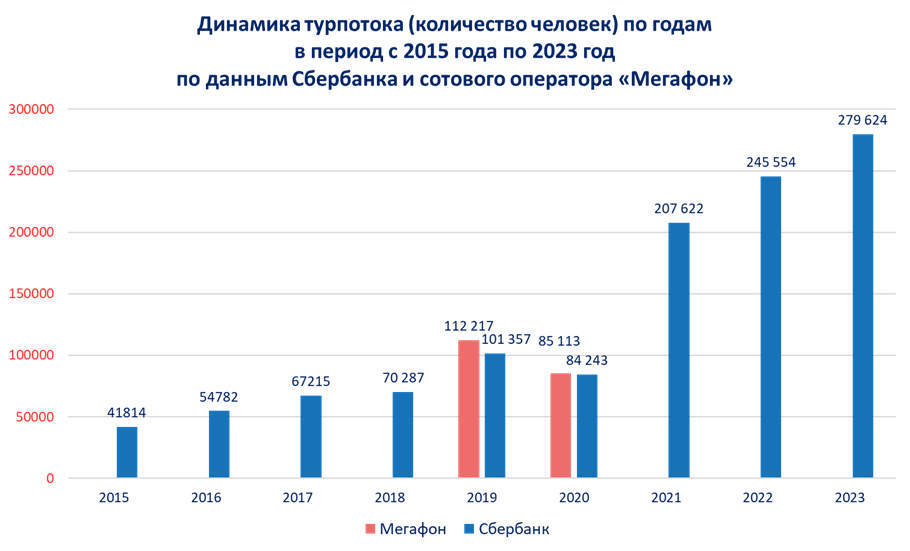 В настоящее время туристский поток носит преимущественно локальный характер, формируется в основном во время горнолыжного сезона, но за последние два года фактор сезонности снижается. Количество туристов в летние месяцы в 2023 году выросло почти в три раза по сравнению с 2019 годом: июнь-август 2019 г. – 18 322 человек, июнь-август 2023 г. – 52 760 человек.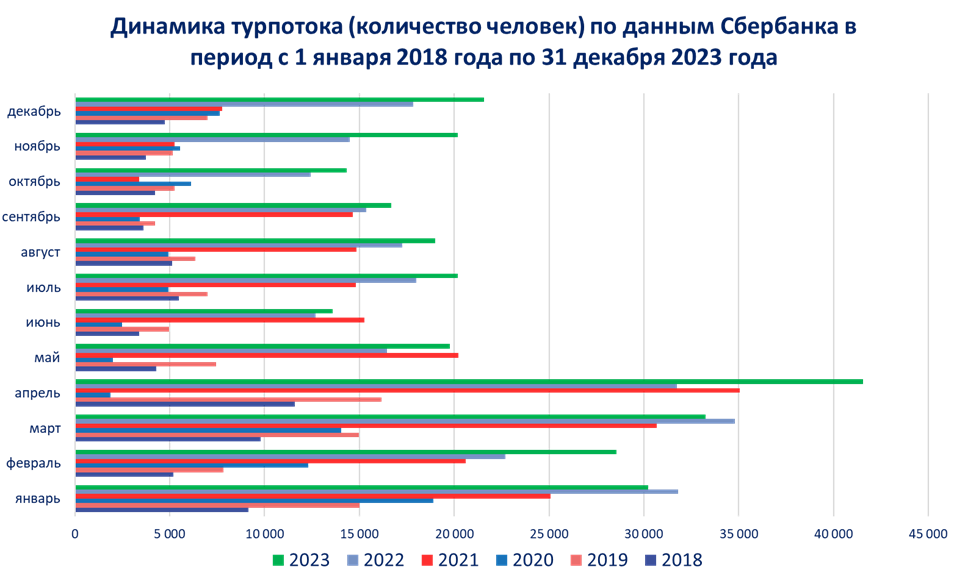 Важными для анализа текущего туристского потока также являются данные о количестве иностранных граждан, посетивших город Кировск. Пандемия COVID-19 и последовавшая за ней сложная геополитическая ситуация в мире, закрытие границ стали для туристической отрасли серьезным вызовом за все время ее существования. В настоящее время ключевыми направлениями по развитию международного туризма являются государства – члены, наблюдатели и партнеры ШОС, страны БРИКС и СНГ. Активизация сотрудничества со странами Азии и СНГ будет способствовать укреплению туристических связей, а также появлению новых туристических маршрутов и обмену туристическими группами, послужит укреплением связей между туроператорами дружественных стран и их туриндустрией. По Большим Данным за 2023 год город Кировск посетил 1 639 иностранных туристов. Традиционно доля иностранных туристов в общем туристическом потоке не превышает 2% (2019 год – 1,9%, 2020 год – 0,9%, 2021 год – 0,2%, 2022 год – 0,4%, 2023 год – 0,6%) и имеет небольшую динамику роста, что является существенным резервом для развития на фоне общего интереса иностранных туристов (особенно туристов из азиатских стран) к посещению Мурманской области.Таким образом, проблемы в сфере развития туризма носят системный характер. Для их решения необходимым и целесообразным является программно-целевой метод, позволяющий повысить конкурентоспособность, удовлетворить спрос на качественные туристские услуги и обеспечить условия для устойчивого развития туризма. Программно-целевой метод формирования комплекса мероприятий по решению проблемы и механизма их реализации в наибольшей степени обеспечивает достижение целей общегосударственной и региональной политики в области развития туризма. Отличительной чертой данной программы является привлечение значительного количества внебюджетных средств в развитие сферы туризма.Появление новых объектов сферы услуг и туристской инфраструктуры позволит создать дополнительные рабочие места, сделать город наиболее комфортным для жизни и интересным для молодежи, что будет способствовать сокращению депопуляции миграционного оттока экономически активного населения.2. Перечень показателей цели и задач подпрограммыПериод реализации подпрограммы охватывает 2021 – 2025 годы. В течение этого периода будут созданы условия для укрепления результатов реализованных целевых программ развития туризма в муниципальном округе город Кировск Мурманской области, а также дальнейшего развития туристской отрасли на основе преемственности и применения различных мер ее поддержки.Основной целью подпрограммы является повышение экономической эффективности отрасли туризма, создание современной туристской инфраструктуры, увеличение объёма турпотока.Для достижения указанной цели необходимо решение следующих задач:- развитие всесезонного туризма, стимулирование роста турпотока, развитие системы информационного обеспечения сферы туризма;- развитие современной туристической и сопутствующей инфраструктуры;- повышение качества предоставляемых туристических услуг. Указанные задачи предполагают реализацию следующих взаимоувязанных мероприятий: 1. Развитие всесезонного туризма, стимулирование роста турпотока, развитие системы информационного обеспечения сферы туризма.1.1. Комплекс маркетинговых мероприятий, направленных на продвижение туристских возможностей и ресурсов туристско-рекреационного кластера «Хибины».1.2. Организация и участие в конференциях, семинарах, рабочих группах по развитию туризма, участие в проектах в области туризма, участие во всероссийских конкурсах.1.3. Развитие информационной инфраструктуры обслуживания туристов, информационное наполнение и техническое сопровождение сайта о туристских возможностях туристско-рекреационного кластера «Хибины».1.4. Внедрение системы анализа и систематического извлечения больших объемов данных (BigData). Проведение социологических исследований, анализ и обработка статистических и аналитических материалов о состоянии и перспективах развития туризма.1.5. Разработка линейки брендированной сувенирной, печатной, презентационной и информационной продукции.Развитие всесезонного туризма позволит обеспечить гармоничную загрузку объектов туристской инфраструктуры и сформировать образ города Кировска, включая территорию Национального парка «Хибины», как место приключенческого, содержательного, насыщенного отдыха с разнообразием туристских активитетов.2. Развитие современной туристской и сопутствующей инфраструктуры.2.1.  Реализация инфраструктурного мероприятия: - строительство объекта «Предприятие питания, расположенное по адресу: Мурманская обл., МО г. Кировск с подведомственной территорией, городской склон горы Айкуайвенчорр».- строительство объекта «Предприятие питания, расположенное по адресу: Мурманская обл., МО г. Кировск с подведомственной территорией, городской склон горы Айкуавенчорр». Этап 1. Сети водоснабжения и водоотведения».2.2. Система искусственного оснежения для горнолыжных трасс северного и южного склона г. Айкуайвенчорр.2.3. Строительство транспортных инженерных коммуникаций, необходимых для реализации новых инвестиционных проектов по строительству гостиничных комплексов коттеджного типа в районе туристско-рекреационной зоны по ул. Ботанический сад в городе Кировске (Поле Умецкого).3. Повышение качества предоставляемых туристических услуг. 3.1. Разработка и внедрение концепции единой туристкой навигации в муниципальном округе город Кировск.Реализация концепции турнавигации направлена на модернизацию городского пространства, отражающих позитивные изменения в имидже городской среды, а также на повышение качества туристского сервиса, обслуживания, информирования, навигации, обеспечение комфортного пребывания каждого гостя в городе Кировске.Перечень показателей цели и задач подпрограммы 3. Перечень программных мероприятий и сведения об объемах финансирования подпрограммы4. Описание механизмов управления рискамиАнализ рисков и управление рисками при реализации подпрограммы осуществляет ответственный исполнитель – МКУ «Центр развития туризма и бизнеса г. Кировска».Важнейшими условиями успешной реализации подпрограммы являются минимизация внешних и внутренних рисков, эффективный мониторинг выполнения намеченных мероприятий, принятие оперативных мер по корректировке приоритетных направлений и показателей подпрограммы.При реализации подпрограммы возможны следующие риски:- финансовый риск реализации программы связан с дефицитом бюджета муниципального образования, который может привести к снижению объемов финансирования мероприятий (внутренние риски);- законодательные риски, связанные с возможным ухудшением правовых условий осуществления деятельности субъектов малого и среднего предпринимательства (внешние риски);- социальные риски, связанные с формированием возможного негативного отношения граждан к деятельности субъектов малого и среднего предпринимательства (внешние риски);- деятельностью исполнительных органов государственной власти Мурманской области в сфере реализации государственной политики по указанному направлению (внешние риски);- деятельностью иных организаций, привлеченных к реализации мероприятий программы (внешние риски);- несвоевременное выполнение работ (внешние риски).Механизмы минимизации негативного влияния внутренних рисков:- ежегодное уточнение объемов финансовых средств, предусмотренных на реализацию подпрограммы, в зависимости от достигнутых результатов;- проведение в течение всего срока выполнения подпрограммы регулярного анализа, мониторинга и прогнозирования текущих тенденций в сфере реализации программы и, при необходимости, актуализация программы;- создание эффективной системы управления на основе четкого распределения функций, полномочий и ответственности исполнителей программы;- проведение оценки эффективности программы в соответствии с методикой оценки эффективности реализации муниципальных программ, утвержденной в приложении № 1 к Порядку разработки, реализации и оценки эффективности муниципальных программ города Кировска, утвержденному постановлением администрации города Кировска от 26.10.2020 № 873 «О внесении изменений в Порядок разработки, реализации и оценки эффективности муниципальных программ города Кировска», утвержденный постановлением администрации города Кировска от 03.02.2020 № 111».- проведение внутреннего аудита выполнения подпрограммы, регулярного анализа и при необходимости ежегодной корректировки показателей (индикаторов), а также мероприятий подпрограммы.5. Прогноз социально-экономических результатов реализации подпрограммы и методика оценки эффективности ее реализацииВ результате реализации подпрограммы будут созданы условия для приобретения            г. Кировском статуса одного из самых конкурентоспособных по цене и качеству горнолыжных курортов в России с современным комплексом всесезонных активностей, улучшения качества обслуживания и повышения  конкурентоспособности местных турпродуктов, повышения инвестиционной привлекательности территории, роста вклада туризма в социально-экономическое развитие муниципального образования, увеличения поступлений в бюджет за счет увеличения доходов от туристских услуг и связанных с ними видов деятельности, создания новых рабочих мест в сфере туризма и сопутствующих отраслях, формирование системы самозанятости населения в сфере туризма для успешного старта и динамичного развития местного предпринимательства, сохранения и рационального использования природного и культурного потенциала. Социальный эффект подпрограммы состоит в создании условий для удовлетворения потребностей населения в качественных туристских услугах, активном отдыхе, укреплении здоровья, приобщения к культурным ценностям.К концу 2026 года планируется достигнуть следующие показатели:- увеличение объема туристского потока до 323,8 тыс. чел.;- увеличение среднегодовой загрузки гостиниц и иных КСР до 35,6%;- увеличение количества созданных объектов туриндустрии до 20 единиц.Оценка эффективности реализации подпрограммы будет осуществляться в соответствии с методикой, определенной постановлением администрации города Кировска от 03.02.2020 № 111.Паспорт подпрограммы «Развитие малого и среднего предпринимательства»1. Приоритеты муниципальной политики в сфере реализации подпрограммыПодпрограмма «Развитие малого и среднего предпринимательства» муниципальной программы «Развитие экономического потенциала муниципального образования муниципальный округ город Кировск с подведомственной территорией Мурманской области» разработана в соответствии с Федеральным законом от 24.07.2007 № 209 ФЗ «О развитии малого и среднего предпринимательства в Российской Федерации» (далее –Федеральный закон № 209-ФЗ) и Законом Мурманской области от 27.05.2008 № 977-01-ЗМО «О содействии развитию и государственной поддержке малого и среднего предпринимательства в Мурманской области». Подпрограмма определяет действия органов местного самоуправления, других организаций инфраструктуры поддержки предпринимательства, а также предпринимателей и их объединений, направленные на достижение целей государственной и муниципальной политики в области развития малого и среднего предпринимательства и увеличение вклада субъектов малого и среднего предпринимательства, а также физических лиц, применяющих специальный налоговый режим «Налог на профессиональный доход», в социально-экономическое развитие Кандалакшского района. Развитию малого и среднего предпринимательства в настоящее время уделяется особое внимание как на федеральном и региональном уровнях власти, так и на уровне местного самоуправления. Малый и средний бизнес играет важную роль в решении экономических и социальных задач: способствует насыщению потребительского рынка товарами и услугами, формированию конкурентной среды, созданию новых рабочих мест и снижению уровня безработицы, обеспечивает стабильность налоговых поступлений в бюджеты всех уровней. С целью формирования условий для развития малого и среднего предпринимательства необходимо объединение усилий и согласованность действий органов местного самоуправления и субъектов малого и среднего предпринимательства. Результатом взаимодействия должно стать совершенствование финансовых механизмов поддержки малого и среднего предпринимательства, содействие занятости населения в секторе малого и среднего бизнеса.В соответствии с данными Единого реестра субъектов малого и среднего предпринимательства Федеральной налоговой службы РФ количество субъектов малого и среднего предпринимательства (далее – МСП) в городе Кировске составило:- по состоянию на 01.01.2020 - 710 субъектов МСП, в том числе 182 предприятия и 528 ИП; - по состоянию на 01.01.2021 - 635 субъектов МСП, в том числе 178 предприятие и 457 ИП;- по состоянию на 01.01.2022 - 687 субъектов МСП, в том числе 184 предприятие и 503 ИП;- по состоянию на 01.01.2023 - 729 субъектов МСП, в том числе 193 предприятие и 536 ИП;- по состоянию на 01.01.2024 - 752 субъектов МСП, в том числе 191 предприятие и 561 ИП.Наиболее привлекательными для малого бизнеса сферами являются: розничная торговля, техническое обслуживание и ремонт автотранспортных средств, деятельность автомобильного грузового транспорта, аренда и управление собственным или арендованным жилым недвижимым имуществом. С 1 июля 2020 года вступил в силу закон Мурманской области №2502-01-ЗМО «О введении в действие специального налогового режима "налог на профессиональный доход" на территории Мурманской области», согласно которому на территории Мурманской области вводится в действие специальный налоговый режим «Налог на профессиональный доход». Численность самозанятых по состоянию на 01.01.2022 составила 542 гражданина, из которых: 37 – индивидуальных предпринимателей, применяющих налог на профессиональный доход и 505 физических лиц, налогоплательщиков налога на профессиональный доход. Оценочная численность самозанятых по состоянию на 01.01.2024 составила 900 граждан.В городе Кировске при поддержке правительства Мурманской области в 2021, 2022 годах был проведен муниципальный конкурс по предоставлению субсидии СМСП на возмещение части затрат, связанных с приобретением оборудования в целях создания и (или) развития либо модернизации производства товаров (работ, услуг). По результатам конкурсов субсидию получили в 2021 году - 4 предпринимателя, в 2022 году - 6 предпринимателей. В настоящее время на территории муниципального округа город Кировск Мурманской области продолжают действовать следующие меры поддержки:- предоставление инвесторам земельного участка в аренду без проведения торгов, в целях реализации инвестиционных проектов;- применение понижающего коэффициента 0,04 при определении размера арендной платы за земельный участок;- зачёт стоимости неотделимых улучшений муниципальных арендуемых объектов на согласованный период;- зачёт стоимости ремонта муниципального помещения в счёт арендной платы на согласованный период;- преимущественное право на приобретение арендуемого муниципального имущества для СМСП;- предоставление СМСП, а также самозанятым гражданам мест для размещения нестационарного торгового объекта, согласно схеме размещения нестационарных торговых объектов, на территории муниципального округа город Кировск Мурманской области.В сфере инвестиций ведётся активная работы с потенциальными инвесторами по принципу «одного окна». Постановлением Правительства РФ от 06.03.2017 № 264 в границах муниципального образования муниципальный округ город Кировск Мурманской области с подведомственной территорией была создана территория опережающего социально-экономического развития «Кировск» (далее – ТОСЭР). По состоянию на 01.01.2024 на территории города Кировска осуществляют деятельность 6 резидентов ТОСЭР.С 28 августа 2020 года вступил в силу пакет федеральных законов о государственной поддержке предпринимательской деятельности в Арктической зоне Российской Федерации (далее – АЗРФ). По состоянию на 01.01.2024 на территории города Кировска осуществляют деятельность 21 резидент АЗРФ.Все компании работают в сфере сервисных и химических производств, туристской отрасли.Несмотря на проводимую работу по созданию благоприятных условий для осуществления субъектами малого и среднего предпринимательства своей деятельности на территории муниципального округа, еще остаются проблемы, препятствующие его дальнейшему развитию:- недостаточное информирование МСП об изменении законодательства РФ;- затрудненный доступ к институтам финансовой поддержки МСП;- недостаток или отсутствие у МСП свободных для ведения бизнеса площадей недвижимого имущества и (или) земельных участков;- недостаточная информированность МСП о процедуре участия в муниципальных и государственных аукционах, конкурсах и котировках на поставку товаров и (или) оказания услуг;- отсутствие финансовых средств и необходимых знаний для открытия собственного дела.Преодолению существующих препятствий и дальнейшему поступательному развитию малого предпринимательства в городе Кировске будет способствовать целенаправленная работа по созданию благоприятных условий для его развития путем оказания комплексной и адресной поддержки в различных направлениях – информационного, консультационного, финансового, имущественного обеспечения,  налаживания деловых контактов, а также в других аспектах, коллективная потребность в которых может возникнуть у предпринимателей. Все эти виды поддержки нашли свое отражение в данной Программе.Перечень показателей цели и задач подпрограммыПеречень программных мероприятий и сведения об объемах финансирования подпрограммы4. Описание механизмов управления рискамиАнализ рисков и управление рисками при реализации подпрограммы осуществляет ответственный исполнитель – МКУ «Центр развития туризма и бизнеса г. Кировска».Важнейшими условиями успешной реализации подпрограммы являются минимизация внешних и внутренних рисков, эффективный мониторинг выполнения намеченных мероприятий, принятие оперативных мер по корректировке приоритетных направлений и показателей подпрограммы.При реализации подпрограммы возможны следующие риски:- финансовый риск реализации программы связан с дефицитом бюджета муниципального образования, который может привести к снижению/отсутствию объемов финансирования мероприятий (внутренние риски);- законодательные риски, связанные с возможным ухудшением правовых условий осуществления деятельности субъектов малого и среднего предпринимательства (внешние риски);- социальные риски, связанные с формированием возможного негативного отношения граждан к деятельности СМСП (внешние риски);- деятельностью исполнительных органов государственной власти Мурманской области в сфере реализации государственной политики по указанному направлению (внешние риски);- деятельностью иных организаций, привлеченных к реализации мероприятий программы (внешние риски);- несвоевременное выполнение работ (внешние риски).Механизмы минимизации негативного влияния внутренних рисков:- ежегодное уточнение объемов финансовых средств, предусмотренных на реализацию подпрограммы, в зависимости от достигнутых результатов;- проведение в течение всего срока выполнения подпрограммы регулярного анализа, мониторинга и прогнозирования текущих тенденций в сфере реализации подпрограммы и, при необходимости, актуализация подпрограммы;- создание эффективной системы управления на основе четкого распределения функций, полномочий и ответственности исполнителей подпрограммы;- проведение оценки эффективности подпрограммы в соответствии с методикой оценки эффективности реализации муниципальных программ, утвержденной приложением № 1 к Порядку разработки, реализации и оценки эффективности муниципальных программ города Кировска, утвержденному постановлением администрации города Кировска от 03.02.2020 № 111.- проведение внутреннего аудита выполнения подпрограммы, регулярного анализа и при необходимости ежегодной корректировки показателей (индикаторов), а также мероприятий подпрограммы. 5. Прогноз социально-экономических результатов реализации подпрограммы и методика оценки эффективности ее реализацииВ результате осуществления мероприятий подпрограммы ожидается повышение роли малого и среднего предпринимательства в социально-экономической системе муниципального образования город Кировск с подведомственной территорией Мурманской области, увеличение доли участия СМСП в формировании валового муниципального продукта. В результате реализации подпрограммы планируется достичь следующих показателей:- увеличение СМСП, получивших муниципальные меры поддержки (финансовую и имущественную);- увеличение количества инвестиционных проектов;- увеличение количества проведенных мероприятий, в т.ч. с участием СМСП, самозанятых.Оценка эффективности реализации подпрограммы производится ежегодно и обеспечивает мониторинг динамики результатов реализации подпрограммы за оцениваемый период с целью уточнения степени решения задач и выполнения мероприятий подпрограммы. Оценка эффективности реализации программных мероприятий производится в соответствии с методикой оценки, определенной постановлением администрации города Кировска от 03.02.2020 № 111.Паспорт подпрограммы «Поддержка социально - ориентированных некоммерческих организаций»1. Приоритеты муниципальной политики в сфере реализации подпрограммыВ целях стимулирования на территории муниципального образования город Кировск является рост активности СО НКО, реализующих социально значимые проекты и предоставляющих востребованные в обществе социальные услуги, применяются механизмы муниципальной поддержки.Федеральным законом от 6 октября 2003 года № 131-ФЗ «Об общих принципах организации местного самоуправления в Российской Федерации» оказание поддержки СО НКО, благотворительной деятельности и добровольчеству отнесены к вопросам местного значения.На сегодняшний день деятельность СО НКО затрагивает крайне узкий круг вопросов социального характера и потенциал гражданских инициатив нельзя назвать реализованным.Слабыми сторонами развития некоммерческого сектора на территории муниципального образования города Кировска являются:- недостаточный уровень участия СО НКО в решении социальных проблем, слабый уровень их развитости, дефицит доверия к СО НКО со стороны населения, недостаток профессиональных знаний и компетенций, дефицит устойчивости НКО, связанный с недостатком финансирования и нежеланием лидеров НКО переформатировать деятельность организации под актуальные требования и потребности: освоить новые источники финансирования, перейти  к оказанию платных услуг или выстраивать менеджмент как поставщика муниципальных (государственных) услуг, сориентировать свою деятельность под потребности и запросы новых заказчиков, развить профессионализм, повысить качество услуг.Актуальная и потенциальная роль СО НКО в жизнедеятельности на территории муниципального образования города Кировска может быть определена следующими характеристиками:- гибкость, оперативность, быстрое реагирование на проблемы;- специфическая технологичность и организованность, использование разнообразных инструментов;- персонификация и адресность оказываемой помощи;- инновационность, применение новых механизмов решения проблемы;- экономичность - более низкая цена за счет минимизации административных расходов, при этом зачастую используется труд высококлассных специалистов, но работающих на волонтерских началах или занятых на условиях неполной занятости;- уникальность или дополнительность услуг СО НКО;- комплексность и применение интегрированного подхода, разнообразие и многоплановость услуг;- привлечение к решению задач социально-экономического развития дополнительных средств, в том числе средств грантодателей, благотворительных фондов, бизнеса и частных пожертвований.Основная цель подпрограммы - создание на территории муниципального образования города Кировска благоприятных условий для эффективного функционирования и развития СО НКО. Для достижения указанной цели должны быть решены следующие задачи:- осуществление информационно-методической поддержки СО НКО;- осуществление финансовой поддержки СО НКО;- осуществление имущественной поддержки СО НКО.По состоянию на 01.01.2024 на территории муниципального образования город Кировск ни одна некоммерческая организация не имеет статуса исполнителя общественно полезных услуг.По итогам 2022 года город Кировск заняло 2 место в рейтинге муниципальных образований Мурманской области по итогам реализации механизмов поддержки СО НКО и доступу негосударственных организаций к предоставлению услуг в социальной сфере, финансируемых за счет средств местных бюджетов.Реализация данной подпрограммы позволит СО НКО воспользоваться мерами муниципальной поддержки, повысить уровень экономической и деловой культуры представителей некоммерческих организаций, создать на территории города Кировска систему мероприятий по работе с СО НКО, обеспечивающих благоприятные условия вовлечения СО НКО в сектор социальных услуг, оказываемых населению города Кировска, что положительно скажется на социально-экономическом развитии города. Запланированные мероприятия позволят организовать системный характер сотрудничества органов местного самоуправления и некоммерческого сектора.Перечень показателей цели и задач подпрограммыПеречень мероприятий и сведения об объемах финансирования подпрограммы4. Описание механизмов управления рискамиАнализ рисков и управление рисками при реализации подпрограммы осуществляет ответственный исполнитель – ОЭ.Важнейшими условиями успешной реализации подпрограммы являются минимизация внешних и внутренних рисков, эффективный мониторинг выполнения намеченных мероприятий, принятие оперативных мер по корректировке приоритетных направлений и показателей подпрограммы.При реализации подпрограммы возможны следующие внешние риски:- финансовый риск реализации подпрограммы связан с дефицитом бюджета муниципального образования, который может привести к снижению объемов поддержки СО НКО;- законодательные риски, связанные с возможным ухудшением правовых условий осуществления деятельности СО НКО;- социальные риски, связанные с формированием возможного негативного отношения граждан к деятельности СО НКО и участию в ней;- риски, связанные с деятельностью исполнительных органов государственной власти Мурманской области в сфере реализации государственной политики по указанному направлению;- риски, связанные с деятельностью иных организаций, привлеченных к реализации мероприятий программы;- несвоевременное выполнение работ.Механизмы минимизации негативного влияния внешних рисков:- ежегодное уточнение объемов финансовых средств, предусмотренных на реализацию подпрограммы, в зависимости от достигнутых результатов;- осуществление контроля за применением в пределах своей компетенции федеральных и областных нормативных правовых актов, относящихся к сфере реализации подпрограммы;- проведение в течение всего срока выполнения подпрограммы регулярного анализа, мониторинга и прогнозирования текущих тенденций в сфере реализации подпрограммы и, при необходимости, актуализация подпрограммы.Внутренние риски могут быть обусловлены:- несвоевременной разработкой, согласованием и принятием документов, обеспечивающих выполнение мероприятий подпрограммы;- недостаточной оперативностью при корректировке подпрограммы.Мерами управления внутренними рисками являются:- детальное планирование хода реализации подпрограммы;- оперативный мониторинг выполнения мероприятий подпрограммы;- своевременная актуализация подпрограммы, в том числе корректировка состава исполнения мероприятий с сохранением динамики реализации мероприятий подпрограммы и при необходимости корректировка показателей подпрограммы.- проведение оценки эффективности подпрограммы в соответствии с методикой оценки эффективности реализации муниципальных программ, утвержденной приложением № 1 к Порядку разработки, реализации и оценки эффективности муниципальных программ города Кировска, утвержденному постановлением администрации города Кировска от 03.02.2020 № 111. 5. Прогноз социально-экономических результатов реализации подпрограммы и методика оценки эффективности ее реализацииСовокупность программных мероприятий при их полной реализации:- повысит финансовую устойчивость, уровень организационного развития и профессионализма СО НКО;- обеспечит продвижение СО НКО на рынок социальных услуг;- создаст условия прозрачности системы финансовой поддержки СО НКО;- обеспечит открытость информации о поддержке СО НКО;- обеспечит функционирование специализированного раздела по поддержке СО НКО на сайте ОМСУ;- обеспечит функционирование консультационно-совещательного совета по взаимодействию с СО НКО;- повысит информированность населения о деятельности СО НКО. В результате реализации подпрограммы планируется достичь следующих показателей:- увеличение числа СО НКО, которым будет оказана информационно-методическая поддержка (на 3% ежегодно);- не менее 6 СО НКО получили финансовую поддержку;- увеличение числа СО НКО, получивших недвижимое имущество в аренду на льготных условиях или в безвозмездное пользование (ежегодно на 1 ед.);- не менее 2 СО НКО имеют статус исполнителя общественно-полезных услуг.Оценка эффективности реализации подпрограммы производится ежегодно и обеспечивает мониторинг динамики результатов реализации подпрограммы за оцениваемый период с целью уточнения степени решения цели, задач и выполнения мероприятий подпрограммы. Оценка эффективности реализации программных мероприятий производится в соответствии с примерной методикой оценки, определенной Порядком разработки, реализации и оценки эффективности муниципальных программ города Кировска, утвержденным постановлением администрации города Кировска от 03.02.2020 № 111.Паспорт подпрограммы «Обеспечение деятельности Муниципального казенного учреждения «Центр развития туризма и бизнеса города Кировска»»Приоритеты муниципальной политики в сфере реализации подпрограммыМКУ «Центр развития туризма и бизнеса г. Кировска» создано путем изменения типа Муниципального автономного учреждения «Центр развития туризма города Кировска» на основании распоряжения администрации города Кировска от 14.03.2018 № 176-р «Об изменении типа и наименования МАУ «Центр развития туризма». Цель деятельности учреждения – обеспечение реализации полномочий администрации города Кировска в области регулирования торговой деятельности и государственной политики в области туризма и малого и среднего предпринимательства. Достижение цели обеспечивается решением задачи – улучшение инвестиционного климата и повышение уровня развития туризма, малого и среднего предпринимательства на территории города Кировска. Предмет деятельности учреждения – обеспечение реализации органами местного самоуправления города Кировска полномочий:- по созданию условий для обеспечения жителей города Кировска услугами связи, общественного питания, торговли и бытового обслуживания;- по содействию развития малого и среднего предпринимательства на территории города Кировска;- по созданию условий для расширения рынка сельскохозяйственной продукции сырья и продовольствия на территории города Кировска.Настоящая подпрограмма направлена на осуществление мероприятий по финансовому обеспечению текущей деятельности МКУ «Центр развития туризма и бизнеса г. Кировска». Реализация мероприятий осуществляется на основании утвержденной бюджетной сметы. Цель подпрограммы: Обеспечение реализации полномочий администрации муниципального округа город Кировск Мурманской области в области регулирования торговой деятельности и государственной политики малого и среднего предпринимательства.Задача подпрограммы: Улучшение инвестиционного климата и повышение уровня развития туризма, малого и среднего предпринимательства на территории города Кировска.Реализация данной подпрограммы позволит улучшить инвестиционный климат на территории города Кировска, повысить уровень развития и конкурентоспособности сферы производства товаров и сферы услуг, уровень развития туризма на территории города Кировска.Перечень показателей цели и задач подпрограммыПеречень программных мероприятий и сведения об объемах финансирования подпрограммы4. Описание механизмов управления рискамиАнализ рисков и управление рисками при реализации подпрограммы осуществляет ответственный исполнитель – МКУ «Центр развития туризма и бизнеса г. Кировска». Важнейшими условиями успешной реализации подпрограммы являются минимизация внешних и внутренних рисков, эффективный мониторинг выполнения намеченных мероприятий, принятие оперативных мер по корректировке приоритетных направлений и показателей подпрограммы.При реализации подпрограммы возможны следующие риски:- финансовый риск реализации программы связан с дефицитом бюджета муниципального образования, который может привести к снижению объемов финансирования мероприятий (внутренние риски);- законодательные риски, связанные с возможным изменением правовых условий осуществления деятельности муниципальных казенных учреждений (внешние риски);- деятельностью исполнительных органов государственной власти Мурманской области в сфере реализации государственной политики по указанному направлению (внешние риски);- деятельностью иных организаций, привлеченных к реализации мероприятий программы (внешние риски);- несвоевременное выполнение работ (внешние риски).Механизмы минимизации негативного влияния внутренних рисков:- ежегодное уточнение объемов финансовых средств, предусмотренных на реализацию подпрограммы, в зависимости от достигнутых результатов;- проведение в течение всего срока выполнения подпрограммы регулярного анализа, мониторинга и прогнозирования текущих тенденций в сфере реализации подпрограммы и, при необходимости, актуализация подпрограммы;- создание эффективной системы управления на основе четкого распределения функций, полномочий и ответственности исполнителей подпрограммы;- проведение оценки эффективности подпрограммы в соответствии с методикой оценки эффективности реализации муниципальных программ, утвержденной приложением № 1 к Порядку разработки, реализации и оценки эффективности муниципальных программ города Кировска, утвержденному постановлением администрации города Кировска от 03.02.2020 № 111.5. Прогноз социально-экономических результатов реализации подпрограммы и методика оценки эффективности ее реализацииПолная реализация мероприятий подпрограммы позволит обеспечить в полном объеме реализацию полномочий администрации муниципального округа город Кировск Мурманской области в области регулирования торговой деятельности и государственной политики в области малого и среднего предпринимательства.В рамках исполнения подпрограммы планируется достижение следующих результатов:- 100% мероприятий, предусмотренных муниципальной программой, будут реализованы;- не мене 90% удовлетворение потребителей качеством оказанных услуг;- своевременное выполнение функций работниками МКУ «Центр развития туризма и бизнеса г. Кировска»;- отсутствие обоснованных жалоб потребителей услуг в сфере предпринимательства и инвестиций.Оценка эффективности реализации подпрограммы производится ежегодно и обеспечивает мониторинг динамики результатов реализации подпрограммы за оцениваемый период с целью уточнения степени решения цели, задач и выполнения мероприятий подпрограммы. Оценка эффективности реализации программных мероприятий производится в соответствии с примерной методикой оценки, определенной Порядком разработки, реализации и оценки эффективности муниципальных программ города Кировска, утвержденным постановлением администрации города Кировска от 03.02.2020 № 111.Муниципальный заказчик муниципальной программыАдминистрация муниципального образования муниципальный округ город Кировск с подведомственной территорией Мурманской области (далее – администрация муниципального округа город Кировск Мурманской области).Ответственный исполнитель, соисполнители, участники муниципальной программыОтветственный исполнитель: Муниципальное казенное учреждение «Центр развития туризма и бизнеса г. Кировска» (далее – МКУ «Центр развития туризма и бизнеса г. Кировска»).Ответственный исполнитель, соисполнители, участники муниципальной программыСоисполнители:- Комитет по управлению муниципальной собственностью администрации муниципального округа город Кировск Мурманской области (далее – КУМС);- Управление финансов администрации муниципального округа город Кировск Мурманской области (далее – Управление финансов);- Отдел экономики администрации муниципального округа город Кировск Мурманской области (далее – ОЭ);- Муниципальное казенное учреждение «Информационно-аналитический центр» (далее – МКУ «ИАЦ»);- Муниципальное казенное учреждение «Центр учета и отчетности муниципальных учреждений города Кировска» (далее – МКУ «Центр учета г. Кировска»);- Муниципальное казенное учреждение «Управление Кировским городским хозяйством» (далее – МКУ «УКГХ»);- Автономная некоммерческая организация «Агентство по развитию туризма и предпринимательства города Кировска» (далее – АНО «АРТ»);- Муниципальное автономное учреждение «Спортивно-оздоровительный комплекс «Горняк» (далее – МАУ СОК «Горняк»).Ответственный исполнитель, соисполнители, участники муниципальной программыУчастники:- Министерство развития Арктики и экономики Мурманской области;- филиал федерального государственного бюджетного образовательного учреждения высшего образования «Мурманский арктический государственный университет» в г. Кировске Мурманской области (далее – Филиал МАГУ в г. Кировске);- субъекты туристической индустрии;- общественные организации;- субъекты малого и среднего предпринимательства (далее – СМСП);- физические лица;- социально-ориентированные некоммерческие организации (далее – СО НКО).Цель муниципальной программыСоздание условий для экономического роста, деловой активности и инвестиционной привлекательности.Задачи муниципальной программы1. Повышение экономической эффективности отрасли туризма, создание современной туристской инфраструктуры, увеличение объёма турпотока.2. Повышение предпринимательской активности и развитие малого и среднего бизнеса.3. Создание благоприятных условий для эффективного функционирования и развития СО НКО.4. Обеспечение реализации полномочий администрации муниципального округа город Кировск Мурманской области в области регулирования торговой деятельности и государственной политики малого и среднего предпринимательства.Основные показатели, отражающие достижение целей и задач муниципальной программыОсновные показатели цели программы:1. Доля СМСП, воспользовавшихся федеральными региональными и муниципальными мерами поддержки от общего количества зарегистрированных СМСП на территории города Кировска.2. Количество реализованных инвестиционных проектов.Основные показатели задач программы:1. Объем туристского потока.2. Численность СМСП на 10 тыс. населения.3. Количество зарегистрированных резидентов Арктической зоны Российской Федерации нарастающим итогом.4. Количество зарегистрированных резидентов территории опережающего социально-экономического развития нарастающим итогом.5. Количество вновь созданных СМСП.6. Количество СО НКО, зарегистрированных и осуществляющих свою деятельность на территории города Кировска на 10 тыс. населения.7. Количество СО НКО на территории города Кировска, имеющих статус исполнителя общественно полезных услуг.8. Отсутствие обоснованных жалоб потребителей услуг в сфере предпринимательства и инвестиций.Перечень подпрограмм, входящих в состав муниципальной программы1. Подпрограмма «Развитие туризма».2. Подпрограмма «Развитие малого и среднего предпринимательства».3. Подпрограмма «Поддержка социально - ориентированных некоммерческих организаций».4. Подпрограмма «Обеспечение деятельности Муниципального казенного учреждения «Центр развития туризма и бизнеса города Кировска»».Сроки и этапы реализации муниципальной программыПрограмма реализуется в период с 2021 по 2026 годы.Объемы и источники финансирования по годам (тыс. руб.) муниципальной программыОбщий объем финансирования составляет 1 077 057 670,40 руб., в том числе:2021 год – 773 442 256,29 руб.:местный бюджет – 77 800 076,53 руб.;областной и федеральный бюджеты – 395 642 179,76 руб.;внебюджетные источники – 300 000 000,00 руб.2022 год – 208 186 197,36 руб.:местный бюджет – 147 995 945,39 руб.;областной и федеральный бюджеты – 60 190 251,97 руб.;внебюджетные средства – 0,00 руб.2023 год – 26 823 218,28 руб.:местный бюджет – 26 817 189,28 руб.;областной и федеральный бюджеты – 6 029,00 руб.;внебюджетные средства – 0,00 руб.2024 год – 22 920 897,89 руб.:местный бюджет – 22 899 001,89 руб.;областной и федеральный бюджеты – 21 896,00 руб.;внебюджетные средства – 0,00 руб.2025 год – 22 839 790,50 руб.:местный бюджет – 22 817 882,50 руб.;областной и федеральный бюджеты – 21 908,00 руб.;внебюджетные средства – 0,00 руб.2026 год – 22 845 310,08 руб.:местный бюджет – 22 823 503,08 руб.;областной и федеральный бюджеты – 21 807,00 руб.;внебюджетные средства – 0,00 руб.Ожидаемые результаты реализации муниципальной программыРеализация программных мероприятий позволит достичь следующих результатов к 2026 году:- создание условий для приобретения г. Кировском статуса одного из самых конкурентоспособных по цене и качеству горнолыжных курортов в России с современным комплексом всесезонных активностей, улучшения качества обслуживания и повышения  конкурентоспособности местных турпродуктов, повышения инвестиционной привлекательности территории, роста вклада туризма в социально-экономическое развитие муниципального образования, увеличения поступлений в бюджет за счет увеличения доходов от туристских услуг и связанных с ними видов деятельности, создания новых рабочих мест в сфере туризма и сопутствующих отраслях, формирование системы самозанятости населения в сфере туризма для успешного старта и динамичного развития местного предпринимательства, сохранения и рационального использования природного и культурного потенциала;- увеличение объема туристского потока до 323,8 тыс. чел. к 2026 году;- увеличение среднегодовой загрузки гостиниц и иных КСР до 35,6 % к 2026 году;- увеличение количества созданных объектов туриндустрии до 20 к 2026 году;- создание не менее 2-х новых проектов в год;- рост количества СМСП на 5%;- увеличение количества резидентов Арктической зоны РФ до 27 ед.;- создание благоприятных условий для развития СМСП, а также для осуществления деятельности физическими лицами, не являющимися индивидуальными предпринимателями и применяющими специальный налоговый режим «Налог на профессиональный доход» в городе Кировске;- создание условий для устойчивой деятельности СО НКО;- увеличение числа СО НКО, которым будет оказана информационно-методическая поддержка (на 3% ежегодно);- увеличение числа СО НКО на территории города Кировска, имеющих статус исполнителя общественно полезных услуг (ежегодно на 1 ед.);- повышение уровня информированности общества о работе СО НКО в городе Кировске;- получение финансовой поддержки СО НКО (ежегодно не менее 6 организаций);- функционирование специализированного раздела по поддержке СО НКО на сайте ОМСУ;- функционирование консультационно-совещательного совета по взаимодействию с СО НКО;- увеличение числа СО НКО, получивших недвижимое имущество в аренду на льготных условиях или в безвозмездное пользование (ежегодно на 1 ед.);- эффективное исполнение полномочий администрации муниципального округа город Кировск Мурманской области в области регулирования торговой деятельности и государственной политики в области малого и среднего предпринимательства.№ п/пНаименование показателяЕд. изм.Направленность*Значение показателяЗначение показателяЗначение показателяЗначение показателяЗначение показателяЗначение показателяИсточник данныхОтветственный за выполнение показателя№ п/пНаименование показателяЕд. изм.Направленность*Годы реализации программыГоды реализации программыГоды реализации программыГоды реализации программыГоды реализации программыГоды реализации программыИсточник данныхОтветственный за выполнение показателя№ п/пНаименование показателяЕд. изм.Направленность*202120222023202420252026Источник данныхОтветственный за выполнение показателя№ п/пНаименование показателяЕд. изм.Направленность*ПланПланПланПланПланПланИсточник данныхОтветственный за выполнение показателяМуниципальная программа «Развитие экономического потенциала муниципального образования муниципальный округ город Кировск с подведомственной территорией Мурманской области»Муниципальная программа «Развитие экономического потенциала муниципального образования муниципальный округ город Кировск с подведомственной территорией Мурманской области»Муниципальная программа «Развитие экономического потенциала муниципального образования муниципальный округ город Кировск с подведомственной территорией Мурманской области»Муниципальная программа «Развитие экономического потенциала муниципального образования муниципальный округ город Кировск с подведомственной территорией Мурманской области»Муниципальная программа «Развитие экономического потенциала муниципального образования муниципальный округ город Кировск с подведомственной территорией Мурманской области»Муниципальная программа «Развитие экономического потенциала муниципального образования муниципальный округ город Кировск с подведомственной территорией Мурманской области»Муниципальная программа «Развитие экономического потенциала муниципального образования муниципальный округ город Кировск с подведомственной территорией Мурманской области»Муниципальная программа «Развитие экономического потенциала муниципального образования муниципальный округ город Кировск с подведомственной территорией Мурманской области»Муниципальная программа «Развитие экономического потенциала муниципального образования муниципальный округ город Кировск с подведомственной территорией Мурманской области»Муниципальная программа «Развитие экономического потенциала муниципального образования муниципальный округ город Кировск с подведомственной территорией Мурманской области»Муниципальная программа «Развитие экономического потенциала муниципального образования муниципальный округ город Кировск с подведомственной территорией Мурманской области»Муниципальная программа «Развитие экономического потенциала муниципального образования муниципальный округ город Кировск с подведомственной территорией Мурманской области»Цель муниципальной программы: Создание условий для экономического роста, деловой активности и инвестиционной привлекательности.Цель муниципальной программы: Создание условий для экономического роста, деловой активности и инвестиционной привлекательности.Цель муниципальной программы: Создание условий для экономического роста, деловой активности и инвестиционной привлекательности.Цель муниципальной программы: Создание условий для экономического роста, деловой активности и инвестиционной привлекательности.Цель муниципальной программы: Создание условий для экономического роста, деловой активности и инвестиционной привлекательности.Цель муниципальной программы: Создание условий для экономического роста, деловой активности и инвестиционной привлекательности.Цель муниципальной программы: Создание условий для экономического роста, деловой активности и инвестиционной привлекательности.Цель муниципальной программы: Создание условий для экономического роста, деловой активности и инвестиционной привлекательности.Цель муниципальной программы: Создание условий для экономического роста, деловой активности и инвестиционной привлекательности.Цель муниципальной программы: Создание условий для экономического роста, деловой активности и инвестиционной привлекательности.Цель муниципальной программы: Создание условий для экономического роста, деловой активности и инвестиционной привлекательности.Цель муниципальной программы: Создание условий для экономического роста, деловой активности и инвестиционной привлекательности.1.Доля СМСП, воспользовавшихся федеральными региональными и муниципальными мерами поддержки от общего количества зарегистрированных СМСП на территории города Кировска%5228,228,729,229,730,2Единый реестр субъектов малого и среднего предпринимательства, получателей поддержкиМКУ «Центр развития туризма и бизнеса г. Кировска»2.Количество реализованных инвестиционных проектовЕд.123456Перечень реализованных инвестпроектовМКУ «Центр развития туризма и бизнеса г. Кировска»Задача 1 муниципальной программы: Повышение экономической эффективности отрасли туризма, создание современной туристской инфраструктуры, увеличение объёма турпотока.Задача 1 муниципальной программы: Повышение экономической эффективности отрасли туризма, создание современной туристской инфраструктуры, увеличение объёма турпотока.Задача 1 муниципальной программы: Повышение экономической эффективности отрасли туризма, создание современной туристской инфраструктуры, увеличение объёма турпотока.Задача 1 муниципальной программы: Повышение экономической эффективности отрасли туризма, создание современной туристской инфраструктуры, увеличение объёма турпотока.Задача 1 муниципальной программы: Повышение экономической эффективности отрасли туризма, создание современной туристской инфраструктуры, увеличение объёма турпотока.Задача 1 муниципальной программы: Повышение экономической эффективности отрасли туризма, создание современной туристской инфраструктуры, увеличение объёма турпотока.Задача 1 муниципальной программы: Повышение экономической эффективности отрасли туризма, создание современной туристской инфраструктуры, увеличение объёма турпотока.Задача 1 муниципальной программы: Повышение экономической эффективности отрасли туризма, создание современной туристской инфраструктуры, увеличение объёма турпотока.Задача 1 муниципальной программы: Повышение экономической эффективности отрасли туризма, создание современной туристской инфраструктуры, увеличение объёма турпотока.Задача 1 муниципальной программы: Повышение экономической эффективности отрасли туризма, создание современной туристской инфраструктуры, увеличение объёма турпотока.Задача 1 муниципальной программы: Повышение экономической эффективности отрасли туризма, создание современной туристской инфраструктуры, увеличение объёма турпотока.Задача 1 муниципальной программы: Повышение экономической эффективности отрасли туризма, создание современной туристской инфраструктуры, увеличение объёма турпотока.1.1.Объем туристского потокаТыс. чел.175210216272,5297323,8Информационно-аналитическое исследование по изучению туристического потокаАНО «АРТ»Задача 2 муниципальной программы: Повышение предпринимательской активности и развитие малого и среднего бизнеса.Задача 2 муниципальной программы: Повышение предпринимательской активности и развитие малого и среднего бизнеса.Задача 2 муниципальной программы: Повышение предпринимательской активности и развитие малого и среднего бизнеса.Задача 2 муниципальной программы: Повышение предпринимательской активности и развитие малого и среднего бизнеса.Задача 2 муниципальной программы: Повышение предпринимательской активности и развитие малого и среднего бизнеса.Задача 2 муниципальной программы: Повышение предпринимательской активности и развитие малого и среднего бизнеса.Задача 2 муниципальной программы: Повышение предпринимательской активности и развитие малого и среднего бизнеса.Задача 2 муниципальной программы: Повышение предпринимательской активности и развитие малого и среднего бизнеса.Задача 2 муниципальной программы: Повышение предпринимательской активности и развитие малого и среднего бизнеса.Задача 2 муниципальной программы: Повышение предпринимательской активности и развитие малого и среднего бизнеса.Задача 2 муниципальной программы: Повышение предпринимательской активности и развитие малого и среднего бизнеса.Задача 2 муниципальной программы: Повышение предпринимательской активности и развитие малого и среднего бизнеса.2.1.Численность СМСП на 10 тыс. населенияЕд.245,71243,22246,95249,30251,67254,03Реестр СМСПМКУ «Центр развития туризма и бизнеса г. Кировска»2.2.Количество зарегистрированных резидентов Арктической зоны Российской Федерации нарастающим итогомЕд.41221232527Реестр резидентов АЗРФМКУ «Центр развития туризма и бизнеса г. Кировска»2.3.Количество зарегистрированных резидентов территории опережающего социально-экономического развития нарастающим итогомЕд.766432Реестр резидентов ТОСЭР «Кировск»МКУ «Центр развития туризма и бизнеса г. Кировска»2.4.Количество вновь созданных СМСПЕд.1392949698100Реестр СМСПМКУ «Центр развития туризма и бизнеса г. Кировска»Задача 3 муниципальной программы: Создание благоприятных условий для эффективного функционирования и развития СО НКО.Задача 3 муниципальной программы: Создание благоприятных условий для эффективного функционирования и развития СО НКО.Задача 3 муниципальной программы: Создание благоприятных условий для эффективного функционирования и развития СО НКО.Задача 3 муниципальной программы: Создание благоприятных условий для эффективного функционирования и развития СО НКО.Задача 3 муниципальной программы: Создание благоприятных условий для эффективного функционирования и развития СО НКО.Задача 3 муниципальной программы: Создание благоприятных условий для эффективного функционирования и развития СО НКО.Задача 3 муниципальной программы: Создание благоприятных условий для эффективного функционирования и развития СО НКО.Задача 3 муниципальной программы: Создание благоприятных условий для эффективного функционирования и развития СО НКО.Задача 3 муниципальной программы: Создание благоприятных условий для эффективного функционирования и развития СО НКО.Задача 3 муниципальной программы: Создание благоприятных условий для эффективного функционирования и развития СО НКО.Задача 3 муниципальной программы: Создание благоприятных условий для эффективного функционирования и развития СО НКО.Задача 3 муниципальной программы: Создание благоприятных условий для эффективного функционирования и развития СО НКО.3.1.Количество СО НКО, зарегистрированных и осуществляющих свою деятельность на территории города Кировска на 10 тыс. населенияЕд.11,71712,07212,42812,78512,79012,795Реестр СО НКООЭ3.2.Количество СО НКО на территории города Кировска, имеющих статус исполнителя общественно полезных услугЕд.122222Информационный портал о деятельности НКО Министерства юстиции Российской Федерации в сети интернетОЭЗадача 4. Обеспечение реализации полномочий администрации муниципального округа город Кировск Мурманской области в области регулирования торговой деятельности и государственной политики малого и среднего предпринимательства.Задача 4. Обеспечение реализации полномочий администрации муниципального округа город Кировск Мурманской области в области регулирования торговой деятельности и государственной политики малого и среднего предпринимательства.Задача 4. Обеспечение реализации полномочий администрации муниципального округа город Кировск Мурманской области в области регулирования торговой деятельности и государственной политики малого и среднего предпринимательства.Задача 4. Обеспечение реализации полномочий администрации муниципального округа город Кировск Мурманской области в области регулирования торговой деятельности и государственной политики малого и среднего предпринимательства.Задача 4. Обеспечение реализации полномочий администрации муниципального округа город Кировск Мурманской области в области регулирования торговой деятельности и государственной политики малого и среднего предпринимательства.Задача 4. Обеспечение реализации полномочий администрации муниципального округа город Кировск Мурманской области в области регулирования торговой деятельности и государственной политики малого и среднего предпринимательства.Задача 4. Обеспечение реализации полномочий администрации муниципального округа город Кировск Мурманской области в области регулирования торговой деятельности и государственной политики малого и среднего предпринимательства.Задача 4. Обеспечение реализации полномочий администрации муниципального округа город Кировск Мурманской области в области регулирования торговой деятельности и государственной политики малого и среднего предпринимательства.Задача 4. Обеспечение реализации полномочий администрации муниципального округа город Кировск Мурманской области в области регулирования торговой деятельности и государственной политики малого и среднего предпринимательства.Задача 4. Обеспечение реализации полномочий администрации муниципального округа город Кировск Мурманской области в области регулирования торговой деятельности и государственной политики малого и среднего предпринимательства.Задача 4. Обеспечение реализации полномочий администрации муниципального округа город Кировск Мурманской области в области регулирования торговой деятельности и государственной политики малого и среднего предпринимательства.Задача 4. Обеспечение реализации полномочий администрации муниципального округа город Кировск Мурманской области в области регулирования торговой деятельности и государственной политики малого и среднего предпринимательства.4.1.Отсутствие обоснованных жалоб потребителей услуг в сфере предпринимательства и инвестицийДа-1, нет-0=111111МКУ «Центр учета г. Кировска»МКУ «Центр развития туризма и бизнеса г. Кировска»Подпрограмма «Развитие туризма»Подпрограмма «Развитие туризма»Подпрограмма «Развитие туризма»Подпрограмма «Развитие туризма»Подпрограмма «Развитие туризма»Подпрограмма «Развитие туризма»Подпрограмма «Развитие туризма»Подпрограмма «Развитие туризма»Подпрограмма «Развитие туризма»Подпрограмма «Развитие туризма»Подпрограмма «Развитие туризма»Подпрограмма «Развитие туризма»Цель подпрограммы: Повышение экономической эффективности отрасли туризма, создание современной туристской инфраструктуры, увеличение объема турпотока.Цель подпрограммы: Повышение экономической эффективности отрасли туризма, создание современной туристской инфраструктуры, увеличение объема турпотока.Цель подпрограммы: Повышение экономической эффективности отрасли туризма, создание современной туристской инфраструктуры, увеличение объема турпотока.Цель подпрограммы: Повышение экономической эффективности отрасли туризма, создание современной туристской инфраструктуры, увеличение объема турпотока.Цель подпрограммы: Повышение экономической эффективности отрасли туризма, создание современной туристской инфраструктуры, увеличение объема турпотока.Цель подпрограммы: Повышение экономической эффективности отрасли туризма, создание современной туристской инфраструктуры, увеличение объема турпотока.Цель подпрограммы: Повышение экономической эффективности отрасли туризма, создание современной туристской инфраструктуры, увеличение объема турпотока.Цель подпрограммы: Повышение экономической эффективности отрасли туризма, создание современной туристской инфраструктуры, увеличение объема турпотока.Цель подпрограммы: Повышение экономической эффективности отрасли туризма, создание современной туристской инфраструктуры, увеличение объема турпотока.Цель подпрограммы: Повышение экономической эффективности отрасли туризма, создание современной туристской инфраструктуры, увеличение объема турпотока.Цель подпрограммы: Повышение экономической эффективности отрасли туризма, создание современной туристской инфраструктуры, увеличение объема турпотока.Цель подпрограммы: Повышение экономической эффективности отрасли туризма, создание современной туристской инфраструктуры, увеличение объема турпотока.1. Объем туристского потокаТыс. чел.175210216272,5297323,8Информационно-аналитическое исследование по изучению туристического потокаАНО «АРТ»Задача 1 подпрограммы: Развитие всесезонного туризма, стимулирование роста турпотока, развитие системы информационного обеспечения сферы туризма.Задача 1 подпрограммы: Развитие всесезонного туризма, стимулирование роста турпотока, развитие системы информационного обеспечения сферы туризма.Задача 1 подпрограммы: Развитие всесезонного туризма, стимулирование роста турпотока, развитие системы информационного обеспечения сферы туризма.Задача 1 подпрограммы: Развитие всесезонного туризма, стимулирование роста турпотока, развитие системы информационного обеспечения сферы туризма.Задача 1 подпрограммы: Развитие всесезонного туризма, стимулирование роста турпотока, развитие системы информационного обеспечения сферы туризма.Задача 1 подпрограммы: Развитие всесезонного туризма, стимулирование роста турпотока, развитие системы информационного обеспечения сферы туризма.Задача 1 подпрограммы: Развитие всесезонного туризма, стимулирование роста турпотока, развитие системы информационного обеспечения сферы туризма.Задача 1 подпрограммы: Развитие всесезонного туризма, стимулирование роста турпотока, развитие системы информационного обеспечения сферы туризма.Задача 1 подпрограммы: Развитие всесезонного туризма, стимулирование роста турпотока, развитие системы информационного обеспечения сферы туризма.Задача 1 подпрограммы: Развитие всесезонного туризма, стимулирование роста турпотока, развитие системы информационного обеспечения сферы туризма.Задача 1 подпрограммы: Развитие всесезонного туризма, стимулирование роста турпотока, развитие системы информационного обеспечения сферы туризма.Задача 1 подпрограммы: Развитие всесезонного туризма, стимулирование роста турпотока, развитие системы информационного обеспечения сферы туризма.1.1.Загрузка объектов коллективных средств размещения среднегодовая%1819,821,5832,534,035,6Ведомственный мониторингАНО «АРТ»Задача 2 подпрограммы: Развитие современной туристской и сопутствующей инфраструктуры.Задача 2 подпрограммы: Развитие современной туристской и сопутствующей инфраструктуры.Задача 2 подпрограммы: Развитие современной туристской и сопутствующей инфраструктуры.Задача 2 подпрограммы: Развитие современной туристской и сопутствующей инфраструктуры.Задача 2 подпрограммы: Развитие современной туристской и сопутствующей инфраструктуры.Задача 2 подпрограммы: Развитие современной туристской и сопутствующей инфраструктуры.Задача 2 подпрограммы: Развитие современной туристской и сопутствующей инфраструктуры.Задача 2 подпрограммы: Развитие современной туристской и сопутствующей инфраструктуры.Задача 2 подпрограммы: Развитие современной туристской и сопутствующей инфраструктуры.Задача 2 подпрограммы: Развитие современной туристской и сопутствующей инфраструктуры.Задача 2 подпрограммы: Развитие современной туристской и сопутствующей инфраструктуры.Задача 2 подпрограммы: Развитие современной туристской и сопутствующей инфраструктуры.2.1.Количество созданных объектов туриндустрии нарастающим итогомЕд.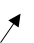 91012151820Ведомственный мониторинг, нарастающим итогомАНО «АРТ»Подпрограмма «Развитие малого и среднего предпринимательства»Подпрограмма «Развитие малого и среднего предпринимательства»Подпрограмма «Развитие малого и среднего предпринимательства»Подпрограмма «Развитие малого и среднего предпринимательства»Подпрограмма «Развитие малого и среднего предпринимательства»Подпрограмма «Развитие малого и среднего предпринимательства»Подпрограмма «Развитие малого и среднего предпринимательства»Подпрограмма «Развитие малого и среднего предпринимательства»Подпрограмма «Развитие малого и среднего предпринимательства»Подпрограмма «Развитие малого и среднего предпринимательства»Подпрограмма «Развитие малого и среднего предпринимательства»Подпрограмма «Развитие малого и среднего предпринимательства»Цель подпрограммы: повышение предпринимательской активности и развитие малого и среднего бизнеса.Цель подпрограммы: повышение предпринимательской активности и развитие малого и среднего бизнеса.Цель подпрограммы: повышение предпринимательской активности и развитие малого и среднего бизнеса.Цель подпрограммы: повышение предпринимательской активности и развитие малого и среднего бизнеса.Цель подпрограммы: повышение предпринимательской активности и развитие малого и среднего бизнеса.Цель подпрограммы: повышение предпринимательской активности и развитие малого и среднего бизнеса.Цель подпрограммы: повышение предпринимательской активности и развитие малого и среднего бизнеса.Цель подпрограммы: повышение предпринимательской активности и развитие малого и среднего бизнеса.Цель подпрограммы: повышение предпринимательской активности и развитие малого и среднего бизнеса.Цель подпрограммы: повышение предпринимательской активности и развитие малого и среднего бизнеса.Цель подпрограммы: повышение предпринимательской активности и развитие малого и среднего бизнеса.Цель подпрограммы: повышение предпринимательской активности и развитие малого и среднего бизнеса.1.Численность СМСП на 10 тыс. населения.Ед.245,71243,22246,95249,30251,67254,03Реестр СМСПМКУ «Центр развития туризма и бизнеса г. Кировска»2.Количество зарегистрированных резидентов Арктической зоны Российской Федерации нарастающим итогомЕд.41221232527Реестр резидентов АЗРФМКУ «Центр развития туризма и бизнеса г. Кировска»3.Количество зарегистрированных резидентов территории опережающего социально-экономического развития, нарастающим итогомЕд.=766432Реестр резидентов ТОСЭР «Кировск»МКУ «Центр развития туризма и бизнеса г. Кировска»Задача 1 подпрограммы: Развитие малого и среднего предпринимательства, потребительского рынка.Задача 1 подпрограммы: Развитие малого и среднего предпринимательства, потребительского рынка.Задача 1 подпрограммы: Развитие малого и среднего предпринимательства, потребительского рынка.Задача 1 подпрограммы: Развитие малого и среднего предпринимательства, потребительского рынка.Задача 1 подпрограммы: Развитие малого и среднего предпринимательства, потребительского рынка.Задача 1 подпрограммы: Развитие малого и среднего предпринимательства, потребительского рынка.Задача 1 подпрограммы: Развитие малого и среднего предпринимательства, потребительского рынка.Задача 1 подпрограммы: Развитие малого и среднего предпринимательства, потребительского рынка.Задача 1 подпрограммы: Развитие малого и среднего предпринимательства, потребительского рынка.Задача 1 подпрограммы: Развитие малого и среднего предпринимательства, потребительского рынка.Задача 1 подпрограммы: Развитие малого и среднего предпринимательства, потребительского рынка.Задача 1 подпрограммы: Развитие малого и среднего предпринимательства, потребительского рынка.1.Количество вновь созданных СМСПЕд.1392949698100Реестр СМСПМКУ «Центр развития туризма и бизнеса г. Кировска»Подпрограмма «Поддержка социально - ориентированных некоммерческих организаций»Подпрограмма «Поддержка социально - ориентированных некоммерческих организаций»Подпрограмма «Поддержка социально - ориентированных некоммерческих организаций»Подпрограмма «Поддержка социально - ориентированных некоммерческих организаций»Подпрограмма «Поддержка социально - ориентированных некоммерческих организаций»Подпрограмма «Поддержка социально - ориентированных некоммерческих организаций»Подпрограмма «Поддержка социально - ориентированных некоммерческих организаций»Подпрограмма «Поддержка социально - ориентированных некоммерческих организаций»Подпрограмма «Поддержка социально - ориентированных некоммерческих организаций»Подпрограмма «Поддержка социально - ориентированных некоммерческих организаций»Подпрограмма «Поддержка социально - ориентированных некоммерческих организаций»Подпрограмма «Поддержка социально - ориентированных некоммерческих организаций»Цель подпрограммы: Создание на территории города Кировска благоприятных условий для эффективного функционирования и развития СО НКО.Цель подпрограммы: Создание на территории города Кировска благоприятных условий для эффективного функционирования и развития СО НКО.Цель подпрограммы: Создание на территории города Кировска благоприятных условий для эффективного функционирования и развития СО НКО.Цель подпрограммы: Создание на территории города Кировска благоприятных условий для эффективного функционирования и развития СО НКО.Цель подпрограммы: Создание на территории города Кировска благоприятных условий для эффективного функционирования и развития СО НКО.Цель подпрограммы: Создание на территории города Кировска благоприятных условий для эффективного функционирования и развития СО НКО.Цель подпрограммы: Создание на территории города Кировска благоприятных условий для эффективного функционирования и развития СО НКО.Цель подпрограммы: Создание на территории города Кировска благоприятных условий для эффективного функционирования и развития СО НКО.Цель подпрограммы: Создание на территории города Кировска благоприятных условий для эффективного функционирования и развития СО НКО.Цель подпрограммы: Создание на территории города Кировска благоприятных условий для эффективного функционирования и развития СО НКО.Цель подпрограммы: Создание на территории города Кировска благоприятных условий для эффективного функционирования и развития СО НКО.Цель подпрограммы: Создание на территории города Кировска благоприятных условий для эффективного функционирования и развития СО НКО.1.Количество СО НКО, зарегистрированных и осуществляющих свою деятельность на территории города Кировска на 10 тыс. населенияЕд.11,71712,07212,42812,78512,79012,795Реестр СО НКООЭ2. Количество СО НКО на территории города Кировска, имеющих статус исполнителя общественно полезных услуг (нарастающим итогом)Ед.122222Информационный портал о деятельности НКО Министерства юстиции Российской Федерации в сети интернетОЭ3. Количество вновь зарегистрированных СО НКО на территории города Кировска на 10 тыс. населенияЕд.0,3550,3560,3570,3580,3590,360Статистические данныеОЭЗадача 1 подпрограммы: Осуществление информационно-методической поддержки СО НКО.Задача 1 подпрограммы: Осуществление информационно-методической поддержки СО НКО.Задача 1 подпрограммы: Осуществление информационно-методической поддержки СО НКО.Задача 1 подпрограммы: Осуществление информационно-методической поддержки СО НКО.Задача 1 подпрограммы: Осуществление информационно-методической поддержки СО НКО.Задача 1 подпрограммы: Осуществление информационно-методической поддержки СО НКО.Задача 1 подпрограммы: Осуществление информационно-методической поддержки СО НКО.Задача 1 подпрограммы: Осуществление информационно-методической поддержки СО НКО.Задача 1 подпрограммы: Осуществление информационно-методической поддержки СО НКО.Задача 1 подпрограммы: Осуществление информационно-методической поддержки СО НКО.Задача 1 подпрограммы: Осуществление информационно-методической поддержки СО НКО.Задача 1 подпрограммы: Осуществление информационно-методической поддержки СО НКО.1.1.Доля СО НКО, получивших информационно-методическую поддержку (консультации, круглые столы, семинары), от общего числа СО НКО, зарегистрированных на территории города Кировска%151821242730План мероприятий совместно с региональным ресурсным центромОЭЗадача 2 подпрограммы: Осуществление финансовой поддержки СО НКО.Задача 2 подпрограммы: Осуществление финансовой поддержки СО НКО.Задача 2 подпрограммы: Осуществление финансовой поддержки СО НКО.Задача 2 подпрограммы: Осуществление финансовой поддержки СО НКО.Задача 2 подпрограммы: Осуществление финансовой поддержки СО НКО.Задача 2 подпрограммы: Осуществление финансовой поддержки СО НКО.Задача 2 подпрограммы: Осуществление финансовой поддержки СО НКО.Задача 2 подпрограммы: Осуществление финансовой поддержки СО НКО.Задача 2 подпрограммы: Осуществление финансовой поддержки СО НКО.Задача 2 подпрограммы: Осуществление финансовой поддержки СО НКО.Задача 2 подпрограммы: Осуществление финансовой поддержки СО НКО.Задача 2 подпрограммы: Осуществление финансовой поддержки СО НКО.2.1.Доля средств местного бюджета, фактически выделенных СО НКО, в общем объеме расходов местного бюджета%=0,2170,2170,2170,2170,2170,217Решение Совета депутатов города КировскаОЭЗадача 3 подпрограммы: Осуществление имущественной поддержки СО НКО.Задача 3 подпрограммы: Осуществление имущественной поддержки СО НКО.Задача 3 подпрограммы: Осуществление имущественной поддержки СО НКО.Задача 3 подпрограммы: Осуществление имущественной поддержки СО НКО.Задача 3 подпрограммы: Осуществление имущественной поддержки СО НКО.Задача 3 подпрограммы: Осуществление имущественной поддержки СО НКО.Задача 3 подпрограммы: Осуществление имущественной поддержки СО НКО.Задача 3 подпрограммы: Осуществление имущественной поддержки СО НКО.Задача 3 подпрограммы: Осуществление имущественной поддержки СО НКО.Задача 3 подпрограммы: Осуществление имущественной поддержки СО НКО.Задача 3 подпрограммы: Осуществление имущественной поддержки СО НКО.Задача 3 подпрограммы: Осуществление имущественной поддержки СО НКО.3.1.Доля объектов муниципального имущества, переданного во владение и (или) в пользование СО НКО, в общем количестве муниципального имущества, включенного в перечень муниципального имущества, предназначенного для передачи во владение и (или) в пользование СО НКО (нарастающим итогом)%101520253031Реестр муниципального имущества, предназначенного для передачи во владение и (или) в пользование СО НКОКУМС3.2.Количество СО НКО, получивших недвижимое имущество в аренду на льготных условиях или в безвозмездное пользованиеЕд.=111111Реестр получателей имущественной поддержкиКУМСПодпрограмма «Обеспечение деятельности Муниципального казенного учреждения «Центр развития туризма и бизнеса города Кировска»»Подпрограмма «Обеспечение деятельности Муниципального казенного учреждения «Центр развития туризма и бизнеса города Кировска»»Подпрограмма «Обеспечение деятельности Муниципального казенного учреждения «Центр развития туризма и бизнеса города Кировска»»Подпрограмма «Обеспечение деятельности Муниципального казенного учреждения «Центр развития туризма и бизнеса города Кировска»»Подпрограмма «Обеспечение деятельности Муниципального казенного учреждения «Центр развития туризма и бизнеса города Кировска»»Подпрограмма «Обеспечение деятельности Муниципального казенного учреждения «Центр развития туризма и бизнеса города Кировска»»Подпрограмма «Обеспечение деятельности Муниципального казенного учреждения «Центр развития туризма и бизнеса города Кировска»»Подпрограмма «Обеспечение деятельности Муниципального казенного учреждения «Центр развития туризма и бизнеса города Кировска»»Подпрограмма «Обеспечение деятельности Муниципального казенного учреждения «Центр развития туризма и бизнеса города Кировска»»Подпрограмма «Обеспечение деятельности Муниципального казенного учреждения «Центр развития туризма и бизнеса города Кировска»»Подпрограмма «Обеспечение деятельности Муниципального казенного учреждения «Центр развития туризма и бизнеса города Кировска»»Подпрограмма «Обеспечение деятельности Муниципального казенного учреждения «Центр развития туризма и бизнеса города Кировска»»Цель подпрограммы: Обеспечение реализации полномочий администрации муниципального округа город Кировск Мурманской области в области регулирования торговой деятельности и государственной политики в области малого и среднего предпринимательства.Цель подпрограммы: Обеспечение реализации полномочий администрации муниципального округа город Кировск Мурманской области в области регулирования торговой деятельности и государственной политики в области малого и среднего предпринимательства.Цель подпрограммы: Обеспечение реализации полномочий администрации муниципального округа город Кировск Мурманской области в области регулирования торговой деятельности и государственной политики в области малого и среднего предпринимательства.Цель подпрограммы: Обеспечение реализации полномочий администрации муниципального округа город Кировск Мурманской области в области регулирования торговой деятельности и государственной политики в области малого и среднего предпринимательства.Цель подпрограммы: Обеспечение реализации полномочий администрации муниципального округа город Кировск Мурманской области в области регулирования торговой деятельности и государственной политики в области малого и среднего предпринимательства.Цель подпрограммы: Обеспечение реализации полномочий администрации муниципального округа город Кировск Мурманской области в области регулирования торговой деятельности и государственной политики в области малого и среднего предпринимательства.Цель подпрограммы: Обеспечение реализации полномочий администрации муниципального округа город Кировск Мурманской области в области регулирования торговой деятельности и государственной политики в области малого и среднего предпринимательства.Цель подпрограммы: Обеспечение реализации полномочий администрации муниципального округа город Кировск Мурманской области в области регулирования торговой деятельности и государственной политики в области малого и среднего предпринимательства.Цель подпрограммы: Обеспечение реализации полномочий администрации муниципального округа город Кировск Мурманской области в области регулирования торговой деятельности и государственной политики в области малого и среднего предпринимательства.Цель подпрограммы: Обеспечение реализации полномочий администрации муниципального округа город Кировск Мурманской области в области регулирования торговой деятельности и государственной политики в области малого и среднего предпринимательства.Цель подпрограммы: Обеспечение реализации полномочий администрации муниципального округа город Кировск Мурманской области в области регулирования торговой деятельности и государственной политики в области малого и среднего предпринимательства.Цель подпрограммы: Обеспечение реализации полномочий администрации муниципального округа город Кировск Мурманской области в области регулирования торговой деятельности и государственной политики в области малого и среднего предпринимательства.1. Отсутствие обоснованных жалоб потребителей услуг в сфере предпринимательства и инвестицийДа-1, нет-0=111111МКУ «Центр учета г. Кировска»МКУ «Центр развития туризма и бизнеса г. Кировска»Задача 1 подпрограммы: Обеспечение деятельности МКУ «Центр развития туризма и бизнеса г. Кировска», осуществление переданных полномочий по сбору сведений для формирования и ведения торгового реестра.Задача 1 подпрограммы: Обеспечение деятельности МКУ «Центр развития туризма и бизнеса г. Кировска», осуществление переданных полномочий по сбору сведений для формирования и ведения торгового реестра.Задача 1 подпрограммы: Обеспечение деятельности МКУ «Центр развития туризма и бизнеса г. Кировска», осуществление переданных полномочий по сбору сведений для формирования и ведения торгового реестра.Задача 1 подпрограммы: Обеспечение деятельности МКУ «Центр развития туризма и бизнеса г. Кировска», осуществление переданных полномочий по сбору сведений для формирования и ведения торгового реестра.Задача 1 подпрограммы: Обеспечение деятельности МКУ «Центр развития туризма и бизнеса г. Кировска», осуществление переданных полномочий по сбору сведений для формирования и ведения торгового реестра.Задача 1 подпрограммы: Обеспечение деятельности МКУ «Центр развития туризма и бизнеса г. Кировска», осуществление переданных полномочий по сбору сведений для формирования и ведения торгового реестра.Задача 1 подпрограммы: Обеспечение деятельности МКУ «Центр развития туризма и бизнеса г. Кировска», осуществление переданных полномочий по сбору сведений для формирования и ведения торгового реестра.Задача 1 подпрограммы: Обеспечение деятельности МКУ «Центр развития туризма и бизнеса г. Кировска», осуществление переданных полномочий по сбору сведений для формирования и ведения торгового реестра.Задача 1 подпрограммы: Обеспечение деятельности МКУ «Центр развития туризма и бизнеса г. Кировска», осуществление переданных полномочий по сбору сведений для формирования и ведения торгового реестра.Задача 1 подпрограммы: Обеспечение деятельности МКУ «Центр развития туризма и бизнеса г. Кировска», осуществление переданных полномочий по сбору сведений для формирования и ведения торгового реестра.Задача 1 подпрограммы: Обеспечение деятельности МКУ «Центр развития туризма и бизнеса г. Кировска», осуществление переданных полномочий по сбору сведений для формирования и ведения торгового реестра.Задача 1 подпрограммы: Обеспечение деятельности МКУ «Центр развития туризма и бизнеса г. Кировска», осуществление переданных полномочий по сбору сведений для формирования и ведения торгового реестра.1.1.Доля реализованных мероприятий муниципальной программы от общего количества мероприятий, предусмотренных программой%=100100100100100100МКУ «Центр учета г. Кировска»МКУ «Центр развития туризма и бизнеса г. Кировска»№ п/пНаименование мероприятийОтветственный исполнитель, соисполнитель, участникиСроки выполненияГоды реализацииОбъем финансированияОбъем финансированияОбъем финансированияОбъем финансированияНаименование показателейЕд. изм.Показатели результативности целей, задач, программных мероприятий№ п/пНаименование мероприятийОтветственный исполнитель, соисполнитель, участникиСроки выполненияГоды реализацииВсегоМБОБ, ФБВБС123456789101112Подпрограмма «Развитие туризма»Подпрограмма «Развитие туризма»Подпрограмма «Развитие туризма»Подпрограмма «Развитие туризма»Подпрограмма «Развитие туризма»Подпрограмма «Развитие туризма»Подпрограмма «Развитие туризма»Подпрограмма «Развитие туризма»Подпрограмма «Развитие туризма»Подпрограмма «Развитие туризма»Подпрограмма «Развитие туризма»Подпрограмма «Развитие туризма»Цель: Повышение экономической эффективности отрасли туризма, создание современной туристской инфраструктуры, увеличение объёма турпотока.Цель: Повышение экономической эффективности отрасли туризма, создание современной туристской инфраструктуры, увеличение объёма турпотока.Цель: Повышение экономической эффективности отрасли туризма, создание современной туристской инфраструктуры, увеличение объёма турпотока.Цель: Повышение экономической эффективности отрасли туризма, создание современной туристской инфраструктуры, увеличение объёма турпотока.Цель: Повышение экономической эффективности отрасли туризма, создание современной туристской инфраструктуры, увеличение объёма турпотока.Цель: Повышение экономической эффективности отрасли туризма, создание современной туристской инфраструктуры, увеличение объёма турпотока.Цель: Повышение экономической эффективности отрасли туризма, создание современной туристской инфраструктуры, увеличение объёма турпотока.Цель: Повышение экономической эффективности отрасли туризма, создание современной туристской инфраструктуры, увеличение объёма турпотока.Цель: Повышение экономической эффективности отрасли туризма, создание современной туристской инфраструктуры, увеличение объёма турпотока.Цель: Повышение экономической эффективности отрасли туризма, создание современной туристской инфраструктуры, увеличение объёма турпотока.Цель: Повышение экономической эффективности отрасли туризма, создание современной туристской инфраструктуры, увеличение объёма турпотока.Цель: Повышение экономической эффективности отрасли туризма, создание современной туристской инфраструктуры, увеличение объёма турпотока.Задача 1: Развитие всесезонного туризма, стимулирование роста турпотока, развитие системы информационного обеспечения сферы туризма.Задача 1: Развитие всесезонного туризма, стимулирование роста турпотока, развитие системы информационного обеспечения сферы туризма.Задача 1: Развитие всесезонного туризма, стимулирование роста турпотока, развитие системы информационного обеспечения сферы туризма.Задача 1: Развитие всесезонного туризма, стимулирование роста турпотока, развитие системы информационного обеспечения сферы туризма.Задача 1: Развитие всесезонного туризма, стимулирование роста турпотока, развитие системы информационного обеспечения сферы туризма.Задача 1: Развитие всесезонного туризма, стимулирование роста турпотока, развитие системы информационного обеспечения сферы туризма.Задача 1: Развитие всесезонного туризма, стимулирование роста турпотока, развитие системы информационного обеспечения сферы туризма.Задача 1: Развитие всесезонного туризма, стимулирование роста турпотока, развитие системы информационного обеспечения сферы туризма.Задача 1: Развитие всесезонного туризма, стимулирование роста турпотока, развитие системы информационного обеспечения сферы туризма.Задача 1: Развитие всесезонного туризма, стимулирование роста турпотока, развитие системы информационного обеспечения сферы туризма.Задача 1: Развитие всесезонного туризма, стимулирование роста турпотока, развитие системы информационного обеспечения сферы туризма.Задача 1: Развитие всесезонного туризма, стимулирование роста турпотока, развитие системы информационного обеспечения сферы туризма.1.1.Комплекс маркетинговых мероприятий, направленных на продвижение туристских возможностей и ресурсов туристско-рекреационного кластера «Хибины»МКУ «Центр развития туризма и бизнеса г. Кировска», АНО «АРТ»2021-20262021Не требует финансированияНе требует финансированияНе требует финансированияНе требует финансированияКоличество маркетинговых мероприятийЕд.не менее 21.1.Комплекс маркетинговых мероприятий, направленных на продвижение туристских возможностей и ресурсов туристско-рекреационного кластера «Хибины»МКУ «Центр развития туризма и бизнеса г. Кировска», АНО «АРТ»2021-20262022Не требует финансированияНе требует финансированияНе требует финансированияНе требует финансированияКоличество маркетинговых мероприятийЕд.не менее 21.1.Комплекс маркетинговых мероприятий, направленных на продвижение туристских возможностей и ресурсов туристско-рекреационного кластера «Хибины»МКУ «Центр развития туризма и бизнеса г. Кировска», АНО «АРТ»2021-20262023Не требует финансированияНе требует финансированияНе требует финансированияНе требует финансированияКоличество маркетинговых мероприятийЕд.не менее 21.1.Комплекс маркетинговых мероприятий, направленных на продвижение туристских возможностей и ресурсов туристско-рекреационного кластера «Хибины»МКУ «Центр развития туризма и бизнеса г. Кировска», АНО «АРТ»2021-20262024Не требует финансированияНе требует финансированияНе требует финансированияНе требует финансированияКоличество маркетинговых мероприятийЕд.не менее 21.1.Комплекс маркетинговых мероприятий, направленных на продвижение туристских возможностей и ресурсов туристско-рекреационного кластера «Хибины»МКУ «Центр развития туризма и бизнеса г. Кировска», АНО «АРТ»2021-20262025Не требует финансированияНе требует финансированияНе требует финансированияНе требует финансированияКоличество маркетинговых мероприятийЕд.не менее 21.1.Комплекс маркетинговых мероприятий, направленных на продвижение туристских возможностей и ресурсов туристско-рекреационного кластера «Хибины»МКУ «Центр развития туризма и бизнеса г. Кировска», АНО «АРТ»2021-20262026Не требует финансированияНе требует финансированияНе требует финансированияНе требует финансированияКоличество маркетинговых мероприятийЕд.не менее 21.1.1.Организация и участие в конференциях, семинарах, рабочих группах по развитию туризма, участие в проектах в области туризма, участие во всероссийских конкурсахМКУ «Центр развития туризма и бизнеса г. Кировска», АНО «АРТ»2021-20262021Не требует финансированияНе требует финансированияНе требует финансированияНе требует финансированияКоличество проведенных мероприятийЕд.не менее 31.1.1.Организация и участие в конференциях, семинарах, рабочих группах по развитию туризма, участие в проектах в области туризма, участие во всероссийских конкурсахМКУ «Центр развития туризма и бизнеса г. Кировска», АНО «АРТ»2021-20262022Не требует финансированияНе требует финансированияНе требует финансированияНе требует финансированияКоличество проведенных мероприятийЕд.не менее 31.1.1.Организация и участие в конференциях, семинарах, рабочих группах по развитию туризма, участие в проектах в области туризма, участие во всероссийских конкурсахМКУ «Центр развития туризма и бизнеса г. Кировска», АНО «АРТ»2021-20262023Не требует финансированияНе требует финансированияНе требует финансированияНе требует финансированияКоличество проведенных мероприятийЕд.не менее 31.1.1.Организация и участие в конференциях, семинарах, рабочих группах по развитию туризма, участие в проектах в области туризма, участие во всероссийских конкурсахМКУ «Центр развития туризма и бизнеса г. Кировска», АНО «АРТ»2021-20262024Не требует финансированияНе требует финансированияНе требует финансированияНе требует финансированияКоличество проведенных мероприятийЕд.не менее 31.1.1.Организация и участие в конференциях, семинарах, рабочих группах по развитию туризма, участие в проектах в области туризма, участие во всероссийских конкурсахМКУ «Центр развития туризма и бизнеса г. Кировска», АНО «АРТ»2021-20262025Не требует финансированияНе требует финансированияНе требует финансированияНе требует финансированияКоличество проведенных мероприятийЕд.не менее 31.1.1.Организация и участие в конференциях, семинарах, рабочих группах по развитию туризма, участие в проектах в области туризма, участие во всероссийских конкурсахМКУ «Центр развития туризма и бизнеса г. Кировска», АНО «АРТ»2021-20262026Не требует финансированияНе требует финансированияНе требует финансированияНе требует финансированияКоличество проведенных мероприятийЕд.не менее 31.1.2.Развитие информационной инфраструктуры обслуживания туристов, информационное наполнение и техническое сопровождение сайта о туристских возможностях туристско-рекреационного кластера «Хибины»АНО «АРТ»2021-20262021Не требует финансированияНе требует финансированияНе требует финансированияНе требует финансированияОбслуживание сайтаМес.121.1.2.Развитие информационной инфраструктуры обслуживания туристов, информационное наполнение и техническое сопровождение сайта о туристских возможностях туристско-рекреационного кластера «Хибины»АНО «АРТ»2021-20262022Не требует финансированияНе требует финансированияНе требует финансированияНе требует финансированияОбслуживание сайтаМес.121.1.2.Развитие информационной инфраструктуры обслуживания туристов, информационное наполнение и техническое сопровождение сайта о туристских возможностях туристско-рекреационного кластера «Хибины»АНО «АРТ»2021-20262023Не требует финансированияНе требует финансированияНе требует финансированияНе требует финансированияОбслуживание сайтаМес.121.1.2.Развитие информационной инфраструктуры обслуживания туристов, информационное наполнение и техническое сопровождение сайта о туристских возможностях туристско-рекреационного кластера «Хибины»АНО «АРТ»2021-20262024Не требует финансированияНе требует финансированияНе требует финансированияНе требует финансированияОбслуживание сайтаМес.121.1.2.Развитие информационной инфраструктуры обслуживания туристов, информационное наполнение и техническое сопровождение сайта о туристских возможностях туристско-рекреационного кластера «Хибины»АНО «АРТ»2021-20262025Не требует финансированияНе требует финансированияНе требует финансированияНе требует финансированияОбслуживание сайтаМес.121.1.2.Развитие информационной инфраструктуры обслуживания туристов, информационное наполнение и техническое сопровождение сайта о туристских возможностях туристско-рекреационного кластера «Хибины»АНО «АРТ»2021-20262026Не требует финансированияНе требует финансированияНе требует финансированияНе требует финансированияОбслуживание сайтаМес.121.1.3.Внедрение системы анализа и систематического извлечения больших объемов данных (BigData). Проведение социологических исследований, анализ и обработка статистических и аналитических материалов о состоянии и перспективах развития туризмаАНО «АРТ»2021-20262021Не требует финансированияНе требует финансированияНе требует финансированияНе требует финансированияКоличество материаловЕд.Не менее 11.1.3.Внедрение системы анализа и систематического извлечения больших объемов данных (BigData). Проведение социологических исследований, анализ и обработка статистических и аналитических материалов о состоянии и перспективах развития туризмаАНО «АРТ»2021-20262022Не требует финансированияНе требует финансированияНе требует финансированияНе требует финансированияКоличество материаловЕд.Не менее 11.1.3.Внедрение системы анализа и систематического извлечения больших объемов данных (BigData). Проведение социологических исследований, анализ и обработка статистических и аналитических материалов о состоянии и перспективах развития туризмаАНО «АРТ»2021-20262023Не требует финансированияНе требует финансированияНе требует финансированияНе требует финансированияКоличество материаловЕд.Не менее 11.1.3.Внедрение системы анализа и систематического извлечения больших объемов данных (BigData). Проведение социологических исследований, анализ и обработка статистических и аналитических материалов о состоянии и перспективах развития туризмаАНО «АРТ»2021-20262024Не требует финансированияНе требует финансированияНе требует финансированияНе требует финансированияКоличество материаловЕд.Не менее 11.1.3.Внедрение системы анализа и систематического извлечения больших объемов данных (BigData). Проведение социологических исследований, анализ и обработка статистических и аналитических материалов о состоянии и перспективах развития туризмаАНО «АРТ»2021-20262025Не требует финансированияНе требует финансированияНе требует финансированияНе требует финансированияКоличество материаловЕд.Не менее 11.1.3.Внедрение системы анализа и систематического извлечения больших объемов данных (BigData). Проведение социологических исследований, анализ и обработка статистических и аналитических материалов о состоянии и перспективах развития туризмаАНО «АРТ»2021-20262026Не требует финансированияНе требует финансированияНе требует финансированияНе требует финансированияКоличество материаловЕд.Не менее 11.1.4.Разработка линейки брендированной сувенирной, печатной, презентационной и информационной продукции АНО «АРТ»2021-20262021Не требует финансированияНе требует финансированияНе требует финансированияНе требует финансированияКоличество продукцииНаим.Не менее 11.1.4.Разработка линейки брендированной сувенирной, печатной, презентационной и информационной продукции АНО «АРТ»2021-20262022Не требует финансированияНе требует финансированияНе требует финансированияНе требует финансированияКоличество продукцииНаим.Не менее 21.1.4.Разработка линейки брендированной сувенирной, печатной, презентационной и информационной продукции АНО «АРТ»2021-20262023Не требует финансированияНе требует финансированияНе требует финансированияНе требует финансированияКоличество продукцииНаим.Не менее 21.1.4.Разработка линейки брендированной сувенирной, печатной, презентационной и информационной продукции АНО «АРТ»2021-20262024Не требует финансированияНе требует финансированияНе требует финансированияНе требует финансированияКоличество продукцииНаим.Не менее 31.1.4.Разработка линейки брендированной сувенирной, печатной, презентационной и информационной продукции АНО «АРТ»2021-20262025Не требует финансированияНе требует финансированияНе требует финансированияНе требует финансированияКоличество продукцииНаим.Не менее 31.1.4.Разработка линейки брендированной сувенирной, печатной, презентационной и информационной продукции АНО «АРТ»2021-20262026Не требует финансированияНе требует финансированияНе требует финансированияНе требует финансированияКоличество продукцииНаим.Не менее 3Задача 2: Развитие современной туристской и сопутствующей инфраструктуры.Задача 2: Развитие современной туристской и сопутствующей инфраструктуры.Задача 2: Развитие современной туристской и сопутствующей инфраструктуры.Задача 2: Развитие современной туристской и сопутствующей инфраструктуры.Задача 2: Развитие современной туристской и сопутствующей инфраструктуры.Задача 2: Развитие современной туристской и сопутствующей инфраструктуры.Задача 2: Развитие современной туристской и сопутствующей инфраструктуры.Задача 2: Развитие современной туристской и сопутствующей инфраструктуры.Задача 2: Развитие современной туристской и сопутствующей инфраструктуры.Задача 2: Развитие современной туристской и сопутствующей инфраструктуры.Задача 2: Развитие современной туристской и сопутствующей инфраструктуры.Задача 2: Развитие современной туристской и сопутствующей инфраструктуры.2.1.Создание условий для развития приоритетных видов туризма (горнолыжного, зимнего спорта и отдыха)МКУ «УГКХ», КУМС,
ООО «ТИРВАС», АНО «АРТ»2021-20232021400 628 982,1312 138 634,5388 490 347,60300 000 000,00Количество инфраструктурных мероприятийЕд.12.1.Создание условий для развития приоритетных видов туризма (горнолыжного, зимнего спорта и отдыха)МКУ «УГКХ», КУМС,
ООО «ТИРВАС», АНО «АРТ»2021-20232022181 783 989,20122 529 784,0859 254 205,120Количество инфраструктурных мероприятийЕд.12.1.Создание условий для развития приоритетных видов туризма (горнолыжного, зимнего спорта и отдыха)МКУ «УГКХ», КУМС,
ООО «ТИРВАС», АНО «АРТ»2021-20232023225 000,00225 000,0000Количество инфраструктурных мероприятийЕд.12.1.Создание условий для развития приоритетных видов туризма (горнолыжного, зимнего спорта и отдыха)МКУ «УГКХ», КУМС,
ООО «ТИРВАС», АНО «АРТ»2021-202320240000Количество инфраструктурных мероприятийЕд.02.1.Создание условий для развития приоритетных видов туризма (горнолыжного, зимнего спорта и отдыха)МКУ «УГКХ», КУМС,
ООО «ТИРВАС», АНО «АРТ»2021-202320250000Количество инфраструктурных мероприятийЕд.02.1.Создание условий для развития приоритетных видов туризма (горнолыжного, зимнего спорта и отдыха)МКУ «УГКХ», КУМС,
ООО «ТИРВАС», АНО «АРТ»2021-202320260000Количество инфраструктурных мероприятийЕд.02.1.1.Оказание государственной поддержки моногородам Мурманской области, в том числе за счет средств некоммерческой организации "Фонд развития моногородов" на строительство предприятия питания, расположенное по адресу: Мурманская обл., МО г. Кировск с подведомственной территорией, городской склон Айкуайвенчорр Этап 1 Сети водоснабжения и водоотведенияМКУ «УГКХ», КУМС,
ООО «ТИРВАС», АНО «АРТ»2021-20222021399 952 635,4911 462 287,8988 490 347,60300 000 000,00Введение объекта в эксплуатацию Да-1, нет-012.1.1.Оказание государственной поддержки моногородам Мурманской области, в том числе за счет средств некоммерческой организации "Фонд развития моногородов" на строительство предприятия питания, расположенное по адресу: Мурманская обл., МО г. Кировск с подведомственной территорией, городской склон Айкуайвенчорр Этап 1 Сети водоснабжения и водоотведенияМКУ «УГКХ», КУМС,
ООО «ТИРВАС», АНО «АРТ»2021-2022202269 966 847,5910 712 642,4759 254 205,120Введение объекта в эксплуатацию Да-1, нет-012.1.1.Оказание государственной поддержки моногородам Мурманской области, в том числе за счет средств некоммерческой организации "Фонд развития моногородов" на строительство предприятия питания, расположенное по адресу: Мурманская обл., МО г. Кировск с подведомственной территорией, городской склон Айкуайвенчорр Этап 1 Сети водоснабжения и водоотведенияМКУ «УГКХ», КУМС,
ООО «ТИРВАС», АНО «АРТ»2021-202220230000Введение объекта в эксплуатацию Да-1, нет-002.1.1.Оказание государственной поддержки моногородам Мурманской области, в том числе за счет средств некоммерческой организации "Фонд развития моногородов" на строительство предприятия питания, расположенное по адресу: Мурманская обл., МО г. Кировск с подведомственной территорией, городской склон Айкуайвенчорр Этап 1 Сети водоснабжения и водоотведенияМКУ «УГКХ», КУМС,
ООО «ТИРВАС», АНО «АРТ»2021-202220240000Введение объекта в эксплуатацию Да-1, нет-002.1.1.Оказание государственной поддержки моногородам Мурманской области, в том числе за счет средств некоммерческой организации "Фонд развития моногородов" на строительство предприятия питания, расположенное по адресу: Мурманская обл., МО г. Кировск с подведомственной территорией, городской склон Айкуайвенчорр Этап 1 Сети водоснабжения и водоотведенияМКУ «УГКХ», КУМС,
ООО «ТИРВАС», АНО «АРТ»2021-202220250000Введение объекта в эксплуатацию Да-1, нет-002.1.1.Оказание государственной поддержки моногородам Мурманской области, в том числе за счет средств некоммерческой организации "Фонд развития моногородов" на строительство предприятия питания, расположенное по адресу: Мурманская обл., МО г. Кировск с подведомственной территорией, городской склон Айкуайвенчорр Этап 1 Сети водоснабжения и водоотведенияМКУ «УГКХ», КУМС,
ООО «ТИРВАС», АНО «АРТ»2021-202220260000Введение объекта в эксплуатацию Да-1, нет-002.1.2.Изготовление технического плана на линейный объект "Предприятие питания, расположенное по адресу: Мурманская обл., МО г. Кировск с подведомственной территорией, городской склон Айкуайвенчорр Этап 1 Сети водоснабжения и водоотведения"МКУ «УГКХ», КУМС2021202164 000,0064 000,0000Реализация мероприятия в установленные договор срокиДа-1, нет-012.1.2.Изготовление технического плана на линейный объект "Предприятие питания, расположенное по адресу: Мурманская обл., МО г. Кировск с подведомственной территорией, городской склон Айкуайвенчорр Этап 1 Сети водоснабжения и водоотведения"МКУ «УГКХ», КУМС202120220000Реализация мероприятия в установленные договор срокиДа-1, нет-002.1.2.Изготовление технического плана на линейный объект "Предприятие питания, расположенное по адресу: Мурманская обл., МО г. Кировск с подведомственной территорией, городской склон Айкуайвенчорр Этап 1 Сети водоснабжения и водоотведения"МКУ «УГКХ», КУМС202120230000Реализация мероприятия в установленные договор срокиДа-1, нет-002.1.2.Изготовление технического плана на линейный объект "Предприятие питания, расположенное по адресу: Мурманская обл., МО г. Кировск с подведомственной территорией, городской склон Айкуайвенчорр Этап 1 Сети водоснабжения и водоотведения"МКУ «УГКХ», КУМС202120240000Реализация мероприятия в установленные договор срокиДа-1, нет-002.1.2.Изготовление технического плана на линейный объект "Предприятие питания, расположенное по адресу: Мурманская обл., МО г. Кировск с подведомственной территорией, городской склон Айкуайвенчорр Этап 1 Сети водоснабжения и водоотведения"МКУ «УГКХ», КУМС202120250000Реализация мероприятия в установленные договор срокиДа-1, нет-002.1.2.Изготовление технического плана на линейный объект "Предприятие питания, расположенное по адресу: Мурманская обл., МО г. Кировск с подведомственной территорией, городской склон Айкуайвенчорр Этап 1 Сети водоснабжения и водоотведения"МКУ «УГКХ», КУМС202120260000Реализация мероприятия в установленные договор срокиДа-1, нет-002.1.3.Приобретение и установка снегогенерирующего оборудования, в том числе за счет благотворительных пожертвований от АО "Апатит"КУМС, МКУ «УКГХ», АНО «АРТ»  2021-202220210000Реализация мероприятия в установленные договором срокиДа-1, нет-002.1.3.Приобретение и установка снегогенерирующего оборудования, в том числе за счет благотворительных пожертвований от АО "Апатит"КУМС, МКУ «УКГХ», АНО «АРТ»  2021-20222022111 753 459,61111 753 459,6100Реализация мероприятия в установленные договором срокиДа-1, нет-012.1.3.Приобретение и установка снегогенерирующего оборудования, в том числе за счет благотворительных пожертвований от АО "Апатит"КУМС, МКУ «УКГХ», АНО «АРТ»  2021-202220230000Реализация мероприятия в установленные договором срокиДа-1, нет-002.1.3.Приобретение и установка снегогенерирующего оборудования, в том числе за счет благотворительных пожертвований от АО "Апатит"КУМС, МКУ «УКГХ», АНО «АРТ»  2021-202220240000Реализация мероприятия в установленные договором срокиДа-1, нет-002.1.3.Приобретение и установка снегогенерирующего оборудования, в том числе за счет благотворительных пожертвований от АО "Апатит"КУМС, МКУ «УКГХ», АНО «АРТ»  2021-202220250000Реализация мероприятия в установленные договором срокиДа-1, нет-002.1.3.Приобретение и установка снегогенерирующего оборудования, в том числе за счет благотворительных пожертвований от АО "Апатит"КУМС, МКУ «УКГХ», АНО «АРТ»  2021-202220260000Реализация мероприятия в установленные договором срокиДа-1, нет-002.1.4.Изготовление технического плана на объект "Система искусственного оснежения для горнолыжных трасс г. Айкуайвенчорр"МКУ «УГКХ», КУМС2021202198 000,0098 000,0000Реализация мероприятия в установленные договором срокиДа-1, нет-012.1.4.Изготовление технического плана на объект "Система искусственного оснежения для горнолыжных трасс г. Айкуайвенчорр"МКУ «УГКХ», КУМС202120220000Реализация мероприятия в установленные договором срокиДа-1, нет-002.1.4.Изготовление технического плана на объект "Система искусственного оснежения для горнолыжных трасс г. Айкуайвенчорр"МКУ «УГКХ», КУМС202120230000Реализация мероприятия в установленные договором срокиДа-1, нет-002.1.4.Изготовление технического плана на объект "Система искусственного оснежения для горнолыжных трасс г. Айкуайвенчорр"МКУ «УГКХ», КУМС202120240000Реализация мероприятия в установленные договором срокиДа-1, нет-002.1.4.Изготовление технического плана на объект "Система искусственного оснежения для горнолыжных трасс г. Айкуайвенчорр"МКУ «УГКХ», КУМС202120250000Реализация мероприятия в установленные договором срокиДа-1, нет-002.1.4.Изготовление технического плана на объект "Система искусственного оснежения для горнолыжных трасс г. Айкуайвенчорр"МКУ «УГКХ», КУМС202120260000Реализация мероприятия в установленные договором срокиДа-1, нет-002.1.5.Техническое присоединение к централизованной системе холодного водоснабжения объекта "Система искусственного оснежения для горнолыжных трасс г. Айкуайвенчорр"МКУ «УГКХ», КУМС20212021246 054,00246 054,0000Реализация мероприятия в установленные договором срокиДа-1, нет-012.1.5.Техническое присоединение к централизованной системе холодного водоснабжения объекта "Система искусственного оснежения для горнолыжных трасс г. Айкуайвенчорр"МКУ «УГКХ», КУМС202120220000Реализация мероприятия в установленные договором срокиДа-1, нет-002.1.5.Техническое присоединение к централизованной системе холодного водоснабжения объекта "Система искусственного оснежения для горнолыжных трасс г. Айкуайвенчорр"МКУ «УГКХ», КУМС202120230000Реализация мероприятия в установленные договором срокиДа-1, нет-002.1.5.Техническое присоединение к централизованной системе холодного водоснабжения объекта "Система искусственного оснежения для горнолыжных трасс г. Айкуайвенчорр"МКУ «УГКХ», КУМС202120240000Реализация мероприятия в установленные договором срокиДа-1, нет-002.1.5.Техническое присоединение к централизованной системе холодного водоснабжения объекта "Система искусственного оснежения для горнолыжных трасс г. Айкуайвенчорр"МКУ «УГКХ», КУМС202120250000Реализация мероприятия в установленные договором срокиДа-1, нет-002.1.5.Техническое присоединение к централизованной системе холодного водоснабжения объекта "Система искусственного оснежения для горнолыжных трасс г. Айкуайвенчорр"МКУ «УГКХ», КУМС202120260000Реализация мероприятия в установленные договором срокиДа-1, нет-002.1.6.Техническое присоединение энергопринимающих устройств к электрическим сетям объекта "Система искусственного оснежения для горнолыжных трасс г. Айкуайвенчорр"МКУ «УГКХ», КУМС20212021268 292,64268 292,6400Реализация мероприятия в установленные договором срокиДа-1, нет-012.1.6.Техническое присоединение энергопринимающих устройств к электрическим сетям объекта "Система искусственного оснежения для горнолыжных трасс г. Айкуайвенчорр"МКУ «УГКХ», КУМС202120220000Реализация мероприятия в установленные договором срокиДа-1, нет-002.1.6.Техническое присоединение энергопринимающих устройств к электрическим сетям объекта "Система искусственного оснежения для горнолыжных трасс г. Айкуайвенчорр"МКУ «УГКХ», КУМС202120230000Реализация мероприятия в установленные договором срокиДа-1, нет-002.1.6.Техническое присоединение энергопринимающих устройств к электрическим сетям объекта "Система искусственного оснежения для горнолыжных трасс г. Айкуайвенчорр"МКУ «УГКХ», КУМС202120240000Реализация мероприятия в установленные договором срокиДа-1, нет-002.1.6.Техническое присоединение энергопринимающих устройств к электрическим сетям объекта "Система искусственного оснежения для горнолыжных трасс г. Айкуайвенчорр"МКУ «УГКХ», КУМС202120250000Реализация мероприятия в установленные договором срокиДа-1, нет-002.1.6.Техническое присоединение энергопринимающих устройств к электрическим сетям объекта "Система искусственного оснежения для горнолыжных трасс г. Айкуайвенчорр"МКУ «УГКХ», КУМС202120260000Реализация мероприятия в установленные договором срокиДа-1, нет-002.1.7.Выполнение кадастровых работ по подготовке схемы размещения земельного участка для эксплуатации системы искусственного оснежения для горнолыжных трасс северного и южного склона г. АйкуайвенчоррКУМС, МКУ «УКГХ» 2022-202320210000Реализация мероприятия в установленные договором срокиДа-1, нет-002.1.7.Выполнение кадастровых работ по подготовке схемы размещения земельного участка для эксплуатации системы искусственного оснежения для горнолыжных трасс северного и южного склона г. АйкуайвенчоррКУМС, МКУ «УКГХ» 2022-2023202263 682,0063 682,0000Реализация мероприятия в установленные договором срокиДа-1, нет-012.1.7.Выполнение кадастровых работ по подготовке схемы размещения земельного участка для эксплуатации системы искусственного оснежения для горнолыжных трасс северного и южного склона г. АйкуайвенчоррКУМС, МКУ «УКГХ» 2022-20232023225 000,00225 000,0000Реализация мероприятия в установленные договором срокиДа-1, нет-012.1.7.Выполнение кадастровых работ по подготовке схемы размещения земельного участка для эксплуатации системы искусственного оснежения для горнолыжных трасс северного и южного склона г. АйкуайвенчоррКУМС, МКУ «УКГХ» 2022-202320240000Реализация мероприятия в установленные договором срокиДа-1, нет-002.1.7.Выполнение кадастровых работ по подготовке схемы размещения земельного участка для эксплуатации системы искусственного оснежения для горнолыжных трасс северного и южного склона г. АйкуайвенчоррКУМС, МКУ «УКГХ» 2022-202320250000Реализация мероприятия в установленные договором срокиДа-1, нет-002.1.7.Выполнение кадастровых работ по подготовке схемы размещения земельного участка для эксплуатации системы искусственного оснежения для горнолыжных трасс северного и южного склона г. АйкуайвенчоррКУМС, МКУ «УКГХ» 2022-202320260000Реализация мероприятия в установленные договором срокиДа-1, нет-002.2.Реализация Федерального проекта "Развитие туристической инфраструктуры"КУМС, МКУ «УКГХ» 20212021332 653 665,1026 001 317,97306 652 347,130Доведение выделенных лимитов в полном объемеДа-1, нет-012.2.Реализация Федерального проекта "Развитие туристической инфраструктуры"КУМС, МКУ «УКГХ» 202120220000Доведение выделенных лимитов в полном объемеДа-1, нет-002.2.Реализация Федерального проекта "Развитие туристической инфраструктуры"КУМС, МКУ «УКГХ» 202120230000Доведение выделенных лимитов в полном объемеДа-1, нет-002.2.Реализация Федерального проекта "Развитие туристической инфраструктуры"КУМС, МКУ «УКГХ» 202120240000Доведение выделенных лимитов в полном объемеДа-1, нет-002.2.Реализация Федерального проекта "Развитие туристической инфраструктуры"КУМС, МКУ «УКГХ» 202120250000Доведение выделенных лимитов в полном объемеДа-1, нет-002.2.Реализация Федерального проекта "Развитие туристической инфраструктуры"КУМС, МКУ «УКГХ» 202120260000Доведение выделенных лимитов в полном объемеДа-1, нет-002.2.1.Государственная поддержка инвестиционных проектов путем софинансирования строительства (реконструкции) объектов обеспечивающей инфраструктуры с длительным сроком окупаемости ("Система искусственного оснежения")КУМС, МКУ «УКГХ» 20212021332 653 665,1026 001 317,97306 652 347,130Освоение выделенных средств в полном объемеДа-1, нет-012.2.1.Государственная поддержка инвестиционных проектов путем софинансирования строительства (реконструкции) объектов обеспечивающей инфраструктуры с длительным сроком окупаемости ("Система искусственного оснежения")КУМС, МКУ «УКГХ» 202120220000Освоение выделенных средств в полном объемеДа-1, нет-002.2.1.Государственная поддержка инвестиционных проектов путем софинансирования строительства (реконструкции) объектов обеспечивающей инфраструктуры с длительным сроком окупаемости ("Система искусственного оснежения")КУМС, МКУ «УКГХ» 202120230000Освоение выделенных средств в полном объемеДа-1, нет-002.2.1.Государственная поддержка инвестиционных проектов путем софинансирования строительства (реконструкции) объектов обеспечивающей инфраструктуры с длительным сроком окупаемости ("Система искусственного оснежения")КУМС, МКУ «УКГХ» 202120240000Освоение выделенных средств в полном объемеДа-1, нет-002.2.1.Государственная поддержка инвестиционных проектов путем софинансирования строительства (реконструкции) объектов обеспечивающей инфраструктуры с длительным сроком окупаемости ("Система искусственного оснежения")КУМС, МКУ «УКГХ» 202120250000Освоение выделенных средств в полном объемеДа-1, нет-002.2.1.Государственная поддержка инвестиционных проектов путем софинансирования строительства (реконструкции) объектов обеспечивающей инфраструктуры с длительным сроком окупаемости ("Система искусственного оснежения")КУМС, МКУ «УКГХ» 202120260000Освоение выделенных средств в полном объемеДа-1, нет-00Задача 3: Повышение качества предоставляемых туристических услуг.Задача 3: Повышение качества предоставляемых туристических услуг.Задача 3: Повышение качества предоставляемых туристических услуг.Задача 3: Повышение качества предоставляемых туристических услуг.Задача 3: Повышение качества предоставляемых туристических услуг.Задача 3: Повышение качества предоставляемых туристических услуг.Задача 3: Повышение качества предоставляемых туристических услуг.Задача 3: Повышение качества предоставляемых туристических услуг.Задача 3: Повышение качества предоставляемых туристических услуг.Задача 3: Повышение качества предоставляемых туристических услуг.Задача 3: Повышение качества предоставляемых туристических услуг.Задача 3: Повышение качества предоставляемых туристических услуг.3.1.Разработка и внедрение концепции единой туристкой навигации в муниципальном округе город Кировск и её внедрениеМКУ «Центр развития туризма и бизнеса г. Кировска», АНО «АРТ», КУМС2021-20262021Не требует финансированияНе требует финансированияНе требует финансированияНе требует финансированияНаличие разработанной концепцииЕд.03.1.Разработка и внедрение концепции единой туристкой навигации в муниципальном округе город Кировск и её внедрениеМКУ «Центр развития туризма и бизнеса г. Кировска», АНО «АРТ», КУМС2021-20262022Не требует финансированияНе требует финансированияНе требует финансированияНе требует финансированияНаличие разработанной концепцииЕд.13.1.Разработка и внедрение концепции единой туристкой навигации в муниципальном округе город Кировск и её внедрениеМКУ «Центр развития туризма и бизнеса г. Кировска», АНО «АРТ», КУМС2021-20262023Не требует финансированияНе требует финансированияНе требует финансированияНе требует финансированияНаличие разработанной концепцииЕд.03.1.Разработка и внедрение концепции единой туристкой навигации в муниципальном округе город Кировск и её внедрениеМКУ «Центр развития туризма и бизнеса г. Кировска», АНО «АРТ», КУМС2021-20262024Не требует финансированияНе требует финансированияНе требует финансированияНе требует финансированияНаличие разработанной концепцииЕд.03.1.Разработка и внедрение концепции единой туристкой навигации в муниципальном округе город Кировск и её внедрениеМКУ «Центр развития туризма и бизнеса г. Кировска», АНО «АРТ», КУМС2021-20262025Не требует финансированияНе требует финансированияНе требует финансированияНе требует финансированияНаличие разработанной концепцииЕд.03.1.Разработка и внедрение концепции единой туристкой навигации в муниципальном округе город Кировск и её внедрениеМКУ «Центр развития туризма и бизнеса г. Кировска», АНО «АРТ», КУМС2021-20262026Не требует финансированияНе требует финансированияНе требует финансированияНе требует финансированияНаличие разработанной концепцииЕд.0ИТОГО по подпрограммеИТОГО по подпрограммеИТОГО по подпрограмме2021-20262021733 282 647,2338 139 952,50395 142 694,73300 000 000,00ИТОГО по подпрограммеИТОГО по подпрограммеИТОГО по подпрограмме2021-20262022181 783 989,20122 529 784,0859 254 205,120ИТОГО по подпрограммеИТОГО по подпрограммеИТОГО по подпрограмме2021-20262023225 000,00225 000,0000ИТОГО по подпрограммеИТОГО по подпрограммеИТОГО по подпрограмме2021-202620240000ИТОГО по подпрограммеИТОГО по подпрограммеИТОГО по подпрограмме2021-202620250000ИТОГО по подпрограммеИТОГО по подпрограммеИТОГО по подпрограмме2021-202620260000 Подпрограмма «Развитие малого и среднего предпринимательства»  Подпрограмма «Развитие малого и среднего предпринимательства»  Подпрограмма «Развитие малого и среднего предпринимательства»  Подпрограмма «Развитие малого и среднего предпринимательства»  Подпрограмма «Развитие малого и среднего предпринимательства»  Подпрограмма «Развитие малого и среднего предпринимательства»  Подпрограмма «Развитие малого и среднего предпринимательства»  Подпрограмма «Развитие малого и среднего предпринимательства»  Подпрограмма «Развитие малого и среднего предпринимательства»  Подпрограмма «Развитие малого и среднего предпринимательства»  Подпрограмма «Развитие малого и среднего предпринимательства»  Подпрограмма «Развитие малого и среднего предпринимательства» Цель: Создание благоприятных условий для устойчивого развития малого и среднего предпринимательства, улучшения делового и инвестиционного климата.Цель: Создание благоприятных условий для устойчивого развития малого и среднего предпринимательства, улучшения делового и инвестиционного климата.Цель: Создание благоприятных условий для устойчивого развития малого и среднего предпринимательства, улучшения делового и инвестиционного климата.Цель: Создание благоприятных условий для устойчивого развития малого и среднего предпринимательства, улучшения делового и инвестиционного климата.Цель: Создание благоприятных условий для устойчивого развития малого и среднего предпринимательства, улучшения делового и инвестиционного климата.Цель: Создание благоприятных условий для устойчивого развития малого и среднего предпринимательства, улучшения делового и инвестиционного климата.Цель: Создание благоприятных условий для устойчивого развития малого и среднего предпринимательства, улучшения делового и инвестиционного климата.Цель: Создание благоприятных условий для устойчивого развития малого и среднего предпринимательства, улучшения делового и инвестиционного климата.Цель: Создание благоприятных условий для устойчивого развития малого и среднего предпринимательства, улучшения делового и инвестиционного климата.Цель: Создание благоприятных условий для устойчивого развития малого и среднего предпринимательства, улучшения делового и инвестиционного климата.Цель: Создание благоприятных условий для устойчивого развития малого и среднего предпринимательства, улучшения делового и инвестиционного климата.Цель: Создание благоприятных условий для устойчивого развития малого и среднего предпринимательства, улучшения делового и инвестиционного климата.Задача: Повышение предпринимательской активности и развитие малого и среднего бизнеса.Задача: Повышение предпринимательской активности и развитие малого и среднего бизнеса.Задача: Повышение предпринимательской активности и развитие малого и среднего бизнеса.Задача: Повышение предпринимательской активности и развитие малого и среднего бизнеса.Задача: Повышение предпринимательской активности и развитие малого и среднего бизнеса.Задача: Повышение предпринимательской активности и развитие малого и среднего бизнеса.Задача: Повышение предпринимательской активности и развитие малого и среднего бизнеса.Задача: Повышение предпринимательской активности и развитие малого и среднего бизнеса.Задача: Повышение предпринимательской активности и развитие малого и среднего бизнеса.Задача: Повышение предпринимательской активности и развитие малого и среднего бизнеса.Задача: Повышение предпринимательской активности и развитие малого и среднего бизнеса.Задача: Повышение предпринимательской активности и развитие малого и среднего бизнеса.1.Мероприятия по поддержке малого и среднего предпринимательства в городе КировскеМероприятия по поддержке малого и среднего предпринимательства в городе Кировске2021-2026202114 824 264,9114 341 668,88482 596,030Количество проведенных мероприятийЕд.не менее 151.Мероприятия по поддержке малого и среднего предпринимательства в городе КировскеМероприятия по поддержке малого и среднего предпринимательства в городе Кировске2021-202620221 513 079,14585 432,29927 646,850Количество проведенных мероприятийЕд.не менее 201.Мероприятия по поддержке малого и среднего предпринимательства в городе КировскеМероприятия по поддержке малого и среднего предпринимательства в городе Кировске2021-2026202385 873,6785 873,6700Количество проведенных мероприятийЕд.не менее 251.Мероприятия по поддержке малого и среднего предпринимательства в городе КировскеМероприятия по поддержке малого и среднего предпринимательства в городе Кировске2021-2026202457 381,6757 381,6700Количество проведенных мероприятийЕд.не менее 251.Мероприятия по поддержке малого и среднего предпринимательства в городе КировскеМероприятия по поддержке малого и среднего предпринимательства в городе Кировске2021-2026202557 381,6757 381,6700Количество проведенных мероприятийЕд.не менее 251.Мероприятия по поддержке малого и среднего предпринимательства в городе КировскеМероприятия по поддержке малого и среднего предпринимательства в городе Кировске2021-2026202657 381,6757 381,6700Количество проведенных мероприятийЕд.не менее 251.1.Организация семинаров, круглых столов и других деловых мероприятий для субъектов малого и среднего предпринимательства (далее - СМСП), самозанятыхМКУ «Центр развития туризма и бизнеса г. Кировска», АНО "АРТ"2021-2026202186 380,0086 380,0000Количество участников Чел.не менее 901.1.Организация семинаров, круглых столов и других деловых мероприятий для субъектов малого и среднего предпринимательства (далее - СМСП), самозанятыхМКУ «Центр развития туризма и бизнеса г. Кировска», АНО "АРТ"2021-2026202285 930,1485 930,1400Количество участников Чел.не менее 1001.1.Организация семинаров, круглых столов и других деловых мероприятий для субъектов малого и среднего предпринимательства (далее - СМСП), самозанятыхМКУ «Центр развития туризма и бизнеса г. Кировска», АНО "АРТ"2021-2026202385 873,6785 873,6700Количество участников Чел.не менее 1101.1.Организация семинаров, круглых столов и других деловых мероприятий для субъектов малого и среднего предпринимательства (далее - СМСП), самозанятыхМКУ «Центр развития туризма и бизнеса г. Кировска», АНО "АРТ"2021-2026202457 381,6757 381,6700Количество участников Чел.не менее 1101.1.Организация семинаров, круглых столов и других деловых мероприятий для субъектов малого и среднего предпринимательства (далее - СМСП), самозанятыхМКУ «Центр развития туризма и бизнеса г. Кировска», АНО "АРТ"2021-2026202557 381,6757 381,6700Количество участников Чел.не менее 1101.1.Организация семинаров, круглых столов и других деловых мероприятий для субъектов малого и среднего предпринимательства (далее - СМСП), самозанятыхМКУ «Центр развития туризма и бизнеса г. Кировска», АНО "АРТ"2021-2026202657 381,6757 381,6700Количество участников Чел.не менее 1101.2.Публикация в СМИ, на сайте ОМСУ, в соц.сетях материалов о мерах поддержки бизнеса, изменениях в законодательстве, проводимых мероприятиях и т.д.; ведение группы в TelegramМКУ «Центр развития туризма и бизнеса г. Кировска»2021-20262021Не требует финансированияНе требует финансированияНе требует финансированияНе требует финансированияКоличество размещенных статей, ответов, информаций, разъясненийЕд.не менее 2501.2.Публикация в СМИ, на сайте ОМСУ, в соц.сетях материалов о мерах поддержки бизнеса, изменениях в законодательстве, проводимых мероприятиях и т.д.; ведение группы в TelegramМКУ «Центр развития туризма и бизнеса г. Кировска»2021-20262022Не требует финансированияНе требует финансированияНе требует финансированияНе требует финансированияКоличество размещенных статей, ответов, информаций, разъясненийЕд.не менее 3001.2.Публикация в СМИ, на сайте ОМСУ, в соц.сетях материалов о мерах поддержки бизнеса, изменениях в законодательстве, проводимых мероприятиях и т.д.; ведение группы в TelegramМКУ «Центр развития туризма и бизнеса г. Кировска»2021-20262023Не требует финансированияНе требует финансированияНе требует финансированияНе требует финансированияКоличество размещенных статей, ответов, информаций, разъясненийЕд.не менее 3501.2.Публикация в СМИ, на сайте ОМСУ, в соц.сетях материалов о мерах поддержки бизнеса, изменениях в законодательстве, проводимых мероприятиях и т.д.; ведение группы в TelegramМКУ «Центр развития туризма и бизнеса г. Кировска»2021-20262024Не требует финансированияНе требует финансированияНе требует финансированияНе требует финансированияКоличество размещенных статей, ответов, информаций, разъясненийЕд.не менее 3501.2.Публикация в СМИ, на сайте ОМСУ, в соц.сетях материалов о мерах поддержки бизнеса, изменениях в законодательстве, проводимых мероприятиях и т.д.; ведение группы в TelegramМКУ «Центр развития туризма и бизнеса г. Кировска»2021-20262025Не требует финансированияНе требует финансированияНе требует финансированияНе требует финансированияКоличество размещенных статей, ответов, информаций, разъясненийЕд.не менее 3501.2.Публикация в СМИ, на сайте ОМСУ, в соц.сетях материалов о мерах поддержки бизнеса, изменениях в законодательстве, проводимых мероприятиях и т.д.; ведение группы в TelegramМКУ «Центр развития туризма и бизнеса г. Кировска»2021-20262026Не требует финансированияНе требует финансированияНе требует финансированияНе требует финансированияКоличество размещенных статей, ответов, информаций, разъясненийЕд.не менее 3501.3.Проведение консультаций для субъектов предпринимательства, самозанятых (онлайн, офлайн, соц.сети "Вконтакте", в Telegram, по e-mail, по "горячей линии")  МКУ «Центр развития туризма и бизнеса г. Кировска»2021-20262021Не требует финансированияНе требует финансированияНе требует финансированияНе требует финансированияКоличество консультацийЕд.не менее 10001.3.Проведение консультаций для субъектов предпринимательства, самозанятых (онлайн, офлайн, соц.сети "Вконтакте", в Telegram, по e-mail, по "горячей линии")  МКУ «Центр развития туризма и бизнеса г. Кировска»2021-20262022Не требует финансированияНе требует финансированияНе требует финансированияНе требует финансированияКоличество консультацийЕд.не менее 11001.3.Проведение консультаций для субъектов предпринимательства, самозанятых (онлайн, офлайн, соц.сети "Вконтакте", в Telegram, по e-mail, по "горячей линии")  МКУ «Центр развития туризма и бизнеса г. Кировска»2021-20262023Не требует финансированияНе требует финансированияНе требует финансированияНе требует финансированияКоличество консультацийЕд.не менее 9001.3.Проведение консультаций для субъектов предпринимательства, самозанятых (онлайн, офлайн, соц.сети "Вконтакте", в Telegram, по e-mail, по "горячей линии")  МКУ «Центр развития туризма и бизнеса г. Кировска»2021-20262024Не требует финансированияНе требует финансированияНе требует финансированияНе требует финансированияКоличество консультацийЕд.не менее 5001.3.Проведение консультаций для субъектов предпринимательства, самозанятых (онлайн, офлайн, соц.сети "Вконтакте", в Telegram, по e-mail, по "горячей линии")  МКУ «Центр развития туризма и бизнеса г. Кировска»2021-20262025Не требует финансированияНе требует финансированияНе требует финансированияНе требует финансированияКоличество консультацийЕд.не менее 5001.3.Проведение консультаций для субъектов предпринимательства, самозанятых (онлайн, офлайн, соц.сети "Вконтакте", в Telegram, по e-mail, по "горячей линии")  МКУ «Центр развития туризма и бизнеса г. Кировска»2021-20262026Не требует финансированияНе требует финансированияНе требует финансированияНе требует финансированияКоличество консультацийЕд.не менее 5001.4.Проведение мероприятий, посвященных празднованию профессиональных праздников (День предпринимателя, День торговли, День бытового работника и др.)МКУ «Центр развития туризма и бизнеса г. Кировска»2021-20262021Не требует финансированияНе требует финансированияНе требует финансированияНе требует финансированияКоличество поощренных работниковЧел.не менее 51.4.Проведение мероприятий, посвященных празднованию профессиональных праздников (День предпринимателя, День торговли, День бытового работника и др.)МКУ «Центр развития туризма и бизнеса г. Кировска»2021-20262022Не требует финансированияНе требует финансированияНе требует финансированияНе требует финансированияКоличество поощренных работниковЧел.не менее 101.4.Проведение мероприятий, посвященных празднованию профессиональных праздников (День предпринимателя, День торговли, День бытового работника и др.)МКУ «Центр развития туризма и бизнеса г. Кировска»2021-20262023Не требует финансированияНе требует финансированияНе требует финансированияНе требует финансированияКоличество поощренных работниковЧел.не менее 151.4.Проведение мероприятий, посвященных празднованию профессиональных праздников (День предпринимателя, День торговли, День бытового работника и др.)МКУ «Центр развития туризма и бизнеса г. Кировска»2021-20262024Не требует финансированияНе требует финансированияНе требует финансированияНе требует финансированияКоличество поощренных работниковЧел.не менее 201.4.Проведение мероприятий, посвященных празднованию профессиональных праздников (День предпринимателя, День торговли, День бытового работника и др.)МКУ «Центр развития туризма и бизнеса г. Кировска»2021-20262025Не требует финансированияНе требует финансированияНе требует финансированияНе требует финансированияКоличество поощренных работниковЧел.не менее 251.4.Проведение мероприятий, посвященных празднованию профессиональных праздников (День предпринимателя, День торговли, День бытового работника и др.)МКУ «Центр развития туризма и бизнеса г. Кировска»2021-20262026Не требует финансированияНе требует финансированияНе требует финансированияНе требует финансированияКоличество поощренных работниковЧел.не менее 251.5.Оказание имущественной поддержки СМСП, самозанятым (предоставление мест под размещение нестационарных торговых объектов, проведение ярморочных мероприятий, мастер-классов, недвижимости в аренду и/или на льготных условиях и др.)КУМС, МКУ "Центр развития туризма и бизнеса г. Кировска", АНО "АРТ"2021-20262021Не требует финансированияНе требует финансированияНе требует финансированияНе требует финансированияКоличество субъектов, получивших имущественную поддержкуЕд.не менее 1001.5.Оказание имущественной поддержки СМСП, самозанятым (предоставление мест под размещение нестационарных торговых объектов, проведение ярморочных мероприятий, мастер-классов, недвижимости в аренду и/или на льготных условиях и др.)КУМС, МКУ "Центр развития туризма и бизнеса г. Кировска", АНО "АРТ"2021-20262022Не требует финансированияНе требует финансированияНе требует финансированияНе требует финансированияКоличество субъектов, получивших имущественную поддержкуЕд.не менее 1101.5.Оказание имущественной поддержки СМСП, самозанятым (предоставление мест под размещение нестационарных торговых объектов, проведение ярморочных мероприятий, мастер-классов, недвижимости в аренду и/или на льготных условиях и др.)КУМС, МКУ "Центр развития туризма и бизнеса г. Кировска", АНО "АРТ"2021-20262023Не требует финансированияНе требует финансированияНе требует финансированияНе требует финансированияКоличество субъектов, получивших имущественную поддержкуЕд.не менее 1101.5.Оказание имущественной поддержки СМСП, самозанятым (предоставление мест под размещение нестационарных торговых объектов, проведение ярморочных мероприятий, мастер-классов, недвижимости в аренду и/или на льготных условиях и др.)КУМС, МКУ "Центр развития туризма и бизнеса г. Кировска", АНО "АРТ"2021-20262024Не требует финансированияНе требует финансированияНе требует финансированияНе требует финансированияКоличество субъектов, получивших имущественную поддержкуЕд.не менее 1101.5.Оказание имущественной поддержки СМСП, самозанятым (предоставление мест под размещение нестационарных торговых объектов, проведение ярморочных мероприятий, мастер-классов, недвижимости в аренду и/или на льготных условиях и др.)КУМС, МКУ "Центр развития туризма и бизнеса г. Кировска", АНО "АРТ"2021-20262025Не требует финансированияНе требует финансированияНе требует финансированияНе требует финансированияКоличество субъектов, получивших имущественную поддержкуЕд.не менее 1101.5.Оказание имущественной поддержки СМСП, самозанятым (предоставление мест под размещение нестационарных торговых объектов, проведение ярморочных мероприятий, мастер-классов, недвижимости в аренду и/или на льготных условиях и др.)КУМС, МКУ "Центр развития туризма и бизнеса г. Кировска", АНО "АРТ"2021-20262026Не требует финансированияНе требует финансированияНе требует финансированияНе требует финансированияКоличество субъектов, получивших имущественную поддержкуЕд.не менее 1101.6.Проведение выставочно-ярмарочных мероприятий, мастер-классовМКУ «Центр развития туризма и бизнеса г. Кировска», АНО "АРТ"2021-20262021Не требует финансированияНе требует финансированияНе требует финансированияНе требует финансированияКоличество участниковЧел..не менее 1001.6.Проведение выставочно-ярмарочных мероприятий, мастер-классовМКУ «Центр развития туризма и бизнеса г. Кировска», АНО "АРТ"2021-20262022Не требует финансированияНе требует финансированияНе требует финансированияНе требует финансированияКоличество участниковЧел..не менее 1101.6.Проведение выставочно-ярмарочных мероприятий, мастер-классовМКУ «Центр развития туризма и бизнеса г. Кировска», АНО "АРТ"2021-20262023Не требует финансированияНе требует финансированияНе требует финансированияНе требует финансированияКоличество участниковЧел..не менее 1101.6.Проведение выставочно-ярмарочных мероприятий, мастер-классовМКУ «Центр развития туризма и бизнеса г. Кировска», АНО "АРТ"2021-20262024Не требует финансированияНе требует финансированияНе требует финансированияНе требует финансированияКоличество участниковЧел..не менее 1101.6.Проведение выставочно-ярмарочных мероприятий, мастер-классовМКУ «Центр развития туризма и бизнеса г. Кировска», АНО "АРТ"2021-20262025Не требует финансированияНе требует финансированияНе требует финансированияНе требует финансированияКоличество участниковЧел..не менее 1101.6.Проведение выставочно-ярмарочных мероприятий, мастер-классовМКУ «Центр развития туризма и бизнеса г. Кировска», АНО "АРТ"2021-20262026Не требует финансированияНе требует финансированияНе требует финансированияНе требует финансированияКоличество участниковЧел..не менее 1101.7.Проведение конкурса на лучшее новогоднее оформление объектов потребительского рынкаМКУ «Центр развития туризма и бизнеса г. Кировска»ежегодно2021Не требует финансированияНе требует финансированияНе требует финансированияНе требует финансированияКол-во участников конкурсаЧел.не менее 101.7.Проведение конкурса на лучшее новогоднее оформление объектов потребительского рынкаМКУ «Центр развития туризма и бизнеса г. Кировска»ежегодно2022Не требует финансированияНе требует финансированияНе требует финансированияНе требует финансированияКол-во участников конкурсаЧел.не менее 121.7.Проведение конкурса на лучшее новогоднее оформление объектов потребительского рынкаМКУ «Центр развития туризма и бизнеса г. Кировска»ежегодно2023Не требует финансированияНе требует финансированияНе требует финансированияНе требует финансированияКол-во участников конкурсаЧел.не менее 141.7.Проведение конкурса на лучшее новогоднее оформление объектов потребительского рынкаМКУ «Центр развития туризма и бизнеса г. Кировска»ежегодно2024Не требует финансированияНе требует финансированияНе требует финансированияНе требует финансированияКол-во участников конкурсаЧел.не менее 121.7.Проведение конкурса на лучшее новогоднее оформление объектов потребительского рынкаМКУ «Центр развития туризма и бизнеса г. Кировска»ежегодно2025Не требует финансированияНе требует финансированияНе требует финансированияНе требует финансированияКол-во участников конкурсаЧел.не менее 121.7.Проведение конкурса на лучшее новогоднее оформление объектов потребительского рынкаМКУ «Центр развития туризма и бизнеса г. Кировска»ежегодно2026Не требует финансированияНе требует финансированияНе требует финансированияНе требует финансированияКол-во участников конкурсаЧел.не менее 121.8.Субсидия на реализацию мероприятий муниципальных программ развития малого и среднего предпринимательства (оказание финансовой поддержки СМСП на конкурсной основе)МКУ «Центр развития туризма и бизнеса г. Кировска», Министерство развития Арктики и экономики Мурманской областиежегодно2021739 044,46256 448,43482 596,030Количество субъектов МСП, получивших финансовую поддержкуЧел.не менее 31.8.Субсидия на реализацию мероприятий муниципальных программ развития малого и среднего предпринимательства (оказание финансовой поддержки СМСП на конкурсной основе)МКУ «Центр развития туризма и бизнеса г. Кировска», Министерство развития Арктики и экономики Мурманской областиежегодно20221 427 149,00499 502,15927 646,850Количество субъектов МСП, получивших финансовую поддержкуЧел.не менее 41.8.Субсидия на реализацию мероприятий муниципальных программ развития малого и среднего предпринимательства (оказание финансовой поддержки СМСП на конкурсной основе)МКУ «Центр развития туризма и бизнеса г. Кировска», Министерство развития Арктики и экономики Мурманской областиежегодно20230000Количество субъектов МСП, получивших финансовую поддержкуЧел.01.8.Субсидия на реализацию мероприятий муниципальных программ развития малого и среднего предпринимательства (оказание финансовой поддержки СМСП на конкурсной основе)МКУ «Центр развития туризма и бизнеса г. Кировска», Министерство развития Арктики и экономики Мурманской областиежегодно20240000Количество субъектов МСП, получивших финансовую поддержкуЧел.01.8.Субсидия на реализацию мероприятий муниципальных программ развития малого и среднего предпринимательства (оказание финансовой поддержки СМСП на конкурсной основе)МКУ «Центр развития туризма и бизнеса г. Кировска», Министерство развития Арктики и экономики Мурманской областиежегодно20250000Количество субъектов МСП, получивших финансовую поддержкуЧел.01.8.Субсидия на реализацию мероприятий муниципальных программ развития малого и среднего предпринимательства (оказание финансовой поддержки СМСП на конкурсной основе)МКУ «Центр развития туризма и бизнеса г. Кировска», Министерство развития Арктики и экономики Мурманской областиежегодно20260000Количество субъектов МСП, получивших финансовую поддержкуЧел.01.9.Изготовление технического плана на объект "Перенос (вынос) существующих инженерных сетей: линий электропередач, расположенных в границах производства работ по строительству гостиничных комплексов коттеджного типа в районе туристско-рекреационной зоны в районе ул. Ботанический сад в городе Кировск"МКУ "УКГХ"2021202167 000,0067 000,0000Изготовление технического плана в установленные договором срокиДа-1, нет-011.9.Изготовление технического плана на объект "Перенос (вынос) существующих инженерных сетей: линий электропередач, расположенных в границах производства работ по строительству гостиничных комплексов коттеджного типа в районе туристско-рекреационной зоны в районе ул. Ботанический сад в городе Кировск"МКУ "УКГХ"202120220000Изготовление технического плана в установленные договором срокиДа-1, нет-001.9.Изготовление технического плана на объект "Перенос (вынос) существующих инженерных сетей: линий электропередач, расположенных в границах производства работ по строительству гостиничных комплексов коттеджного типа в районе туристско-рекреационной зоны в районе ул. Ботанический сад в городе Кировск"МКУ "УКГХ"202120230000Изготовление технического плана в установленные договором срокиДа-1, нет-001.9.Изготовление технического плана на объект "Перенос (вынос) существующих инженерных сетей: линий электропередач, расположенных в границах производства работ по строительству гостиничных комплексов коттеджного типа в районе туристско-рекреационной зоны в районе ул. Ботанический сад в городе Кировск"МКУ "УКГХ"202120240000Изготовление технического плана в установленные договором срокиДа-1, нет-001.9.Изготовление технического плана на объект "Перенос (вынос) существующих инженерных сетей: линий электропередач, расположенных в границах производства работ по строительству гостиничных комплексов коттеджного типа в районе туристско-рекреационной зоны в районе ул. Ботанический сад в городе Кировск"МКУ "УКГХ"202120250000Изготовление технического плана в установленные договором срокиДа-1, нет-001.9.Изготовление технического плана на объект "Перенос (вынос) существующих инженерных сетей: линий электропередач, расположенных в границах производства работ по строительству гостиничных комплексов коттеджного типа в районе туристско-рекреационной зоны в районе ул. Ботанический сад в городе Кировск"МКУ "УКГХ"202120260000Изготовление технического плана в установленные договором срокиДа-1, нет-001.10.Выполнение работ по переносу (выносу) существующих инженерных систем: линий электропередач, расположенных в границах производства работ по строительству гостиничных комплексов коттеджного типа в районе туристско-рекреационной зоны в районе ул. Ботанический сад в городе КировскеМКУ "УКГХ"2021202113 931 840,4513 931 840,4500Выполнение работ в установленные договором срокиДа-1, нет-011.10.Выполнение работ по переносу (выносу) существующих инженерных систем: линий электропередач, расположенных в границах производства работ по строительству гостиничных комплексов коттеджного типа в районе туристско-рекреационной зоны в районе ул. Ботанический сад в городе КировскеМКУ "УКГХ"202120220000Выполнение работ в установленные договором срокиДа-1, нет-001.10.Выполнение работ по переносу (выносу) существующих инженерных систем: линий электропередач, расположенных в границах производства работ по строительству гостиничных комплексов коттеджного типа в районе туристско-рекреационной зоны в районе ул. Ботанический сад в городе КировскеМКУ "УКГХ"202120230000Выполнение работ в установленные договором срокиДа-1, нет-001.10.Выполнение работ по переносу (выносу) существующих инженерных систем: линий электропередач, расположенных в границах производства работ по строительству гостиничных комплексов коттеджного типа в районе туристско-рекреационной зоны в районе ул. Ботанический сад в городе КировскеМКУ "УКГХ"202120240000Выполнение работ в установленные договором срокиДа-1, нет-001.10.Выполнение работ по переносу (выносу) существующих инженерных систем: линий электропередач, расположенных в границах производства работ по строительству гостиничных комплексов коттеджного типа в районе туристско-рекреационной зоны в районе ул. Ботанический сад в городе КировскеМКУ "УКГХ"202120250000Выполнение работ в установленные договором срокиДа-1, нет-001.10.Выполнение работ по переносу (выносу) существующих инженерных систем: линий электропередач, расположенных в границах производства работ по строительству гостиничных комплексов коттеджного типа в районе туристско-рекреационной зоны в районе ул. Ботанический сад в городе КировскеМКУ "УКГХ"202120260000Выполнение работ в установленные договором срокиДа-1, нет-00ИТОГО по подпрограммеИТОГО по подпрограммеИТОГО по подпрограмме2021-2026202114 824 264,9114 341 668,88482 596,030ИТОГО по подпрограммеИТОГО по подпрограммеИТОГО по подпрограмме2021-202620221 513 079,14585 432,29927 646,850ИТОГО по подпрограммеИТОГО по подпрограммеИТОГО по подпрограмме2021-2026202385 873,6785 873,6700ИТОГО по подпрограммеИТОГО по подпрограммеИТОГО по подпрограмме2021-2026202457 381,6757 381,6700ИТОГО по подпрограммеИТОГО по подпрограммеИТОГО по подпрограмме2021-2026202557 381,6757 381,6700ИТОГО по подпрограммеИТОГО по подпрограммеИТОГО по подпрограмме2021-2026202657 381,6757 381,6700 Подпрограмма «Поддержка социально - ориентированных некоммерческих организаций»   Подпрограмма «Поддержка социально - ориентированных некоммерческих организаций»   Подпрограмма «Поддержка социально - ориентированных некоммерческих организаций»   Подпрограмма «Поддержка социально - ориентированных некоммерческих организаций»   Подпрограмма «Поддержка социально - ориентированных некоммерческих организаций»   Подпрограмма «Поддержка социально - ориентированных некоммерческих организаций»   Подпрограмма «Поддержка социально - ориентированных некоммерческих организаций»   Подпрограмма «Поддержка социально - ориентированных некоммерческих организаций»   Подпрограмма «Поддержка социально - ориентированных некоммерческих организаций»   Подпрограмма «Поддержка социально - ориентированных некоммерческих организаций»   Подпрограмма «Поддержка социально - ориентированных некоммерческих организаций»   Подпрограмма «Поддержка социально - ориентированных некоммерческих организаций»  Цель: Создание благоприятных условий для эффективного функционирования и развития СО НКО.Цель: Создание благоприятных условий для эффективного функционирования и развития СО НКО.Цель: Создание благоприятных условий для эффективного функционирования и развития СО НКО.Цель: Создание благоприятных условий для эффективного функционирования и развития СО НКО.Цель: Создание благоприятных условий для эффективного функционирования и развития СО НКО.Цель: Создание благоприятных условий для эффективного функционирования и развития СО НКО.Цель: Создание благоприятных условий для эффективного функционирования и развития СО НКО.Цель: Создание благоприятных условий для эффективного функционирования и развития СО НКО.Цель: Создание благоприятных условий для эффективного функционирования и развития СО НКО.Цель: Создание благоприятных условий для эффективного функционирования и развития СО НКО.Цель: Создание благоприятных условий для эффективного функционирования и развития СО НКО.Цель: Создание благоприятных условий для эффективного функционирования и развития СО НКО.Задача 1: Осуществление информационно-методической поддержки СО НКО.Задача 1: Осуществление информационно-методической поддержки СО НКО.Задача 1: Осуществление информационно-методической поддержки СО НКО.Задача 1: Осуществление информационно-методической поддержки СО НКО.Задача 1: Осуществление информационно-методической поддержки СО НКО.Задача 1: Осуществление информационно-методической поддержки СО НКО.Задача 1: Осуществление информационно-методической поддержки СО НКО.Задача 1: Осуществление информационно-методической поддержки СО НКО.Задача 1: Осуществление информационно-методической поддержки СО НКО.Задача 1: Осуществление информационно-методической поддержки СО НКО.Задача 1: Осуществление информационно-методической поддержки СО НКО.Задача 1: Осуществление информационно-методической поддержки СО НКО.1.1. Функционирование консультационно-совещательного совета по взаимодействию с СО НКО и обеспечению доступа негосударственных организаций в сферу оказания социальных услуг, финансируемых за счет средств местного бюджетаОЭЕжегодно2021Не требует финансированияНе требует финансированияНе требует финансированияНе требует финансированияНаличие консультационно-совещательного советаДа -1, нет- 011.1. Функционирование консультационно-совещательного совета по взаимодействию с СО НКО и обеспечению доступа негосударственных организаций в сферу оказания социальных услуг, финансируемых за счет средств местного бюджетаОЭЕжегодно2022Не требует финансированияНе требует финансированияНе требует финансированияНе требует финансированияНаличие консультационно-совещательного советаДа -1, нет- 011.1. Функционирование консультационно-совещательного совета по взаимодействию с СО НКО и обеспечению доступа негосударственных организаций в сферу оказания социальных услуг, финансируемых за счет средств местного бюджетаОЭЕжегодно2023Не требует финансированияНе требует финансированияНе требует финансированияНе требует финансированияНаличие консультационно-совещательного советаДа -1, нет- 011.1. Функционирование консультационно-совещательного совета по взаимодействию с СО НКО и обеспечению доступа негосударственных организаций в сферу оказания социальных услуг, финансируемых за счет средств местного бюджетаОЭЕжегодно2024Не требует финансированияНе требует финансированияНе требует финансированияНе требует финансированияНаличие консультационно-совещательного советаДа -1, нет- 011.1. Функционирование консультационно-совещательного совета по взаимодействию с СО НКО и обеспечению доступа негосударственных организаций в сферу оказания социальных услуг, финансируемых за счет средств местного бюджетаОЭЕжегодно2025Не требует финансированияНе требует финансированияНе требует финансированияНе требует финансированияНаличие консультационно-совещательного советаДа -1, нет- 011.1. Функционирование консультационно-совещательного совета по взаимодействию с СО НКО и обеспечению доступа негосударственных организаций в сферу оказания социальных услуг, финансируемых за счет средств местного бюджетаОЭЕжегодно2026Не требует финансированияНе требует финансированияНе требует финансированияНе требует финансированияНаличие консультационно-совещательного советаДа -1, нет- 011.2.Проведение консультаций, встреч с руководителями СО НКО по организационно-правовым вопросам согласно плану мероприятий, заключенного с региональным ресурсным центромОЭНе реже 1 раза в полугодие2021Не требует финансированияНе требует финансированияНе требует финансированияНе требует финансированияНаличие заключенного соглашения о сотрудничестве с региональным ресурсным центромДа -1, нет- 011.2.Проведение консультаций, встреч с руководителями СО НКО по организационно-правовым вопросам согласно плану мероприятий, заключенного с региональным ресурсным центромОЭНе реже 1 раза в полугодие2022Не требует финансированияНе требует финансированияНе требует финансированияНе требует финансированияНаличие заключенного соглашения о сотрудничестве с региональным ресурсным центромДа -1, нет- 011.2.Проведение консультаций, встреч с руководителями СО НКО по организационно-правовым вопросам согласно плану мероприятий, заключенного с региональным ресурсным центромОЭНе реже 1 раза в полугодие2023Не требует финансированияНе требует финансированияНе требует финансированияНе требует финансированияНаличие заключенного соглашения о сотрудничестве с региональным ресурсным центромДа -1, нет- 011.2.Проведение консультаций, встреч с руководителями СО НКО по организационно-правовым вопросам согласно плану мероприятий, заключенного с региональным ресурсным центромОЭНе реже 1 раза в полугодие2024Не требует финансированияНе требует финансированияНе требует финансированияНе требует финансированияНаличие заключенного соглашения о сотрудничестве с региональным ресурсным центромДа -1, нет- 011.2.Проведение консультаций, встреч с руководителями СО НКО по организационно-правовым вопросам согласно плану мероприятий, заключенного с региональным ресурсным центромОЭНе реже 1 раза в полугодие2025Не требует финансированияНе требует финансированияНе требует финансированияНе требует финансированияНаличие заключенного соглашения о сотрудничестве с региональным ресурсным центромДа -1, нет- 011.2.Проведение консультаций, встреч с руководителями СО НКО по организационно-правовым вопросам согласно плану мероприятий, заключенного с региональным ресурсным центромОЭНе реже 1 раза в полугодие2026Не требует финансированияНе требует финансированияНе требует финансированияНе требует финансированияНаличие заключенного соглашения о сотрудничестве с региональным ресурсным центромДа -1, нет- 011.3.Обеспечение информационной поддержки через средства массовой информации, соц.сети, сайт администрации города КировскаОЭПри наличии инфоповода2021Не требует финансированияНе требует финансированияНе требует финансированияНе требует финансированияНаличие специализированного раздела по поддержке СО НКО на сайте ОМСУДа -1, нет- 011.3.1Публикация в СМИ, на сайте ОМСУ, в соц.сетях информации о проводимых мероприятиях и конкурсах на предоставление грантов и субсидий СОНКО  ОЭ, МКУ «ИАЦ» Ежегодно2021Не требует финансированияНе требует финансированияНе требует финансированияНе требует финансированияКоличество размещенных публикацийЕд.31.3.1Публикация в СМИ, на сайте ОМСУ, в соц.сетях информации о проводимых мероприятиях и конкурсах на предоставление грантов и субсидий СОНКО  ОЭ, МКУ «ИАЦ» Ежегодно2022Не требует финансированияНе требует финансированияНе требует финансированияНе требует финансированияКоличество размещенных публикацийЕд.41.3.1Публикация в СМИ, на сайте ОМСУ, в соц.сетях информации о проводимых мероприятиях и конкурсах на предоставление грантов и субсидий СОНКО  ОЭ, МКУ «ИАЦ» Ежегодно2023Не требует финансированияНе требует финансированияНе требует финансированияНе требует финансированияКоличество размещенных публикацийЕд.51.3.1Публикация в СМИ, на сайте ОМСУ, в соц.сетях информации о проводимых мероприятиях и конкурсах на предоставление грантов и субсидий СОНКО  ОЭ, МКУ «ИАЦ» Ежегодно2024Не требует финансированияНе требует финансированияНе требует финансированияНе требует финансированияКоличество размещенных публикацийЕд.61.3.1Публикация в СМИ, на сайте ОМСУ, в соц.сетях информации о проводимых мероприятиях и конкурсах на предоставление грантов и субсидий СОНКО  ОЭ, МКУ «ИАЦ» Ежегодно2025Не требует финансированияНе требует финансированияНе требует финансированияНе требует финансированияКоличество размещенных публикацийЕд.71.3.1Публикация в СМИ, на сайте ОМСУ, в соц.сетях информации о проводимых мероприятиях и конкурсах на предоставление грантов и субсидий СОНКО  ОЭ, МКУ «ИАЦ» Ежегодно2026Не требует финансированияНе требует финансированияНе требует финансированияНе требует финансированияКоличество размещенных публикацийЕд.8Задача 2: Осуществление финансовой поддержки СО НКО.Задача 2: Осуществление финансовой поддержки СО НКО.Задача 2: Осуществление финансовой поддержки СО НКО.Задача 2: Осуществление финансовой поддержки СО НКО.Задача 2: Осуществление финансовой поддержки СО НКО.Задача 2: Осуществление финансовой поддержки СО НКО.Задача 2: Осуществление финансовой поддержки СО НКО.Задача 2: Осуществление финансовой поддержки СО НКО.Задача 2: Осуществление финансовой поддержки СО НКО.Задача 2: Осуществление финансовой поддержки СО НКО.Задача 2: Осуществление финансовой поддержки СО НКО.Задача 2: Осуществление финансовой поддержки СО НКО.2.1. Предоставление субсидий СО НКОМКУ «Центр учета г. Кировска»Ежегодно202115 925 831,9615 925 831,9600Общее количество СО НКО, получивших финансовую поддержкуЕд.62.1. Предоставление субсидий СО НКОМКУ «Центр учета г. Кировска»Ежегодно202218 355 032,5718 355 032,5700Общее количество СО НКО, получивших финансовую поддержкуЕд.62.1. Предоставление субсидий СО НКОМКУ «Центр учета г. Кировска»Ежегодно202320 463 158,8020 463 158,8000Общее количество СО НКО, получивших финансовую поддержкуЕд.62.1. Предоставление субсидий СО НКОМКУ «Центр учета г. Кировска»Ежегодно202416 140 982,9416 140 982,9400Общее количество СО НКО, получивших финансовую поддержкуЕд.62.1. Предоставление субсидий СО НКОМКУ «Центр учета г. Кировска»Ежегодно202516 140 982,9416 140 982,9400Общее количество СО НКО, получивших финансовую поддержкуЕд.62.1. Предоставление субсидий СО НКОМКУ «Центр учета г. Кировска»Ежегодно202616 140 982,9416 140 982,9400Общее количество СО НКО, получивших финансовую поддержкуЕд.62.1.1.Гранты в форме субсидии из бюджета города Кировска некоммерческим организациям, не являющимся казенными учреждениями, на оказание услуг по реализации дополнительных общеразвивающих программ для детейМКУ «Центр учета г. Кировска»Ежегодно20211 892 053,921 892 053,9200Количество СО НКО, получивших финансовую поддержку в области образованияЕд.12.1.1.Гранты в форме субсидии из бюджета города Кировска некоммерческим организациям, не являющимся казенными учреждениями, на оказание услуг по реализации дополнительных общеразвивающих программ для детейМКУ «Центр учета г. Кировска»Ежегодно20221 892 053,921 892 053,9200Количество СО НКО, получивших финансовую поддержку в области образованияЕд.12.1.1.Гранты в форме субсидии из бюджета города Кировска некоммерческим организациям, не являющимся казенными учреждениями, на оказание услуг по реализации дополнительных общеразвивающих программ для детейМКУ «Центр учета г. Кировска»Ежегодно20231 892 053,921 892 053,9200Количество СО НКО, получивших финансовую поддержку в области образованияЕд.12.1.1.Гранты в форме субсидии из бюджета города Кировска некоммерческим организациям, не являющимся казенными учреждениями, на оказание услуг по реализации дополнительных общеразвивающих программ для детейМКУ «Центр учета г. Кировска»Ежегодно20241 892 053,921 892 053,9200Количество СО НКО, получивших финансовую поддержку в области образованияЕд.12.1.1.Гранты в форме субсидии из бюджета города Кировска некоммерческим организациям, не являющимся казенными учреждениями, на оказание услуг по реализации дополнительных общеразвивающих программ для детейМКУ «Центр учета г. Кировска»Ежегодно20251 892 053,921 892 053,9200Количество СО НКО, получивших финансовую поддержку в области образованияЕд.12.1.1.Гранты в форме субсидии из бюджета города Кировска некоммерческим организациям, не являющимся казенными учреждениями, на оказание услуг по реализации дополнительных общеразвивающих программ для детейМКУ «Центр учета г. Кировска»Ежегодно20261 892 053,921 892 053,9200Количество СО НКО, получивших финансовую поддержку в области образованияЕд.12.1.2.Субсидия некоммерческим организациям социальной направленности на возмещение части затрат, связанных с осуществлением ими уставной деятельностиМКУ «Центр учета г. Кировска»Ежегодно20211 882 980,001 882 980,0000Количество СО НКО социальной направленности, получивших финансовую поддержку Ед.12.1.2.Субсидия некоммерческим организациям социальной направленности на возмещение части затрат, связанных с осуществлением ими уставной деятельностиМКУ «Центр учета г. Кировска»Ежегодно20223 888 070,003 888 070,0000Количество СО НКО социальной направленности, получивших финансовую поддержку Ед.12.1.2.Субсидия некоммерческим организациям социальной направленности на возмещение части затрат, связанных с осуществлением ими уставной деятельностиМКУ «Центр учета г. Кировска»Ежегодно20234 424 150,004 424 150,0000Количество СО НКО социальной направленности, получивших финансовую поддержку Ед.12.1.2.Субсидия некоммерческим организациям социальной направленности на возмещение части затрат, связанных с осуществлением ими уставной деятельностиМКУ «Центр учета г. Кировска»Ежегодно20244 632 889,604 632 889,60 00Количество СО НКО социальной направленности, получивших финансовую поддержку Ед.12.1.2.Субсидия некоммерческим организациям социальной направленности на возмещение части затрат, связанных с осуществлением ими уставной деятельностиМКУ «Центр учета г. Кировска»Ежегодно20254 632 889,604 632 889,60 00Количество СО НКО социальной направленности, получивших финансовую поддержку Ед.12.1.2.Субсидия некоммерческим организациям социальной направленности на возмещение части затрат, связанных с осуществлением ими уставной деятельностиМКУ «Центр учета г. Кировска»Ежегодно20264 632 889,604 632 889,60 00Количество СО НКО социальной направленности, получивших финансовую поддержку Ед.12.1.3.Субсидии из бюджета города Кировска социально ориентированным некоммерческим организациям Мурманской области, осуществляющим деятельность в сфере культуры и искусства, на организацию деятельности клубных формирований самодеятельного народного творчества на территории муниципального округа город Кировск с подведомственной территорией Мурманской областиМКУ «Центр учета г. Кировска»Ежегодно20212 811 044,702 811 044,7000Количество СО НКО, получивших финансовую поддержку в сфере культуры и искусстваЕд.12.1.3.Субсидии из бюджета города Кировска социально ориентированным некоммерческим организациям Мурманской области, осуществляющим деятельность в сфере культуры и искусства, на организацию деятельности клубных формирований самодеятельного народного творчества на территории муниципального округа город Кировск с подведомственной территорией Мурманской областиМКУ «Центр учета г. Кировска»Ежегодно20222 811 044,702 811 044,7000Количество СО НКО, получивших финансовую поддержку в сфере культуры и искусстваЕд.12.1.3.Субсидии из бюджета города Кировска социально ориентированным некоммерческим организациям Мурманской области, осуществляющим деятельность в сфере культуры и искусства, на организацию деятельности клубных формирований самодеятельного народного творчества на территории муниципального округа город Кировск с подведомственной территорией Мурманской областиМКУ «Центр учета г. Кировска»Ежегодно20232 811 044,702 811 044,7000Количество СО НКО, получивших финансовую поддержку в сфере культуры и искусстваЕд.12.1.3.Субсидии из бюджета города Кировска социально ориентированным некоммерческим организациям Мурманской области, осуществляющим деятельность в сфере культуры и искусства, на организацию деятельности клубных формирований самодеятельного народного творчества на территории муниципального округа город Кировск с подведомственной территорией Мурманской областиМКУ «Центр учета г. Кировска»Ежегодно20242 811 044,702 811 044,7000Количество СО НКО, получивших финансовую поддержку в сфере культуры и искусстваЕд.12.1.3.Субсидии из бюджета города Кировска социально ориентированным некоммерческим организациям Мурманской области, осуществляющим деятельность в сфере культуры и искусства, на организацию деятельности клубных формирований самодеятельного народного творчества на территории муниципального округа город Кировск с подведомственной территорией Мурманской областиМКУ «Центр учета г. Кировска»Ежегодно20252 811 044,702 811 044,7000Количество СО НКО, получивших финансовую поддержку в сфере культуры и искусстваЕд.12.1.3.Субсидии из бюджета города Кировска социально ориентированным некоммерческим организациям Мурманской области, осуществляющим деятельность в сфере культуры и искусства, на организацию деятельности клубных формирований самодеятельного народного творчества на территории муниципального округа город Кировск с подведомственной территорией Мурманской областиМКУ «Центр учета г. Кировска»Ежегодно20262 811 044,702 811 044,7000Количество СО НКО, получивших финансовую поддержку в сфере культуры и искусстваЕд.12.1.4.Субсидии на конкурсной основе некоммерческим организациям, не являющимся казенными учреждениями, осуществляющим деятельность в области физической культуры и спортаМКУ «Центр учета г. Кировска»Ежегодно2021842 000,00842 000,0000Количество СО НКО, получивших финансовую поддержку в области физической культуры и спортаЕд.22.1.4.Субсидии на конкурсной основе некоммерческим организациям, не являющимся казенными учреждениями, осуществляющим деятельность в области физической культуры и спортаМКУ «Центр учета г. Кировска»Ежегодно2022282 513,00282 513,0000Количество СО НКО, получивших финансовую поддержку в области физической культуры и спортаЕд.22.1.4.Субсидии на конкурсной основе некоммерческим организациям, не являющимся казенными учреждениями, осуществляющим деятельность в области физической культуры и спортаМКУ «Центр учета г. Кировска»Ежегодно20230000Количество СО НКО, получивших финансовую поддержку в области физической культуры и спортаЕд.02.1.4.Субсидии на конкурсной основе некоммерческим организациям, не являющимся казенными учреждениями, осуществляющим деятельность в области физической культуры и спортаМКУ «Центр учета г. Кировска»Ежегодно20240000Количество СО НКО, получивших финансовую поддержку в области физической культуры и спортаЕд.02.1.4.Субсидии на конкурсной основе некоммерческим организациям, не являющимся казенными учреждениями, осуществляющим деятельность в области физической культуры и спортаМКУ «Центр учета г. Кировска»Ежегодно2025 00 00 Количество СО НКО, получивших финансовую поддержку в области физической культуры и спортаЕд.02.1.4.Субсидии на конкурсной основе некоммерческим организациям, не являющимся казенными учреждениями, осуществляющим деятельность в области физической культуры и спортаМКУ «Центр учета г. Кировска»Ежегодно20260000Количество СО НКО, получивших финансовую поддержку в области физической культуры и спортаЕд.02.1.5.Субсидии общественным объединениям, участвующим в охране общественного порядка, на возмещение части затрат, связанных с осуществлением ими уставной деятельностиМКУ «Центр учета г. Кировска»Ежегодно20210000Количество СО НКО, получивших финансовую поддержку в области охраныЕд.02.1.5.Субсидии общественным объединениям, участвующим в охране общественного порядка, на возмещение части затрат, связанных с осуществлением ими уставной деятельностиМКУ «Центр учета г. Кировска»Ежегодно2022120 000,00120 000,0000Количество СО НКО, получивших финансовую поддержку в области охраныЕд.12.1.5.Субсидии общественным объединениям, участвующим в охране общественного порядка, на возмещение части затрат, связанных с осуществлением ими уставной деятельностиМКУ «Центр учета г. Кировска»Ежегодно2023120 000,00120 000,0000Количество СО НКО, получивших финансовую поддержку в области охраныЕд.12.1.5.Субсидии общественным объединениям, участвующим в охране общественного порядка, на возмещение части затрат, связанных с осуществлением ими уставной деятельностиМКУ «Центр учета г. Кировска»Ежегодно2024120 000,00120 000,0000Количество СО НКО, получивших финансовую поддержку в области охраныЕд.12.1.5.Субсидии общественным объединениям, участвующим в охране общественного порядка, на возмещение части затрат, связанных с осуществлением ими уставной деятельностиМКУ «Центр учета г. Кировска»Ежегодно2025120 000,00120 000,0000Количество СО НКО, получивших финансовую поддержку в области охраныЕд.12.1.5.Субсидии общественным объединениям, участвующим в охране общественного порядка, на возмещение части затрат, связанных с осуществлением ими уставной деятельностиМКУ «Центр учета г. Кировска»Ежегодно2026120 000,00120 000,0000Количество СО НКО, получивших финансовую поддержку в области охраныЕд.12.1.6.Субсидии некоммерческим организациям, оказывающим услуги по поддержке и развитию субъектов малого и среднего предпринимательстваМКУ «Центр учета г. Кировска»Ежегодно20218 497 753,348 497 753,3400Количество некоммерческих организаций, получивших финансовую поддержку в области поддержки и развития субъектов малого и среднего предпринимательстваЕд.12.1.6.Субсидии некоммерческим организациям, оказывающим услуги по поддержке и развитию субъектов малого и среднего предпринимательстваМКУ «Центр учета г. Кировска»Ежегодно20229 361 350,959 361 350,9500Количество некоммерческих организаций, получивших финансовую поддержку в области поддержки и развития субъектов малого и среднего предпринимательстваЕд.12.1.6.Субсидии некоммерческим организациям, оказывающим услуги по поддержке и развитию субъектов малого и среднего предпринимательстваМКУ «Центр учета г. Кировска»Ежегодно20230000Количество некоммерческих организаций, получивших финансовую поддержку в области поддержки и развития субъектов малого и среднего предпринимательстваЕд.02.1.6.Субсидии некоммерческим организациям, оказывающим услуги по поддержке и развитию субъектов малого и среднего предпринимательстваМКУ «Центр учета г. Кировска»Ежегодно20240000Количество некоммерческих организаций, получивших финансовую поддержку в области поддержки и развития субъектов малого и среднего предпринимательстваЕд.02.1.6.Субсидии некоммерческим организациям, оказывающим услуги по поддержке и развитию субъектов малого и среднего предпринимательстваМКУ «Центр учета г. Кировска»Ежегодно20250000Количество некоммерческих организаций, получивших финансовую поддержку в области поддержки и развития субъектов малого и среднего предпринимательстваЕд.02.1.6.Субсидии некоммерческим организациям, оказывающим услуги по поддержке и развитию субъектов малого и среднего предпринимательстваМКУ «Центр учета г. Кировска»Ежегодно20260000Количество некоммерческих организаций, получивших финансовую поддержку в области поддержки и развития субъектов малого и среднего предпринимательстваЕд.02.1.7.Субсидия в виде имущественного взноса автономной некоммерческой организации "Агентство по развитию туризма и предпринимательства города Кировска"МКУ «Центр учета г. Кировска»Ежегодно20210000Количество некоммерческих организаций, получивших финансовую поддержку в области поддержки и развития субъектов малого и среднего предпринимательстваЕд.02.1.7.Субсидия в виде имущественного взноса автономной некоммерческой организации "Агентство по развитию туризма и предпринимательства города Кировска"МКУ «Центр учета г. Кировска»Ежегодно20220000Количество некоммерческих организаций, получивших финансовую поддержку в области поддержки и развития субъектов малого и среднего предпринимательстваЕд.02.1.7.Субсидия в виде имущественного взноса автономной некоммерческой организации "Агентство по развитию туризма и предпринимательства города Кировска"МКУ «Центр учета г. Кировска»Ежегодно202311 215 910,1811 215 910,1800Количество некоммерческих организаций, получивших финансовую поддержку в области поддержки и развития субъектов малого и среднего предпринимательстваЕд.12.1.7.Субсидия в виде имущественного взноса автономной некоммерческой организации "Агентство по развитию туризма и предпринимательства города Кировска"МКУ «Центр учета г. Кировска»Ежегодно20246 684 994,726 684 994,7200Количество некоммерческих организаций, получивших финансовую поддержку в области поддержки и развития субъектов малого и среднего предпринимательстваЕд.12.1.7.Субсидия в виде имущественного взноса автономной некоммерческой организации "Агентство по развитию туризма и предпринимательства города Кировска"МКУ «Центр учета г. Кировска»Ежегодно20256 684 994,726 684 994,7200Количество некоммерческих организаций, получивших финансовую поддержку в области поддержки и развития субъектов малого и среднего предпринимательстваЕд.12.1.7.Субсидия в виде имущественного взноса автономной некоммерческой организации "Агентство по развитию туризма и предпринимательства города Кировска"МКУ «Центр учета г. Кировска»Ежегодно20266 684 994,726 684 994,7200Количество некоммерческих организаций, получивших финансовую поддержку в области поддержки и развития субъектов малого и среднего предпринимательстваЕд.12.2.Актуализация реестра СО НКО – получателей финансовой поддержки МКУ «Центр учета г. Кировска»В течении 30 дней после получения фин. Поддержки2021Не требует финансированияНе требует финансированияНе требует финансированияНе требует финансированияВедение реестраДа -1, нет -012.2.Актуализация реестра СО НКО – получателей финансовой поддержки МКУ «Центр учета г. Кировска»В течении 30 дней после получения фин. Поддержки2022Не требует финансированияНе требует финансированияНе требует финансированияНе требует финансированияВедение реестраДа -1, нет -012.2.Актуализация реестра СО НКО – получателей финансовой поддержки МКУ «Центр учета г. Кировска»В течении 30 дней после получения фин. Поддержки2023Не требует финансированияНе требует финансированияНе требует финансированияНе требует финансированияВедение реестраДа -1, нет -012.2.Актуализация реестра СО НКО – получателей финансовой поддержки МКУ «Центр учета г. Кировска»В течении 30 дней после получения фин. Поддержки2024Не требует финансированияНе требует финансированияНе требует финансированияНе требует финансированияВедение реестраДа -1, нет -012.2.Актуализация реестра СО НКО – получателей финансовой поддержки МКУ «Центр учета г. Кировска»В течении 30 дней после получения фин. Поддержки2025Не требует финансированияНе требует финансированияНе требует финансированияНе требует финансированияВедение реестраДа -1, нет -012.2.Актуализация реестра СО НКО – получателей финансовой поддержки МКУ «Центр учета г. Кировска»В течении 30 дней после получения фин. Поддержки2026Не требует финансированияНе требует финансированияНе требует финансированияНе требует финансированияВедение реестраДа -1, нет -01Задача 3: Осуществление имущественной поддержки СО НКО.Задача 3: Осуществление имущественной поддержки СО НКО.Задача 3: Осуществление имущественной поддержки СО НКО.Задача 3: Осуществление имущественной поддержки СО НКО.Задача 3: Осуществление имущественной поддержки СО НКО.Задача 3: Осуществление имущественной поддержки СО НКО.Задача 3: Осуществление имущественной поддержки СО НКО.Задача 3: Осуществление имущественной поддержки СО НКО.Задача 3: Осуществление имущественной поддержки СО НКО.Задача 3: Осуществление имущественной поддержки СО НКО.Задача 3: Осуществление имущественной поддержки СО НКО.Задача 3: Осуществление имущественной поддержки СО НКО.3.1.Оказание имущественной поддержки СО НКОКУМСПо обращениям СО НКО2021Не требует финансированияНе требует финансированияНе требует финансированияНе требует финансированияКоличество СО НКО, получивших недвижимое имущество в аренду на льготных условиях или в безвозмездное пользованиеЕд.13.1.Оказание имущественной поддержки СО НКОКУМСПо обращениям СО НКО2022Не требует финансированияНе требует финансированияНе требует финансированияНе требует финансированияКоличество СО НКО, получивших недвижимое имущество в аренду на льготных условиях или в безвозмездное пользованиеЕд.13.1.Оказание имущественной поддержки СО НКОКУМСПо обращениям СО НКО2023Не требует финансированияНе требует финансированияНе требует финансированияНе требует финансированияКоличество СО НКО, получивших недвижимое имущество в аренду на льготных условиях или в безвозмездное пользованиеЕд.13.1.Оказание имущественной поддержки СО НКОКУМСПо обращениям СО НКО2024Не требует финансированияНе требует финансированияНе требует финансированияНе требует финансированияКоличество СО НКО, получивших недвижимое имущество в аренду на льготных условиях или в безвозмездное пользованиеЕд.13.1.Оказание имущественной поддержки СО НКОКУМСПо обращениям СО НКО2025Не требует финансированияНе требует финансированияНе требует финансированияНе требует финансированияКоличество СО НКО, получивших недвижимое имущество в аренду на льготных условиях или в безвозмездное пользованиеЕд.13.1.Оказание имущественной поддержки СО НКОКУМСПо обращениям СО НКО2026Не требует финансированияНе требует финансированияНе требует финансированияНе требует финансированияКоличество СО НКО, получивших недвижимое имущество в аренду на льготных условиях или в безвозмездное пользованиеЕд.13.2.Актуализация перечня муниципального имущества, предназначенного для передачи во владение СО НКОКУМСНе реже 1 раза в год2021Не требует финансированияНе требует финансированияНе требует финансированияНе требует финансированияКоличество объектов, включенных в переченьЕд.13.2.Актуализация перечня муниципального имущества, предназначенного для передачи во владение СО НКОКУМСНе реже 1 раза в год2022Не требует финансированияНе требует финансированияНе требует финансированияНе требует финансированияКоличество объектов, включенных в переченьЕд.13.2.Актуализация перечня муниципального имущества, предназначенного для передачи во владение СО НКОКУМСНе реже 1 раза в год2023Не требует финансированияНе требует финансированияНе требует финансированияНе требует финансированияКоличество объектов, включенных в переченьЕд.13.2.Актуализация перечня муниципального имущества, предназначенного для передачи во владение СО НКОКУМСНе реже 1 раза в год2024Не требует финансированияНе требует финансированияНе требует финансированияНе требует финансированияКоличество объектов, включенных в переченьЕд.13.2.Актуализация перечня муниципального имущества, предназначенного для передачи во владение СО НКОКУМСНе реже 1 раза в год2025Не требует финансированияНе требует финансированияНе требует финансированияНе требует финансированияКоличество объектов, включенных в переченьЕд.13.2.Актуализация перечня муниципального имущества, предназначенного для передачи во владение СО НКОКУМСНе реже 1 раза в год2026Не требует финансированияНе требует финансированияНе требует финансированияНе требует финансированияКоличество объектов, включенных в переченьЕд.1ИТОГО по подпрограммеИТОГО по подпрограммеИТОГО по подпрограмме2021-2026202115 925 831,9615 925 831,9600ИТОГО по подпрограммеИТОГО по подпрограммеИТОГО по подпрограмме2021-2026202218 355 032,5718 355 032,5700ИТОГО по подпрограммеИТОГО по подпрограммеИТОГО по подпрограмме2021-2026202320 463 158,8020 463 158,8000ИТОГО по подпрограммеИТОГО по подпрограммеИТОГО по подпрограмме2021-2026202416 140 982,9416 140 982,9400ИТОГО по подпрограммеИТОГО по подпрограммеИТОГО по подпрограмме2021-2026202516 140 982,9416 140 982,9400ИТОГО по подпрограммеИТОГО по подпрограммеИТОГО по подпрограмме2021-2026202616 140 982,9416 140 982,9400  Подпрограмма «Обеспечение деятельности Муниципального казенного учреждения «Центр развития туризма и бизнеса города Кировска»»  Подпрограмма «Обеспечение деятельности Муниципального казенного учреждения «Центр развития туризма и бизнеса города Кировска»»  Подпрограмма «Обеспечение деятельности Муниципального казенного учреждения «Центр развития туризма и бизнеса города Кировска»»  Подпрограмма «Обеспечение деятельности Муниципального казенного учреждения «Центр развития туризма и бизнеса города Кировска»»  Подпрограмма «Обеспечение деятельности Муниципального казенного учреждения «Центр развития туризма и бизнеса города Кировска»»  Подпрограмма «Обеспечение деятельности Муниципального казенного учреждения «Центр развития туризма и бизнеса города Кировска»»  Подпрограмма «Обеспечение деятельности Муниципального казенного учреждения «Центр развития туризма и бизнеса города Кировска»»  Подпрограмма «Обеспечение деятельности Муниципального казенного учреждения «Центр развития туризма и бизнеса города Кировска»»  Подпрограмма «Обеспечение деятельности Муниципального казенного учреждения «Центр развития туризма и бизнеса города Кировска»»  Подпрограмма «Обеспечение деятельности Муниципального казенного учреждения «Центр развития туризма и бизнеса города Кировска»»  Подпрограмма «Обеспечение деятельности Муниципального казенного учреждения «Центр развития туризма и бизнеса города Кировска»»  Подпрограмма «Обеспечение деятельности Муниципального казенного учреждения «Центр развития туризма и бизнеса города Кировска»»Цель: Обеспечение реализации полномочий администрации муниципального округа город Кировск Мурманской области в области регулирования торговой деятельности и государственной политики в области малого и среднего предпринимательства.Цель: Обеспечение реализации полномочий администрации муниципального округа город Кировск Мурманской области в области регулирования торговой деятельности и государственной политики в области малого и среднего предпринимательства.Цель: Обеспечение реализации полномочий администрации муниципального округа город Кировск Мурманской области в области регулирования торговой деятельности и государственной политики в области малого и среднего предпринимательства.Цель: Обеспечение реализации полномочий администрации муниципального округа город Кировск Мурманской области в области регулирования торговой деятельности и государственной политики в области малого и среднего предпринимательства.Цель: Обеспечение реализации полномочий администрации муниципального округа город Кировск Мурманской области в области регулирования торговой деятельности и государственной политики в области малого и среднего предпринимательства.Цель: Обеспечение реализации полномочий администрации муниципального округа город Кировск Мурманской области в области регулирования торговой деятельности и государственной политики в области малого и среднего предпринимательства.Цель: Обеспечение реализации полномочий администрации муниципального округа город Кировск Мурманской области в области регулирования торговой деятельности и государственной политики в области малого и среднего предпринимательства.Цель: Обеспечение реализации полномочий администрации муниципального округа город Кировск Мурманской области в области регулирования торговой деятельности и государственной политики в области малого и среднего предпринимательства.Цель: Обеспечение реализации полномочий администрации муниципального округа город Кировск Мурманской области в области регулирования торговой деятельности и государственной политики в области малого и среднего предпринимательства.Цель: Обеспечение реализации полномочий администрации муниципального округа город Кировск Мурманской области в области регулирования торговой деятельности и государственной политики в области малого и среднего предпринимательства.Цель: Обеспечение реализации полномочий администрации муниципального округа город Кировск Мурманской области в области регулирования торговой деятельности и государственной политики в области малого и среднего предпринимательства.Цель: Обеспечение реализации полномочий администрации муниципального округа город Кировск Мурманской области в области регулирования торговой деятельности и государственной политики в области малого и среднего предпринимательства.Задача: Обеспечение деятельности МКУ «Центр развития туризма и бизнеса г. Кировска», осуществление переданных полномочий по сбору сведений для формирования и ведения торгового реестра.Задача: Обеспечение деятельности МКУ «Центр развития туризма и бизнеса г. Кировска», осуществление переданных полномочий по сбору сведений для формирования и ведения торгового реестра.Задача: Обеспечение деятельности МКУ «Центр развития туризма и бизнеса г. Кировска», осуществление переданных полномочий по сбору сведений для формирования и ведения торгового реестра.Задача: Обеспечение деятельности МКУ «Центр развития туризма и бизнеса г. Кировска», осуществление переданных полномочий по сбору сведений для формирования и ведения торгового реестра.Задача: Обеспечение деятельности МКУ «Центр развития туризма и бизнеса г. Кировска», осуществление переданных полномочий по сбору сведений для формирования и ведения торгового реестра.Задача: Обеспечение деятельности МКУ «Центр развития туризма и бизнеса г. Кировска», осуществление переданных полномочий по сбору сведений для формирования и ведения торгового реестра.Задача: Обеспечение деятельности МКУ «Центр развития туризма и бизнеса г. Кировска», осуществление переданных полномочий по сбору сведений для формирования и ведения торгового реестра.Задача: Обеспечение деятельности МКУ «Центр развития туризма и бизнеса г. Кировска», осуществление переданных полномочий по сбору сведений для формирования и ведения торгового реестра.Задача: Обеспечение деятельности МКУ «Центр развития туризма и бизнеса г. Кировска», осуществление переданных полномочий по сбору сведений для формирования и ведения торгового реестра.Задача: Обеспечение деятельности МКУ «Центр развития туризма и бизнеса г. Кировска», осуществление переданных полномочий по сбору сведений для формирования и ведения торгового реестра.Задача: Обеспечение деятельности МКУ «Центр развития туризма и бизнеса г. Кировска», осуществление переданных полномочий по сбору сведений для формирования и ведения торгового реестра.Задача: Обеспечение деятельности МКУ «Центр развития туризма и бизнеса г. Кировска», осуществление переданных полномочий по сбору сведений для формирования и ведения торгового реестра.1.1. Обеспечение исполнения муниципальных функций в области развития малого и среднего предпринимательстваМКУ «Центр развития туризма и бизнеса г. Кировска»Ежегодно20219 409 512,199 392 623,1916 889,000Отсутствие жалобДа -1, нет- 011.1. Обеспечение исполнения муниципальных функций в области развития малого и среднего предпринимательстваМКУ «Центр развития туризма и бизнеса г. Кировска»Ежегодно20226 534 096,456 525 696,458 400,000Отсутствие жалобДа -1, нет- 011.1. Обеспечение исполнения муниципальных функций в области развития малого и среднего предпринимательстваМКУ «Центр развития туризма и бизнеса г. Кировска»Ежегодно20236 049 185,816 043 156,816 029,000Отсутствие жалобДа -1, нет- 011.1. Обеспечение исполнения муниципальных функций в области развития малого и среднего предпринимательстваМКУ «Центр развития туризма и бизнеса г. Кировска»Ежегодно20246 722 533,286 700 637,2821 896,000Отсутствие жалобДа -1, нет- 011.1. Обеспечение исполнения муниципальных функций в области развития малого и среднего предпринимательстваМКУ «Центр развития туризма и бизнеса г. Кировска»Ежегодно20256 641 425,896 619 517,8921 908,000Отсутствие жалобДа -1, нет- 011.1. Обеспечение исполнения муниципальных функций в области развития малого и среднего предпринимательстваМКУ «Центр развития туризма и бизнеса г. Кировска»Ежегодно20266 646 945,476 625 138,4721 807,000Отсутствие жалобДа -1, нет- 011.1.1.Финансовое обеспечение текущей деятельности МКУ «Центр развития туризма и бизнеса г. Кировска» МКУ «Центр развития туризма и бизнеса г. Кировска»Ежегодно20219 216 327,909 216 327,9000Штатная численность МКУ «Центр развития туризма и бизнеса г. Кировска» Ед.81.1.1.Финансовое обеспечение текущей деятельности МКУ «Центр развития туризма и бизнеса г. Кировска» МКУ «Центр развития туризма и бизнеса г. Кировска»Ежегодно20226 365 463,536 365 463,5300Штатная численность МКУ «Центр развития туризма и бизнеса г. Кировска» Ед.51.1.1.Финансовое обеспечение текущей деятельности МКУ «Центр развития туризма и бизнеса г. Кировска» МКУ «Центр развития туризма и бизнеса г. Кировска»Ежегодно20235 837 156,815 837 156,8100Штатная численность МКУ «Центр развития туризма и бизнеса г. Кировска» Ед.51.1.1.Финансовое обеспечение текущей деятельности МКУ «Центр развития туризма и бизнеса г. Кировска» МКУ «Центр развития туризма и бизнеса г. Кировска»Ежегодно20246 700 637,286 700 637,2800Штатная численность МКУ «Центр развития туризма и бизнеса г. Кировска» Ед.51.1.1.Финансовое обеспечение текущей деятельности МКУ «Центр развития туризма и бизнеса г. Кировска» МКУ «Центр развития туризма и бизнеса г. Кировска»Ежегодно20256 619 517,896 619 517,8900Штатная численность МКУ «Центр развития туризма и бизнеса г. Кировска» Ед.51.1.1.Финансовое обеспечение текущей деятельности МКУ «Центр развития туризма и бизнеса г. Кировска» МКУ «Центр развития туризма и бизнеса г. Кировска»Ежегодно20266 625 138,476 625 138,4700Штатная численность МКУ «Центр развития туризма и бизнеса г. Кировска» Ед.51.1.2.Субвенции из областного бюджета местным бюджетам на осуществление органами местного самоуправления муниципальных образований Мурманской области со статусом городского округа, муниципального округа и муниципального района отдельных государственных полномочий по сбору сведений для формирования и ведения торгового реестраМКУ «Центр развития туризма и бизнеса г. Кировска»2021-2026202116 889,00016 889,000Наличие ответственного сотрудника, отвечающего за ведение торгового реестраДа -1, нет- 011.1.2.Субвенции из областного бюджета местным бюджетам на осуществление органами местного самоуправления муниципальных образований Мурманской области со статусом городского округа, муниципального округа и муниципального района отдельных государственных полномочий по сбору сведений для формирования и ведения торгового реестраМКУ «Центр развития туризма и бизнеса г. Кировска»2021-202620228 400,0008 400,000Наличие ответственного сотрудника, отвечающего за ведение торгового реестраДа -1, нет- 011.1.2.Субвенции из областного бюджета местным бюджетам на осуществление органами местного самоуправления муниципальных образований Мурманской области со статусом городского округа, муниципального округа и муниципального района отдельных государственных полномочий по сбору сведений для формирования и ведения торгового реестраМКУ «Центр развития туризма и бизнеса г. Кировска»2021-202620236 029,0006 029,000Наличие ответственного сотрудника, отвечающего за ведение торгового реестраДа -1, нет- 011.1.2.Субвенции из областного бюджета местным бюджетам на осуществление органами местного самоуправления муниципальных образований Мурманской области со статусом городского округа, муниципального округа и муниципального района отдельных государственных полномочий по сбору сведений для формирования и ведения торгового реестраМКУ «Центр развития туризма и бизнеса г. Кировска»2021-2026202421 896,00021 896,000Наличие ответственного сотрудника, отвечающего за ведение торгового реестраДа -1, нет- 011.1.2.Субвенции из областного бюджета местным бюджетам на осуществление органами местного самоуправления муниципальных образований Мурманской области со статусом городского округа, муниципального округа и муниципального района отдельных государственных полномочий по сбору сведений для формирования и ведения торгового реестраМКУ «Центр развития туризма и бизнеса г. Кировска»2021-2026202521 908,00021 908,000Наличие ответственного сотрудника, отвечающего за ведение торгового реестраДа -1, нет- 011.1.2.Субвенции из областного бюджета местным бюджетам на осуществление органами местного самоуправления муниципальных образований Мурманской области со статусом городского округа, муниципального округа и муниципального района отдельных государственных полномочий по сбору сведений для формирования и ведения торгового реестраМКУ «Центр развития туризма и бизнеса г. Кировска»2021-2026202621 807,00021 807,000Наличие ответственного сотрудника, отвечающего за ведение торгового реестраДа -1, нет- 011.1.3.Компенсация расходов на оплату стоимости проезда и провоза багажа к месту использования отпуска (отдыха) и обратно лицам, работающим в организациях, финансируемых из бюджета города КировскаМКУ «Центр развития туризма и бизнеса г. Кировска»2021-20262021176 295,29176 295,2900Количество работников, получивших компенсацию стоимости проездаЧел.21.1.3.Компенсация расходов на оплату стоимости проезда и провоза багажа к месту использования отпуска (отдыха) и обратно лицам, работающим в организациях, финансируемых из бюджета города КировскаМКУ «Центр развития туризма и бизнеса г. Кировска»2021-20262022160 232,92160 232,9200Количество работников, получивших компенсацию стоимости проездаЧел.21.1.3.Компенсация расходов на оплату стоимости проезда и провоза багажа к месту использования отпуска (отдыха) и обратно лицам, работающим в организациях, финансируемых из бюджета города КировскаМКУ «Центр развития туризма и бизнеса г. Кировска»2021-20262023206 000,00206 000,0000Количество работников, получивших компенсацию стоимости проездаЧел.01.1.3.Компенсация расходов на оплату стоимости проезда и провоза багажа к месту использования отпуска (отдыха) и обратно лицам, работающим в организациях, финансируемых из бюджета города КировскаМКУ «Центр развития туризма и бизнеса г. Кировска»2021-202620240000Количество работников, получивших компенсацию стоимости проездаЧел.01.1.3.Компенсация расходов на оплату стоимости проезда и провоза багажа к месту использования отпуска (отдыха) и обратно лицам, работающим в организациях, финансируемых из бюджета города КировскаМКУ «Центр развития туризма и бизнеса г. Кировска»2021-202620250000Количество работников, получивших компенсацию стоимости проездаЧел.01.1.3.Компенсация расходов на оплату стоимости проезда и провоза багажа к месту использования отпуска (отдыха) и обратно лицам, работающим в организациях, финансируемых из бюджета города КировскаМКУ «Центр развития туризма и бизнеса г. Кировска»2021-202620260000Количество работников, получивших компенсацию стоимости проездаЧел.0ИТОГО по подпрограммеИТОГО по подпрограммеИТОГО по подпрограмме2021-202620219 409 512,199 392 623,1916 889,000ИТОГО по подпрограммеИТОГО по подпрограммеИТОГО по подпрограмме2021-202620226 534 096,456 525 696,458 400,000ИТОГО по подпрограммеИТОГО по подпрограммеИТОГО по подпрограмме2021-202620236 049 185,816 043 156,816 029,000ИТОГО по подпрограммеИТОГО по подпрограммеИТОГО по подпрограмме2021-202620246 722 533,286 700 637,2821 896,000ИТОГО по подпрограммеИТОГО по подпрограммеИТОГО по подпрограмме2021-202620256 641 425,896 619 517,8921 908,000ИТОГО по подпрограммеИТОГО по подпрограммеИТОГО по подпрограмме2021-202620266 646 945,476 625 138,4721 807,000Всего по ПРОГРАММЕВсего по ПРОГРАММЕВсего по ПРОГРАММЕ2021-20262021773 442 256,2977 800 076,53395 642 179,76300 000 000,00Всего по ПРОГРАММЕВсего по ПРОГРАММЕВсего по ПРОГРАММЕ2021-20262022208 186 197,36147 995 945,3960 190 251,970Всего по ПРОГРАММЕВсего по ПРОГРАММЕВсего по ПРОГРАММЕ2021-2026202326 823 218,2826 817 189,286 029,000Всего по ПРОГРАММЕВсего по ПРОГРАММЕВсего по ПРОГРАММЕ2021-2026202422 920 897,8922 899 001,8921 896,000Всего по ПРОГРАММЕВсего по ПРОГРАММЕВсего по ПРОГРАММЕ2021-2026202522 839 790,5022 817 882,5021 908,000Всего по ПРОГРАММЕВсего по ПРОГРАММЕВсего по ПРОГРАММЕ2021-2026202622 845 310,0822 823 503,0821 807,000Ответственный исполнитель, соисполнители, участники подпрограммыОтветственный исполнитель: МКУ «Центр развития туризма и бизнеса г. Кировска»Ответственный исполнитель, соисполнители, участники подпрограммыСоисполнители: - КУМС;- ОЭ; - МАУ «СОК «Горняк»;- МКУ «УКГХ»;- АНО «АРТ».Ответственный исполнитель, соисполнители, участники подпрограммыУчастники: - Филиал МАГУ в г. Кировске;- ООО «Тирвас»;- субъекты туристической индустрии.Цели и задачи подпрограммыЦель: Повышение экономической эффективности отрасли туризма, создание современной туристской инфраструктуры, увеличение объёма турпотока.Цели и задачи подпрограммыЗадача 1: Развитие всесезонного туризма, стимулирование роста турпотока, развитие системы информационного обеспечения сферы туризма.Задача 2: Развитие современной туристской и сопутствующей инфраструктуры.Задача 3: Повышение качества предоставляемых туристических услуг. Основные показатели, отражающие достижение цели и задач подпрограммыПоказатели цели:1. Объем туристского потока.Показатели задачи 1:1. Загрузка объектов коллективных средств размещения среднегодовая.Показатели задачи 2:1. Количество созданных объектов туриндустрии.Сроки и этапы реализации подпрограммы2021– 2026 годыОбъемы и источники финансирования по годам (тыс. руб.) подпрограммыОбщий объем финансирования составляет 915 291 636,43 руб., в том числе:2021 год – 733 282 647,23 руб.: местный бюджет – 38 139 952,50 руб.;областной и федеральный бюджеты – 395 142 694,73 руб.;внебюджетные средства – 300 000 000,00 руб.2022 год – 181 783 989,20 руб.: местный бюджет – 122 529 784,08 руб.;областной и федеральный бюджеты – 59 254 205,12 руб.;внебюджетные средства – 0,00 руб.2023 год – 225 000,00 руб.:местный бюджет – 225 000,00 руб.;областной и федеральный бюджеты – 0,00 руб.;внебюджетные средства – 0,00 руб.2024 год – 0,00 руб.:местный бюджет – 0,00 руб.;областной и федеральный бюджеты – 0,00 руб.;внебюджетные средства – 0,00 руб.2025 год – 0,00 руб.:местный бюджет – 0,00 руб.;областной и федеральный бюджеты – 0,00 руб.;внебюджетные средства – 0,00 руб.2026 год – 0,00 руб.:местный бюджет – 0,00 руб.;областной и федеральный бюджеты – 0,00 руб.;внебюджетные средства – 0,00 руб.Ожидаемые результаты реализации подпрограммы- создание условий для приобретения г. Кировском статуса одного из самых конкурентоспособных по цене и качеству горнолыжных курортов в России с  современным комплексом всесезонных активностей, улучшения качества обслуживания и повышения  конкурентоспособности местных турпродуктов, повышения инвестиционной привлекательности территории, роста вклада туризма в социально-экономическое развитие муниципального образования, увеличения поступлений в бюджет за счет увеличения доходов от туристских услуг и связанных с ними видов деятельности, создания новых рабочих мест в сфере туризма и сопутствующих отраслях, формирование системы самозанятости населения в сфере туризма для успешного старта и динамичного развития местного предпринимательства, сохранения и рационального использования природного и культурного потенциала;- увеличение объема туристского потока до 323,8 тыс. чел. к 2026 году;- увеличение среднегодовой загрузки гостиниц и иных КСР до 35,6% к 2026 году;- увеличение количества созданных объектов туриндустрии до 20 единиц к 2026 году.№ п/пНаименование показателяЕд. изм.Направленность*Значение показателяЗначение показателяЗначение показателяЗначение показателяЗначение показателяЗначение показателяИсточник данныхОтветственный за выполнение показателя№ п/пНаименование показателяЕд. изм.Направленность*Годы реализации программыГоды реализации программыГоды реализации программыГоды реализации программыГоды реализации программыГоды реализации программыИсточник данныхОтветственный за выполнение показателя№ п/пНаименование показателяЕд. изм.Направленность*202120222023202420252026Источник данныхОтветственный за выполнение показателя№ п/пНаименование показателяЕд. изм.Направленность*ПланПланПланПланПланПланИсточник данныхОтветственный за выполнение показателяЦель подпрограммы: Повышение экономической эффективности отрасли туризма, создание современной туристской инфраструктуры, увеличение объема турпотока.Цель подпрограммы: Повышение экономической эффективности отрасли туризма, создание современной туристской инфраструктуры, увеличение объема турпотока.Цель подпрограммы: Повышение экономической эффективности отрасли туризма, создание современной туристской инфраструктуры, увеличение объема турпотока.Цель подпрограммы: Повышение экономической эффективности отрасли туризма, создание современной туристской инфраструктуры, увеличение объема турпотока.Цель подпрограммы: Повышение экономической эффективности отрасли туризма, создание современной туристской инфраструктуры, увеличение объема турпотока.Цель подпрограммы: Повышение экономической эффективности отрасли туризма, создание современной туристской инфраструктуры, увеличение объема турпотока.Цель подпрограммы: Повышение экономической эффективности отрасли туризма, создание современной туристской инфраструктуры, увеличение объема турпотока.Цель подпрограммы: Повышение экономической эффективности отрасли туризма, создание современной туристской инфраструктуры, увеличение объема турпотока.Цель подпрограммы: Повышение экономической эффективности отрасли туризма, создание современной туристской инфраструктуры, увеличение объема турпотока.Цель подпрограммы: Повышение экономической эффективности отрасли туризма, создание современной туристской инфраструктуры, увеличение объема турпотока.Цель подпрограммы: Повышение экономической эффективности отрасли туризма, создание современной туристской инфраструктуры, увеличение объема турпотока.Цель подпрограммы: Повышение экономической эффективности отрасли туризма, создание современной туристской инфраструктуры, увеличение объема турпотока.1. Объем туристского потокаТыс. чел.175210216272,5297323,8Информационно-аналитическое исследование по изучению туристического потокаАНО «АРТ»Задача 1 подпрограммы: Развитие всесезонного туризма, стимулирование роста турпотока, развитие системы информационного обеспечения сферы туризма.Задача 1 подпрограммы: Развитие всесезонного туризма, стимулирование роста турпотока, развитие системы информационного обеспечения сферы туризма.Задача 1 подпрограммы: Развитие всесезонного туризма, стимулирование роста турпотока, развитие системы информационного обеспечения сферы туризма.Задача 1 подпрограммы: Развитие всесезонного туризма, стимулирование роста турпотока, развитие системы информационного обеспечения сферы туризма.Задача 1 подпрограммы: Развитие всесезонного туризма, стимулирование роста турпотока, развитие системы информационного обеспечения сферы туризма.Задача 1 подпрограммы: Развитие всесезонного туризма, стимулирование роста турпотока, развитие системы информационного обеспечения сферы туризма.Задача 1 подпрограммы: Развитие всесезонного туризма, стимулирование роста турпотока, развитие системы информационного обеспечения сферы туризма.Задача 1 подпрограммы: Развитие всесезонного туризма, стимулирование роста турпотока, развитие системы информационного обеспечения сферы туризма.Задача 1 подпрограммы: Развитие всесезонного туризма, стимулирование роста турпотока, развитие системы информационного обеспечения сферы туризма.Задача 1 подпрограммы: Развитие всесезонного туризма, стимулирование роста турпотока, развитие системы информационного обеспечения сферы туризма.Задача 1 подпрограммы: Развитие всесезонного туризма, стимулирование роста турпотока, развитие системы информационного обеспечения сферы туризма.Задача 1 подпрограммы: Развитие всесезонного туризма, стимулирование роста турпотока, развитие системы информационного обеспечения сферы туризма.1.1.Загрузка объектов коллективных средств размещения среднегодовая%1819,821,5832,534,035,6Ведомственный мониторингАНО «АРТ»Задача 2 подпрограммы: Развитие современной туристской и сопутствующей инфраструктуры.Задача 2 подпрограммы: Развитие современной туристской и сопутствующей инфраструктуры.Задача 2 подпрограммы: Развитие современной туристской и сопутствующей инфраструктуры.Задача 2 подпрограммы: Развитие современной туристской и сопутствующей инфраструктуры.Задача 2 подпрограммы: Развитие современной туристской и сопутствующей инфраструктуры.Задача 2 подпрограммы: Развитие современной туристской и сопутствующей инфраструктуры.Задача 2 подпрограммы: Развитие современной туристской и сопутствующей инфраструктуры.Задача 2 подпрограммы: Развитие современной туристской и сопутствующей инфраструктуры.Задача 2 подпрограммы: Развитие современной туристской и сопутствующей инфраструктуры.Задача 2 подпрограммы: Развитие современной туристской и сопутствующей инфраструктуры.Задача 2 подпрограммы: Развитие современной туристской и сопутствующей инфраструктуры.Задача 2 подпрограммы: Развитие современной туристской и сопутствующей инфраструктуры.2.1.Количество созданных объектов туриндустрии нарастающим итогомЕд.91012151820Ведомственный мониторинг, нарастающим итогомАНО «АРТ»№ п/пНаименование мероприятийОтветственный исполнитель, соисполнитель, участникиСроки выполненияГоды реализацииОбъем финансированияОбъем финансированияОбъем финансированияОбъем финансированияНаименование показателейЕд. изм.Показатели результативности целей, задач, программных мероприятий№ п/пНаименование мероприятийОтветственный исполнитель, соисполнитель, участникиСроки выполненияГоды реализацииВсегоМБОБ, ФБВБС123456789101112Цель: Повышение экономической эффективности отрасли туризма, создание современной туристской инфраструктуры, увеличение объёма турпотока.Цель: Повышение экономической эффективности отрасли туризма, создание современной туристской инфраструктуры, увеличение объёма турпотока.Цель: Повышение экономической эффективности отрасли туризма, создание современной туристской инфраструктуры, увеличение объёма турпотока.Цель: Повышение экономической эффективности отрасли туризма, создание современной туристской инфраструктуры, увеличение объёма турпотока.Цель: Повышение экономической эффективности отрасли туризма, создание современной туристской инфраструктуры, увеличение объёма турпотока.Цель: Повышение экономической эффективности отрасли туризма, создание современной туристской инфраструктуры, увеличение объёма турпотока.Цель: Повышение экономической эффективности отрасли туризма, создание современной туристской инфраструктуры, увеличение объёма турпотока.Цель: Повышение экономической эффективности отрасли туризма, создание современной туристской инфраструктуры, увеличение объёма турпотока.Цель: Повышение экономической эффективности отрасли туризма, создание современной туристской инфраструктуры, увеличение объёма турпотока.Цель: Повышение экономической эффективности отрасли туризма, создание современной туристской инфраструктуры, увеличение объёма турпотока.Цель: Повышение экономической эффективности отрасли туризма, создание современной туристской инфраструктуры, увеличение объёма турпотока.Цель: Повышение экономической эффективности отрасли туризма, создание современной туристской инфраструктуры, увеличение объёма турпотока.Задача 1: Развитие всесезонного туризма, стимулирование роста турпотока, развитие системы информационного обеспечения сферы туризма.Задача 1: Развитие всесезонного туризма, стимулирование роста турпотока, развитие системы информационного обеспечения сферы туризма.Задача 1: Развитие всесезонного туризма, стимулирование роста турпотока, развитие системы информационного обеспечения сферы туризма.Задача 1: Развитие всесезонного туризма, стимулирование роста турпотока, развитие системы информационного обеспечения сферы туризма.Задача 1: Развитие всесезонного туризма, стимулирование роста турпотока, развитие системы информационного обеспечения сферы туризма.Задача 1: Развитие всесезонного туризма, стимулирование роста турпотока, развитие системы информационного обеспечения сферы туризма.Задача 1: Развитие всесезонного туризма, стимулирование роста турпотока, развитие системы информационного обеспечения сферы туризма.Задача 1: Развитие всесезонного туризма, стимулирование роста турпотока, развитие системы информационного обеспечения сферы туризма.Задача 1: Развитие всесезонного туризма, стимулирование роста турпотока, развитие системы информационного обеспечения сферы туризма.Задача 1: Развитие всесезонного туризма, стимулирование роста турпотока, развитие системы информационного обеспечения сферы туризма.Задача 1: Развитие всесезонного туризма, стимулирование роста турпотока, развитие системы информационного обеспечения сферы туризма.Задача 1: Развитие всесезонного туризма, стимулирование роста турпотока, развитие системы информационного обеспечения сферы туризма.1.1.Комплекс маркетинговых мероприятий, направленных на продвижение туристских возможностей и ресурсов туристско-рекреационного кластера «Хибины»МКУ «Центр развития туризма и бизнеса г. Кировска», АНО «АРТ»2021-20262021Не требует финансированияНе требует финансированияНе требует финансированияНе требует финансированияКоличество маркетинговых мероприятийЕд.не менее 21.1.Комплекс маркетинговых мероприятий, направленных на продвижение туристских возможностей и ресурсов туристско-рекреационного кластера «Хибины»МКУ «Центр развития туризма и бизнеса г. Кировска», АНО «АРТ»2021-20262022Не требует финансированияНе требует финансированияНе требует финансированияНе требует финансированияКоличество маркетинговых мероприятийЕд.не менее 21.1.Комплекс маркетинговых мероприятий, направленных на продвижение туристских возможностей и ресурсов туристско-рекреационного кластера «Хибины»МКУ «Центр развития туризма и бизнеса г. Кировска», АНО «АРТ»2021-20262023Не требует финансированияНе требует финансированияНе требует финансированияНе требует финансированияКоличество маркетинговых мероприятийЕд.не менее 21.1.Комплекс маркетинговых мероприятий, направленных на продвижение туристских возможностей и ресурсов туристско-рекреационного кластера «Хибины»МКУ «Центр развития туризма и бизнеса г. Кировска», АНО «АРТ»2021-20262024Не требует финансированияНе требует финансированияНе требует финансированияНе требует финансированияКоличество маркетинговых мероприятийЕд.не менее 21.1.Комплекс маркетинговых мероприятий, направленных на продвижение туристских возможностей и ресурсов туристско-рекреационного кластера «Хибины»МКУ «Центр развития туризма и бизнеса г. Кировска», АНО «АРТ»2021-20262025Не требует финансированияНе требует финансированияНе требует финансированияНе требует финансированияКоличество маркетинговых мероприятийЕд.не менее 21.1.Комплекс маркетинговых мероприятий, направленных на продвижение туристских возможностей и ресурсов туристско-рекреационного кластера «Хибины»МКУ «Центр развития туризма и бизнеса г. Кировска», АНО «АРТ»2021-20262026Не требует финансированияНе требует финансированияНе требует финансированияНе требует финансированияКоличество маркетинговых мероприятийЕд.не менее 21.1.1.Организация и участие в конференциях, семинарах, рабочих группах по развитию туризма, участие в проектах в области туризма, участие во всероссийских конкурсахМКУ «Центр развития туризма и бизнеса г. Кировска», АНО «АРТ»2021-20262021Не требует финансированияНе требует финансированияНе требует финансированияНе требует финансированияКоличество проведенных мероприятийЕд.не менее 31.1.1.Организация и участие в конференциях, семинарах, рабочих группах по развитию туризма, участие в проектах в области туризма, участие во всероссийских конкурсахМКУ «Центр развития туризма и бизнеса г. Кировска», АНО «АРТ»2021-20262022Не требует финансированияНе требует финансированияНе требует финансированияНе требует финансированияКоличество проведенных мероприятийЕд.не менее 31.1.1.Организация и участие в конференциях, семинарах, рабочих группах по развитию туризма, участие в проектах в области туризма, участие во всероссийских конкурсахМКУ «Центр развития туризма и бизнеса г. Кировска», АНО «АРТ»2021-20262023Не требует финансированияНе требует финансированияНе требует финансированияНе требует финансированияКоличество проведенных мероприятийЕд.не менее 31.1.1.Организация и участие в конференциях, семинарах, рабочих группах по развитию туризма, участие в проектах в области туризма, участие во всероссийских конкурсахМКУ «Центр развития туризма и бизнеса г. Кировска», АНО «АРТ»2021-20262024Не требует финансированияНе требует финансированияНе требует финансированияНе требует финансированияКоличество проведенных мероприятийЕд.не менее 31.1.1.Организация и участие в конференциях, семинарах, рабочих группах по развитию туризма, участие в проектах в области туризма, участие во всероссийских конкурсахМКУ «Центр развития туризма и бизнеса г. Кировска», АНО «АРТ»2021-20262025Не требует финансированияНе требует финансированияНе требует финансированияНе требует финансированияКоличество проведенных мероприятийЕд.не менее 31.1.1.Организация и участие в конференциях, семинарах, рабочих группах по развитию туризма, участие в проектах в области туризма, участие во всероссийских конкурсахМКУ «Центр развития туризма и бизнеса г. Кировска», АНО «АРТ»2021-20262026Не требует финансированияНе требует финансированияНе требует финансированияНе требует финансированияКоличество проведенных мероприятийЕд.не менее 31.1.2.Развитие информационной инфраструктуры обслуживания туристов, информационное наполнение и техническое сопровождение сайта о туристских возможностях туристско-рекреационного кластера «Хибины»АНО «АРТ»2021-20262021Не требует финансированияНе требует финансированияНе требует финансированияНе требует финансированияОбслуживание сайтаМес.121.1.2.Развитие информационной инфраструктуры обслуживания туристов, информационное наполнение и техническое сопровождение сайта о туристских возможностях туристско-рекреационного кластера «Хибины»АНО «АРТ»2021-20262022Не требует финансированияНе требует финансированияНе требует финансированияНе требует финансированияОбслуживание сайтаМес.121.1.2.Развитие информационной инфраструктуры обслуживания туристов, информационное наполнение и техническое сопровождение сайта о туристских возможностях туристско-рекреационного кластера «Хибины»АНО «АРТ»2021-20262023Не требует финансированияНе требует финансированияНе требует финансированияНе требует финансированияОбслуживание сайтаМес.121.1.2.Развитие информационной инфраструктуры обслуживания туристов, информационное наполнение и техническое сопровождение сайта о туристских возможностях туристско-рекреационного кластера «Хибины»АНО «АРТ»2021-20262024Не требует финансированияНе требует финансированияНе требует финансированияНе требует финансированияОбслуживание сайтаМес.121.1.2.Развитие информационной инфраструктуры обслуживания туристов, информационное наполнение и техническое сопровождение сайта о туристских возможностях туристско-рекреационного кластера «Хибины»АНО «АРТ»2021-20262025Не требует финансированияНе требует финансированияНе требует финансированияНе требует финансированияОбслуживание сайтаМес.121.1.2.Развитие информационной инфраструктуры обслуживания туристов, информационное наполнение и техническое сопровождение сайта о туристских возможностях туристско-рекреационного кластера «Хибины»АНО «АРТ»2021-20262026Не требует финансированияНе требует финансированияНе требует финансированияНе требует финансированияОбслуживание сайтаМес.121.1.3.Внедрение системы анализа и систематического извлечения больших объемов данных (BigData). Проведение социологических исследований, анализ и обработка статистических и аналитических материалов о состоянии и перспективах развития туризмаАНО «АРТ»2021-20262021Не требует финансированияНе требует финансированияНе требует финансированияНе требует финансированияКоличество материаловЕд.Не менее 11.1.3.Внедрение системы анализа и систематического извлечения больших объемов данных (BigData). Проведение социологических исследований, анализ и обработка статистических и аналитических материалов о состоянии и перспективах развития туризмаАНО «АРТ»2021-20262022Не требует финансированияНе требует финансированияНе требует финансированияНе требует финансированияКоличество материаловЕд.Не менее 11.1.3.Внедрение системы анализа и систематического извлечения больших объемов данных (BigData). Проведение социологических исследований, анализ и обработка статистических и аналитических материалов о состоянии и перспективах развития туризмаАНО «АРТ»2021-20262023Не требует финансированияНе требует финансированияНе требует финансированияНе требует финансированияКоличество материаловЕд.Не менее 11.1.3.Внедрение системы анализа и систематического извлечения больших объемов данных (BigData). Проведение социологических исследований, анализ и обработка статистических и аналитических материалов о состоянии и перспективах развития туризмаАНО «АРТ»2021-20262024Не требует финансированияНе требует финансированияНе требует финансированияНе требует финансированияКоличество материаловЕд.Не менее 11.1.3.Внедрение системы анализа и систематического извлечения больших объемов данных (BigData). Проведение социологических исследований, анализ и обработка статистических и аналитических материалов о состоянии и перспективах развития туризмаАНО «АРТ»2021-20262025Не требует финансированияНе требует финансированияНе требует финансированияНе требует финансированияКоличество материаловЕд.Не менее 11.1.3.Внедрение системы анализа и систематического извлечения больших объемов данных (BigData). Проведение социологических исследований, анализ и обработка статистических и аналитических материалов о состоянии и перспективах развития туризмаАНО «АРТ»2021-20262026Не требует финансированияНе требует финансированияНе требует финансированияНе требует финансированияКоличество материаловЕд.Не менее 11.1.4.Разработка линейки брендированной сувенирной, печатной, презентационной и информационной продукции АНО «АРТ»2021-20262021Не требует финансированияНе требует финансированияНе требует финансированияНе требует финансированияКоличество продукцииНаим.Не менее 11.1.4.Разработка линейки брендированной сувенирной, печатной, презентационной и информационной продукции АНО «АРТ»2021-20262022Не требует финансированияНе требует финансированияНе требует финансированияНе требует финансированияКоличество продукцииНаим.Не менее 21.1.4.Разработка линейки брендированной сувенирной, печатной, презентационной и информационной продукции АНО «АРТ»2021-20262023Не требует финансированияНе требует финансированияНе требует финансированияНе требует финансированияКоличество продукцииНаим.Не менее 21.1.4.Разработка линейки брендированной сувенирной, печатной, презентационной и информационной продукции АНО «АРТ»2021-20262024Не требует финансированияНе требует финансированияНе требует финансированияНе требует финансированияКоличество продукцииНаим.Не менее 31.1.4.Разработка линейки брендированной сувенирной, печатной, презентационной и информационной продукции АНО «АРТ»2021-20262025Не требует финансированияНе требует финансированияНе требует финансированияНе требует финансированияКоличество продукцииНаим.Не менее 31.1.4.Разработка линейки брендированной сувенирной, печатной, презентационной и информационной продукции АНО «АРТ»2021-20262026Не требует финансированияНе требует финансированияНе требует финансированияНе требует финансированияКоличество продукцииНаим.Не менее 3Задача 2: Развитие современной туристской и сопутствующей инфраструктуры.Задача 2: Развитие современной туристской и сопутствующей инфраструктуры.Задача 2: Развитие современной туристской и сопутствующей инфраструктуры.Задача 2: Развитие современной туристской и сопутствующей инфраструктуры.Задача 2: Развитие современной туристской и сопутствующей инфраструктуры.Задача 2: Развитие современной туристской и сопутствующей инфраструктуры.Задача 2: Развитие современной туристской и сопутствующей инфраструктуры.Задача 2: Развитие современной туристской и сопутствующей инфраструктуры.Задача 2: Развитие современной туристской и сопутствующей инфраструктуры.Задача 2: Развитие современной туристской и сопутствующей инфраструктуры.Задача 2: Развитие современной туристской и сопутствующей инфраструктуры.Задача 2: Развитие современной туристской и сопутствующей инфраструктуры.2.1.Создание условий для развития приоритетных видов туризма (горнолыжного, зимнего спорта и отдыха)МКУ «УГКХ», КУМС,
ООО «ТИРВАС», АНО «АРТ»2021-20232021400 628 982,1312 138 634,5388 490 347,60300 000 000,00Количество инфраструктурных мероприятийЕд.12.1.Создание условий для развития приоритетных видов туризма (горнолыжного, зимнего спорта и отдыха)МКУ «УГКХ», КУМС,
ООО «ТИРВАС», АНО «АРТ»2021-20232022181 783 989,20122 529 784,0859 254 205,120Количество инфраструктурных мероприятийЕд.12.1.Создание условий для развития приоритетных видов туризма (горнолыжного, зимнего спорта и отдыха)МКУ «УГКХ», КУМС,
ООО «ТИРВАС», АНО «АРТ»2021-20232023225 000,00225 000,0000Количество инфраструктурных мероприятийЕд.12.1.Создание условий для развития приоритетных видов туризма (горнолыжного, зимнего спорта и отдыха)МКУ «УГКХ», КУМС,
ООО «ТИРВАС», АНО «АРТ»2021-202320240000Количество инфраструктурных мероприятийЕд.02.1.Создание условий для развития приоритетных видов туризма (горнолыжного, зимнего спорта и отдыха)МКУ «УГКХ», КУМС,
ООО «ТИРВАС», АНО «АРТ»2021-202320250000Количество инфраструктурных мероприятийЕд.02.1.Создание условий для развития приоритетных видов туризма (горнолыжного, зимнего спорта и отдыха)МКУ «УГКХ», КУМС,
ООО «ТИРВАС», АНО «АРТ»2021-202320260000Количество инфраструктурных мероприятийЕд.02.1.1.Оказание государственной поддержки моногородам Мурманской области, в том числе за счет средств некоммерческой организации "Фонд развития моногородов" на строительство предприятия питания, расположенное по адресу: Мурманская обл., МО г. Кировск с подведомственной территорией, городской склон Айкуайвенчорр Этап 1 Сети водоснабжения и водоотведенияМКУ «УГКХ», КУМС,
ООО «ТИРВАС», АНО «АРТ»2021-20222021399 952 635,4911 462 287,8988 490 347,60300 000 000,00Введение объекта в эксплуатацию Да-1, нет-012.1.1.Оказание государственной поддержки моногородам Мурманской области, в том числе за счет средств некоммерческой организации "Фонд развития моногородов" на строительство предприятия питания, расположенное по адресу: Мурманская обл., МО г. Кировск с подведомственной территорией, городской склон Айкуайвенчорр Этап 1 Сети водоснабжения и водоотведенияМКУ «УГКХ», КУМС,
ООО «ТИРВАС», АНО «АРТ»2021-2022202269 966 847,5910 712 642,4759 254 205,120Введение объекта в эксплуатацию Да-1, нет-012.1.1.Оказание государственной поддержки моногородам Мурманской области, в том числе за счет средств некоммерческой организации "Фонд развития моногородов" на строительство предприятия питания, расположенное по адресу: Мурманская обл., МО г. Кировск с подведомственной территорией, городской склон Айкуайвенчорр Этап 1 Сети водоснабжения и водоотведенияМКУ «УГКХ», КУМС,
ООО «ТИРВАС», АНО «АРТ»2021-202220230000Введение объекта в эксплуатацию Да-1, нет-002.1.1.Оказание государственной поддержки моногородам Мурманской области, в том числе за счет средств некоммерческой организации "Фонд развития моногородов" на строительство предприятия питания, расположенное по адресу: Мурманская обл., МО г. Кировск с подведомственной территорией, городской склон Айкуайвенчорр Этап 1 Сети водоснабжения и водоотведенияМКУ «УГКХ», КУМС,
ООО «ТИРВАС», АНО «АРТ»2021-202220240000Введение объекта в эксплуатацию Да-1, нет-002.1.1.Оказание государственной поддержки моногородам Мурманской области, в том числе за счет средств некоммерческой организации "Фонд развития моногородов" на строительство предприятия питания, расположенное по адресу: Мурманская обл., МО г. Кировск с подведомственной территорией, городской склон Айкуайвенчорр Этап 1 Сети водоснабжения и водоотведенияМКУ «УГКХ», КУМС,
ООО «ТИРВАС», АНО «АРТ»2021-202220250000Введение объекта в эксплуатацию Да-1, нет-002.1.1.Оказание государственной поддержки моногородам Мурманской области, в том числе за счет средств некоммерческой организации "Фонд развития моногородов" на строительство предприятия питания, расположенное по адресу: Мурманская обл., МО г. Кировск с подведомственной территорией, городской склон Айкуайвенчорр Этап 1 Сети водоснабжения и водоотведенияМКУ «УГКХ», КУМС,
ООО «ТИРВАС», АНО «АРТ»2021-202220260000Введение объекта в эксплуатацию Да-1, нет-002.1.2.Изготовление технического плана на линейный объект "Предприятие питания, расположенное по адресу: Мурманская обл., МО г. Кировск с подведомственной территорией, городской склон Айкуайвенчорр Этап 1 Сети водоснабжения и водоотведения"МКУ «УГКХ», КУМС2021202164 000,0064 000,0000Реализация мероприятия в установленные договор срокиДа-1, нет-012.1.2.Изготовление технического плана на линейный объект "Предприятие питания, расположенное по адресу: Мурманская обл., МО г. Кировск с подведомственной территорией, городской склон Айкуайвенчорр Этап 1 Сети водоснабжения и водоотведения"МКУ «УГКХ», КУМС202120220000Реализация мероприятия в установленные договор срокиДа-1, нет-002.1.2.Изготовление технического плана на линейный объект "Предприятие питания, расположенное по адресу: Мурманская обл., МО г. Кировск с подведомственной территорией, городской склон Айкуайвенчорр Этап 1 Сети водоснабжения и водоотведения"МКУ «УГКХ», КУМС202120230000Реализация мероприятия в установленные договор срокиДа-1, нет-002.1.2.Изготовление технического плана на линейный объект "Предприятие питания, расположенное по адресу: Мурманская обл., МО г. Кировск с подведомственной территорией, городской склон Айкуайвенчорр Этап 1 Сети водоснабжения и водоотведения"МКУ «УГКХ», КУМС202120240000Реализация мероприятия в установленные договор срокиДа-1, нет-002.1.2.Изготовление технического плана на линейный объект "Предприятие питания, расположенное по адресу: Мурманская обл., МО г. Кировск с подведомственной территорией, городской склон Айкуайвенчорр Этап 1 Сети водоснабжения и водоотведения"МКУ «УГКХ», КУМС202120250000Реализация мероприятия в установленные договор срокиДа-1, нет-002.1.2.Изготовление технического плана на линейный объект "Предприятие питания, расположенное по адресу: Мурманская обл., МО г. Кировск с подведомственной территорией, городской склон Айкуайвенчорр Этап 1 Сети водоснабжения и водоотведения"МКУ «УГКХ», КУМС202120260000Реализация мероприятия в установленные договор срокиДа-1, нет-002.1.3.Приобретение и установка снегогенерирующего оборудования, в том числе за счет благотворительных пожертвований от АО "Апатит"КУМС, МКУ «УКГХ», АНО «АРТ»  2021-202220210000Реализация мероприятия в установленные договором срокиДа-1, нет-002.1.3.Приобретение и установка снегогенерирующего оборудования, в том числе за счет благотворительных пожертвований от АО "Апатит"КУМС, МКУ «УКГХ», АНО «АРТ»  2021-20222022111 753 459,61111 753 459,6100Реализация мероприятия в установленные договором срокиДа-1, нет-012.1.3.Приобретение и установка снегогенерирующего оборудования, в том числе за счет благотворительных пожертвований от АО "Апатит"КУМС, МКУ «УКГХ», АНО «АРТ»  2021-202220230000Реализация мероприятия в установленные договором срокиДа-1, нет-002.1.3.Приобретение и установка снегогенерирующего оборудования, в том числе за счет благотворительных пожертвований от АО "Апатит"КУМС, МКУ «УКГХ», АНО «АРТ»  2021-202220240000Реализация мероприятия в установленные договором срокиДа-1, нет-002.1.3.Приобретение и установка снегогенерирующего оборудования, в том числе за счет благотворительных пожертвований от АО "Апатит"КУМС, МКУ «УКГХ», АНО «АРТ»  2021-202220250000Реализация мероприятия в установленные договором срокиДа-1, нет-002.1.3.Приобретение и установка снегогенерирующего оборудования, в том числе за счет благотворительных пожертвований от АО "Апатит"КУМС, МКУ «УКГХ», АНО «АРТ»  2021-202220260000Реализация мероприятия в установленные договором срокиДа-1, нет-002.1.4.Изготовление технического плана на объект "Система искусственного оснежения для горнолыжных трасс г. Айкуайвенчорр"МКУ «УГКХ», КУМС2021202198 000,0098 000,0000Реализация мероприятия в установленные договором срокиДа-1, нет-012.1.4.Изготовление технического плана на объект "Система искусственного оснежения для горнолыжных трасс г. Айкуайвенчорр"МКУ «УГКХ», КУМС202120220000Реализация мероприятия в установленные договором срокиДа-1, нет-002.1.4.Изготовление технического плана на объект "Система искусственного оснежения для горнолыжных трасс г. Айкуайвенчорр"МКУ «УГКХ», КУМС202120230000Реализация мероприятия в установленные договором срокиДа-1, нет-002.1.4.Изготовление технического плана на объект "Система искусственного оснежения для горнолыжных трасс г. Айкуайвенчорр"МКУ «УГКХ», КУМС202120240000Реализация мероприятия в установленные договором срокиДа-1, нет-002.1.4.Изготовление технического плана на объект "Система искусственного оснежения для горнолыжных трасс г. Айкуайвенчорр"МКУ «УГКХ», КУМС202120250000Реализация мероприятия в установленные договором срокиДа-1, нет-002.1.4.Изготовление технического плана на объект "Система искусственного оснежения для горнолыжных трасс г. Айкуайвенчорр"МКУ «УГКХ», КУМС202120260000Реализация мероприятия в установленные договором срокиДа-1, нет-002.1.5.Техническое присоединение к централизованной системе холодного водоснабжения объекта "Система искусственного оснежения для горнолыжных трасс г. Айкуайвенчорр"МКУ «УГКХ», КУМС20212021246 054,00246 054,0000Реализация мероприятия в установленные договором срокиДа-1, нет-012.1.5.Техническое присоединение к централизованной системе холодного водоснабжения объекта "Система искусственного оснежения для горнолыжных трасс г. Айкуайвенчорр"МКУ «УГКХ», КУМС202120220000Реализация мероприятия в установленные договором срокиДа-1, нет-002.1.5.Техническое присоединение к централизованной системе холодного водоснабжения объекта "Система искусственного оснежения для горнолыжных трасс г. Айкуайвенчорр"МКУ «УГКХ», КУМС202120230000Реализация мероприятия в установленные договором срокиДа-1, нет-002.1.5.Техническое присоединение к централизованной системе холодного водоснабжения объекта "Система искусственного оснежения для горнолыжных трасс г. Айкуайвенчорр"МКУ «УГКХ», КУМС202120240000Реализация мероприятия в установленные договором срокиДа-1, нет-002.1.5.Техническое присоединение к централизованной системе холодного водоснабжения объекта "Система искусственного оснежения для горнолыжных трасс г. Айкуайвенчорр"МКУ «УГКХ», КУМС202120250000Реализация мероприятия в установленные договором срокиДа-1, нет-002.1.5.Техническое присоединение к централизованной системе холодного водоснабжения объекта "Система искусственного оснежения для горнолыжных трасс г. Айкуайвенчорр"МКУ «УГКХ», КУМС202120260000Реализация мероприятия в установленные договором срокиДа-1, нет-002.1.6.Техническое присоединение энергопринимающих устройств к электрическим сетям объекта "Система искусственного оснежения для горнолыжных трасс г. Айкуайвенчорр"МКУ «УГКХ», КУМС20212021268 292,64268 292,6400Реализация мероприятия в установленные договором срокиДа-1, нет-012.1.6.Техническое присоединение энергопринимающих устройств к электрическим сетям объекта "Система искусственного оснежения для горнолыжных трасс г. Айкуайвенчорр"МКУ «УГКХ», КУМС202120220000Реализация мероприятия в установленные договором срокиДа-1, нет-002.1.6.Техническое присоединение энергопринимающих устройств к электрическим сетям объекта "Система искусственного оснежения для горнолыжных трасс г. Айкуайвенчорр"МКУ «УГКХ», КУМС202120230000Реализация мероприятия в установленные договором срокиДа-1, нет-002.1.6.Техническое присоединение энергопринимающих устройств к электрическим сетям объекта "Система искусственного оснежения для горнолыжных трасс г. Айкуайвенчорр"МКУ «УГКХ», КУМС202120240000Реализация мероприятия в установленные договором срокиДа-1, нет-002.1.6.Техническое присоединение энергопринимающих устройств к электрическим сетям объекта "Система искусственного оснежения для горнолыжных трасс г. Айкуайвенчорр"МКУ «УГКХ», КУМС202120250000Реализация мероприятия в установленные договором срокиДа-1, нет-002.1.6.Техническое присоединение энергопринимающих устройств к электрическим сетям объекта "Система искусственного оснежения для горнолыжных трасс г. Айкуайвенчорр"МКУ «УГКХ», КУМС202120260000Реализация мероприятия в установленные договором срокиДа-1, нет-002.1.7.Выполнение кадастровых работ по подготовке схемы размещения земельного участка для эксплуатации системы искусственного оснежения для горнолыжных трасс северного и южного склона г. АйкуайвенчоррКУМС, МКУ «УКГХ» 2022-202320210000Реализация мероприятия в установленные договором срокиДа-1, нет-002.1.7.Выполнение кадастровых работ по подготовке схемы размещения земельного участка для эксплуатации системы искусственного оснежения для горнолыжных трасс северного и южного склона г. АйкуайвенчоррКУМС, МКУ «УКГХ» 2022-2023202263 682,0063 682,0000Реализация мероприятия в установленные договором срокиДа-1, нет-012.1.7.Выполнение кадастровых работ по подготовке схемы размещения земельного участка для эксплуатации системы искусственного оснежения для горнолыжных трасс северного и южного склона г. АйкуайвенчоррКУМС, МКУ «УКГХ» 2022-20232023225 000,00225 000,0000Реализация мероприятия в установленные договором срокиДа-1, нет-012.1.7.Выполнение кадастровых работ по подготовке схемы размещения земельного участка для эксплуатации системы искусственного оснежения для горнолыжных трасс северного и южного склона г. АйкуайвенчоррКУМС, МКУ «УКГХ» 2022-202320240000Реализация мероприятия в установленные договором срокиДа-1, нет-002.1.7.Выполнение кадастровых работ по подготовке схемы размещения земельного участка для эксплуатации системы искусственного оснежения для горнолыжных трасс северного и южного склона г. АйкуайвенчоррКУМС, МКУ «УКГХ» 2022-202320250000Реализация мероприятия в установленные договором срокиДа-1, нет-002.1.7.Выполнение кадастровых работ по подготовке схемы размещения земельного участка для эксплуатации системы искусственного оснежения для горнолыжных трасс северного и южного склона г. АйкуайвенчоррКУМС, МКУ «УКГХ» 2022-202320260000Реализация мероприятия в установленные договором срокиДа-1, нет-002.2.Реализация Федерального проекта "Развитие туристической инфраструктуры"КУМС, МКУ «УКГХ» 20212021332 653 665,1026 001 317,97306 652 347,130Доведение выделенных лимитов в полном объемеДа-1, нет-012.2.Реализация Федерального проекта "Развитие туристической инфраструктуры"КУМС, МКУ «УКГХ» 202120220000Доведение выделенных лимитов в полном объемеДа-1, нет-002.2.Реализация Федерального проекта "Развитие туристической инфраструктуры"КУМС, МКУ «УКГХ» 202120230000Доведение выделенных лимитов в полном объемеДа-1, нет-002.2.Реализация Федерального проекта "Развитие туристической инфраструктуры"КУМС, МКУ «УКГХ» 202120240000Доведение выделенных лимитов в полном объемеДа-1, нет-002.2.Реализация Федерального проекта "Развитие туристической инфраструктуры"КУМС, МКУ «УКГХ» 202120250000Доведение выделенных лимитов в полном объемеДа-1, нет-002.2.Реализация Федерального проекта "Развитие туристической инфраструктуры"КУМС, МКУ «УКГХ» 202120260000Доведение выделенных лимитов в полном объемеДа-1, нет-002.2.1.Государственная поддержка инвестиционных проектов путем софинансирования строительства (реконструкции) объектов обеспечивающей инфраструктуры с длительным сроком окупаемости ("Система искусственного оснежения")КУМС, МКУ «УКГХ» 20212021332 653 665,1026 001 317,97306 652 347,130Освоение выделенных средств в полном объемеДа-1, нет-012.2.1.Государственная поддержка инвестиционных проектов путем софинансирования строительства (реконструкции) объектов обеспечивающей инфраструктуры с длительным сроком окупаемости ("Система искусственного оснежения")КУМС, МКУ «УКГХ» 202120220000Освоение выделенных средств в полном объемеДа-1, нет-002.2.1.Государственная поддержка инвестиционных проектов путем софинансирования строительства (реконструкции) объектов обеспечивающей инфраструктуры с длительным сроком окупаемости ("Система искусственного оснежения")КУМС, МКУ «УКГХ» 202120230000Освоение выделенных средств в полном объемеДа-1, нет-002.2.1.Государственная поддержка инвестиционных проектов путем софинансирования строительства (реконструкции) объектов обеспечивающей инфраструктуры с длительным сроком окупаемости ("Система искусственного оснежения")КУМС, МКУ «УКГХ» 202120240000Освоение выделенных средств в полном объемеДа-1, нет-002.2.1.Государственная поддержка инвестиционных проектов путем софинансирования строительства (реконструкции) объектов обеспечивающей инфраструктуры с длительным сроком окупаемости ("Система искусственного оснежения")КУМС, МКУ «УКГХ» 202120250000Освоение выделенных средств в полном объемеДа-1, нет-002.2.1.Государственная поддержка инвестиционных проектов путем софинансирования строительства (реконструкции) объектов обеспечивающей инфраструктуры с длительным сроком окупаемости ("Система искусственного оснежения")КУМС, МКУ «УКГХ» 202120260000Освоение выделенных средств в полном объемеДа-1, нет-00Задача 3: Повышение качества предоставляемых туристических услуг.Задача 3: Повышение качества предоставляемых туристических услуг.Задача 3: Повышение качества предоставляемых туристических услуг.Задача 3: Повышение качества предоставляемых туристических услуг.Задача 3: Повышение качества предоставляемых туристических услуг.Задача 3: Повышение качества предоставляемых туристических услуг.Задача 3: Повышение качества предоставляемых туристических услуг.Задача 3: Повышение качества предоставляемых туристических услуг.Задача 3: Повышение качества предоставляемых туристических услуг.Задача 3: Повышение качества предоставляемых туристических услуг.Задача 3: Повышение качества предоставляемых туристических услуг.Задача 3: Повышение качества предоставляемых туристических услуг.3.1.Разработка и внедрение концепции единой туристкой навигации в муниципальном округе город Кировск и её внедрениеМКУ «Центр развития туризма и бизнеса г. Кировска», АНО «АРТ», КУМС2021-20262021Не требует финансированияНе требует финансированияНе требует финансированияНе требует финансированияНаличие разработанной концепцииЕд.03.1.Разработка и внедрение концепции единой туристкой навигации в муниципальном округе город Кировск и её внедрениеМКУ «Центр развития туризма и бизнеса г. Кировска», АНО «АРТ», КУМС2021-20262022Не требует финансированияНе требует финансированияНе требует финансированияНе требует финансированияНаличие разработанной концепцииЕд.13.1.Разработка и внедрение концепции единой туристкой навигации в муниципальном округе город Кировск и её внедрениеМКУ «Центр развития туризма и бизнеса г. Кировска», АНО «АРТ», КУМС2021-20262023Не требует финансированияНе требует финансированияНе требует финансированияНе требует финансированияНаличие разработанной концепцииЕд.03.1.Разработка и внедрение концепции единой туристкой навигации в муниципальном округе город Кировск и её внедрениеМКУ «Центр развития туризма и бизнеса г. Кировска», АНО «АРТ», КУМС2021-20262024Не требует финансированияНе требует финансированияНе требует финансированияНе требует финансированияНаличие разработанной концепцииЕд.03.1.Разработка и внедрение концепции единой туристкой навигации в муниципальном округе город Кировск и её внедрениеМКУ «Центр развития туризма и бизнеса г. Кировска», АНО «АРТ», КУМС2021-20262025Не требует финансированияНе требует финансированияНе требует финансированияНе требует финансированияНаличие разработанной концепцииЕд.03.1.Разработка и внедрение концепции единой туристкой навигации в муниципальном округе город Кировск и её внедрениеМКУ «Центр развития туризма и бизнеса г. Кировска», АНО «АРТ», КУМС2021-20262026Не требует финансированияНе требует финансированияНе требует финансированияНе требует финансированияНаличие разработанной концепцииЕд.0ИТОГО по подпрограммеИТОГО по подпрограммеИТОГО по подпрограмме2021-20262021733 282 647,2338 139 952,50395 142 694,73300 000 000,00ИТОГО по подпрограммеИТОГО по подпрограммеИТОГО по подпрограмме2021-20262022181 783 989,20122 529 784,0859 254 205,120ИТОГО по подпрограммеИТОГО по подпрограммеИТОГО по подпрограмме2021-20262023225 000,00225 000,0000ИТОГО по подпрограммеИТОГО по подпрограммеИТОГО по подпрограмме2021-202620240000ИТОГО по подпрограммеИТОГО по подпрограммеИТОГО по подпрограмме2021-202620250000ИТОГО по подпрограммеИТОГО по подпрограммеИТОГО по подпрограмме2021-202620260000Ответственный исполнитель, соисполнители, участники подпрограммыОтветственный исполнитель: МКУ «Центр развития туризма и бизнеса г. Кировска». Ответственный исполнитель, соисполнители, участники подпрограммыСоисполнители: - КУМС;- АНО «АРТ».Ответственный исполнитель, соисполнители, участники подпрограммыУчастники: - Министерство развития Арктики и экономики Мурманской области;- СМСП;- физические лица.Цель и задачи подпрограммыЦель: Повышение предпринимательской активности и развитие малого и среднего бизнеса.Цель и задачи подпрограммыЗадача: Развитие малого и среднего предпринимательства, потребительского рынкаОсновные показатели, отражающие достижение цели и задач подпрограммыПоказатели цели:1. Численность СМСП на 10 тыс. населения.2. Количество зарегистрированных резидентов Арктической зоны Российской Федерации (далее – АЗРФ), нарастающим итогом3. Количество зарегистрированных резидентов территории опережающего социально-экономического развития (далее – ТОСЭР), нарастающим итогом.Показатель задачи:1. Количество вновь созданных СМСП.Сроки и этапы реализации подпрограммыПрограмма реализуется в период с 2021 по 2026 годы.Объемы и источники финансирования по годам (тыс. руб.) подпрограммыОбщий объем финансирования составляет 16 595 362,73 руб., в том числе:2021 год – 14 824 264,91 руб.:местный бюджет – 14 341 668,88 руб.;областной и федеральный бюджеты – 482 596,03 руб.;внебюджетные средства – 0,00 руб.2022 год – 1 513 079,14 руб.: местный бюджет – 585 432,29 тыс. руб.;областной и федеральный бюджеты – 927 646,85 руб.;внебюджетные средства – 0,00 руб.2023 год – 85 873,67 руб.:местный бюджет – 85 873,67 руб.; областной и федеральный бюджеты – 0,00 руб.;внебюджетные средства – 0,00 руб.2024 год – 57 381,67 руб.:местный бюджет – 57 381,67 руб.;областной и федеральный бюджеты – 0,00 руб.;внебюджетные средства – 0,00 руб.2025 год – 57 381,67 руб.:местный бюджет – 57 381,67 руб.; областной и федеральный бюджеты – 0,00 руб.;внебюджетные средства – 0,00 руб.2026 год – 57 381,67 руб.:местный бюджет – 57 381,67 руб.; областной и федеральный бюджеты – 0,00 руб.;внебюджетные средства – 0,00 руб.Ожидаемые результаты реализации подпрограммы - создание не менее 2-х новых проектов в год;- рост количества СМСП на 5%;- увеличение количества резидентов Арктической зоны РФ до 27 ед.;- создание благоприятных условий для развития СМСП, а также для осуществления деятельности физическими лицами, не являющимися индивидуальными предпринимателями и применяющими специальный налоговый режим «Налог на профессиональный доход» в городе Кировске.№ п/пНаименование показателяЕд. изм.Направленность*Значение показателяЗначение показателяЗначение показателяЗначение показателяЗначение показателяЗначение показателяИсточник данныхОтветственный за выполнение показателя№ п/пНаименование показателяЕд. изм.Направленность*Годы реализации программыГоды реализации программыГоды реализации программыГоды реализации программыГоды реализации программыГоды реализации программыИсточник данныхОтветственный за выполнение показателя№ п/пНаименование показателяЕд. изм.Направленность*202120222023202420252026Источник данныхОтветственный за выполнение показателя№ п/пНаименование показателяЕд. изм.Направленность*ПланПланПланПланПланПланИсточник данныхОтветственный за выполнение показателяЦель подпрограммы: повышение предпринимательской активности и развитие малого и среднего бизнеса.Цель подпрограммы: повышение предпринимательской активности и развитие малого и среднего бизнеса.Цель подпрограммы: повышение предпринимательской активности и развитие малого и среднего бизнеса.Цель подпрограммы: повышение предпринимательской активности и развитие малого и среднего бизнеса.Цель подпрограммы: повышение предпринимательской активности и развитие малого и среднего бизнеса.Цель подпрограммы: повышение предпринимательской активности и развитие малого и среднего бизнеса.Цель подпрограммы: повышение предпринимательской активности и развитие малого и среднего бизнеса.Цель подпрограммы: повышение предпринимательской активности и развитие малого и среднего бизнеса.Цель подпрограммы: повышение предпринимательской активности и развитие малого и среднего бизнеса.Цель подпрограммы: повышение предпринимательской активности и развитие малого и среднего бизнеса.Цель подпрограммы: повышение предпринимательской активности и развитие малого и среднего бизнеса.Цель подпрограммы: повышение предпринимательской активности и развитие малого и среднего бизнеса.1.Численность СМСП на 10 тыс. населения.Ед.245,71243,22246,95249,30251,67254,03Реестр СМСПМКУ «Центр развития туризма и бизнеса г. Кировска»2.Количество зарегистрированных резидентов Арктической зоны Российской Федерации нарастающим итогомЕд.41221232527Реестр резидентов АЗРФМКУ «Центр развития туризма и бизнеса г. Кировска»3.Количество зарегистрированных резидентов территории опережающего социально-экономического развития, нарастающим итогомЕд.766432Реестр резидентов ТОСЭР «Кировск»МКУ «Центр развития туризма и бизнеса г. Кировска»Задача 1 подпрограммы: Развитие малого и среднего предпринимательства, потребительского рынка.Задача 1 подпрограммы: Развитие малого и среднего предпринимательства, потребительского рынка.Задача 1 подпрограммы: Развитие малого и среднего предпринимательства, потребительского рынка.Задача 1 подпрограммы: Развитие малого и среднего предпринимательства, потребительского рынка.Задача 1 подпрограммы: Развитие малого и среднего предпринимательства, потребительского рынка.Задача 1 подпрограммы: Развитие малого и среднего предпринимательства, потребительского рынка.Задача 1 подпрограммы: Развитие малого и среднего предпринимательства, потребительского рынка.Задача 1 подпрограммы: Развитие малого и среднего предпринимательства, потребительского рынка.Задача 1 подпрограммы: Развитие малого и среднего предпринимательства, потребительского рынка.Задача 1 подпрограммы: Развитие малого и среднего предпринимательства, потребительского рынка.Задача 1 подпрограммы: Развитие малого и среднего предпринимательства, потребительского рынка.Задача 1 подпрограммы: Развитие малого и среднего предпринимательства, потребительского рынка.1.Количество вновь созданных СМСПЕд.1392949698100Реестр СМСПМКУ «Центр развития туризма и бизнеса г. Кировска»№ п/пНаименование мероприятийОтветственный исполнитель, соисполнитель, участникиСроки выполненияГоды реализацииОбъем финансированияОбъем финансированияОбъем финансированияОбъем финансированияНаименование показателейЕд. изм.Показатели результативности целей, задач, программных мероприятий№ п/пНаименование мероприятийОтветственный исполнитель, соисполнитель, участникиСроки выполненияГоды реализацииВсегоМБОБ, ФБВБС123456789101112Цель: Создание благоприятных условий для устойчивого развития малого и среднего предпринимательства, улучшения делового и инвестиционного климата.Цель: Создание благоприятных условий для устойчивого развития малого и среднего предпринимательства, улучшения делового и инвестиционного климата.Цель: Создание благоприятных условий для устойчивого развития малого и среднего предпринимательства, улучшения делового и инвестиционного климата.Цель: Создание благоприятных условий для устойчивого развития малого и среднего предпринимательства, улучшения делового и инвестиционного климата.Цель: Создание благоприятных условий для устойчивого развития малого и среднего предпринимательства, улучшения делового и инвестиционного климата.Цель: Создание благоприятных условий для устойчивого развития малого и среднего предпринимательства, улучшения делового и инвестиционного климата.Цель: Создание благоприятных условий для устойчивого развития малого и среднего предпринимательства, улучшения делового и инвестиционного климата.Цель: Создание благоприятных условий для устойчивого развития малого и среднего предпринимательства, улучшения делового и инвестиционного климата.Цель: Создание благоприятных условий для устойчивого развития малого и среднего предпринимательства, улучшения делового и инвестиционного климата.Цель: Создание благоприятных условий для устойчивого развития малого и среднего предпринимательства, улучшения делового и инвестиционного климата.Цель: Создание благоприятных условий для устойчивого развития малого и среднего предпринимательства, улучшения делового и инвестиционного климата.Цель: Создание благоприятных условий для устойчивого развития малого и среднего предпринимательства, улучшения делового и инвестиционного климата.Задача: Повышение предпринимательской активности и развитие малого и среднего бизнеса.Задача: Повышение предпринимательской активности и развитие малого и среднего бизнеса.Задача: Повышение предпринимательской активности и развитие малого и среднего бизнеса.Задача: Повышение предпринимательской активности и развитие малого и среднего бизнеса.Задача: Повышение предпринимательской активности и развитие малого и среднего бизнеса.Задача: Повышение предпринимательской активности и развитие малого и среднего бизнеса.Задача: Повышение предпринимательской активности и развитие малого и среднего бизнеса.Задача: Повышение предпринимательской активности и развитие малого и среднего бизнеса.Задача: Повышение предпринимательской активности и развитие малого и среднего бизнеса.Задача: Повышение предпринимательской активности и развитие малого и среднего бизнеса.Задача: Повышение предпринимательской активности и развитие малого и среднего бизнеса.Задача: Повышение предпринимательской активности и развитие малого и среднего бизнеса.1.Мероприятия по поддержке малого и среднего предпринимательства в городе КировскеМероприятия по поддержке малого и среднего предпринимательства в городе Кировске2021-2026202114 824 264,9114 341 668,88482 596,030Количество проведенных мероприятийЕд.не менее 151.Мероприятия по поддержке малого и среднего предпринимательства в городе КировскеМероприятия по поддержке малого и среднего предпринимательства в городе Кировске2021-202620221 513 079,14585 432,29927 646,850Количество проведенных мероприятийЕд.не менее 201.Мероприятия по поддержке малого и среднего предпринимательства в городе КировскеМероприятия по поддержке малого и среднего предпринимательства в городе Кировске2021-2026202385 873,6785 873,6700Количество проведенных мероприятийЕд.не менее 251.Мероприятия по поддержке малого и среднего предпринимательства в городе КировскеМероприятия по поддержке малого и среднего предпринимательства в городе Кировске2021-2026202457 381,6757 381,6700Количество проведенных мероприятийЕд.не менее 251.Мероприятия по поддержке малого и среднего предпринимательства в городе КировскеМероприятия по поддержке малого и среднего предпринимательства в городе Кировске2021-2026202557 381,6757 381,6700Количество проведенных мероприятийЕд.не менее 251.Мероприятия по поддержке малого и среднего предпринимательства в городе КировскеМероприятия по поддержке малого и среднего предпринимательства в городе Кировске2021-2026202657 381,6757 381,6700Количество проведенных мероприятийЕд.не менее 251.1.Организация семинаров, круглых столов и других деловых мероприятий для субъектов малого и среднего предпринимательства (далее - СМСП), самозанятыхМКУ «Центр развития туризма и бизнеса г. Кировска», АНО "АРТ"2021-2026202186 380,0086 380,0000Количество участников Чел.не менее 901.1.Организация семинаров, круглых столов и других деловых мероприятий для субъектов малого и среднего предпринимательства (далее - СМСП), самозанятыхМКУ «Центр развития туризма и бизнеса г. Кировска», АНО "АРТ"2021-2026202285 930,1485 930,1400Количество участников Чел.не менее 1001.1.Организация семинаров, круглых столов и других деловых мероприятий для субъектов малого и среднего предпринимательства (далее - СМСП), самозанятыхМКУ «Центр развития туризма и бизнеса г. Кировска», АНО "АРТ"2021-2026202385 873,6785 873,6700Количество участников Чел.не менее 1101.1.Организация семинаров, круглых столов и других деловых мероприятий для субъектов малого и среднего предпринимательства (далее - СМСП), самозанятыхМКУ «Центр развития туризма и бизнеса г. Кировска», АНО "АРТ"2021-2026202457 381,6757 381,6700Количество участников Чел.не менее 1101.1.Организация семинаров, круглых столов и других деловых мероприятий для субъектов малого и среднего предпринимательства (далее - СМСП), самозанятыхМКУ «Центр развития туризма и бизнеса г. Кировска», АНО "АРТ"2021-2026202557 381,6757 381,6700Количество участников Чел.не менее 1101.1.Организация семинаров, круглых столов и других деловых мероприятий для субъектов малого и среднего предпринимательства (далее - СМСП), самозанятыхМКУ «Центр развития туризма и бизнеса г. Кировска», АНО "АРТ"2021-2026202657 381,6757 381,6700Количество участников Чел.не менее 1101.2.Публикация в СМИ, на сайте ОМСУ, в соц.сетях материалов о  мерах поддержки бизнеса, изменениях в законодательстве, проводимых мероприятиях и т.д.; ведение группы в TelegramМКУ «Центр развития туризма и бизнеса г. Кировска»2021-20262021Не требует финансированияНе требует финансированияНе требует финансированияНе требует финансированияКоличество размещенных статей, ответов, информаций, разъясненийЕд.не менее 2501.2.Публикация в СМИ, на сайте ОМСУ, в соц.сетях материалов о  мерах поддержки бизнеса, изменениях в законодательстве, проводимых мероприятиях и т.д.; ведение группы в TelegramМКУ «Центр развития туризма и бизнеса г. Кировска»2021-20262022Не требует финансированияНе требует финансированияНе требует финансированияНе требует финансированияКоличество размещенных статей, ответов, информаций, разъясненийЕд.не менее 3001.2.Публикация в СМИ, на сайте ОМСУ, в соц.сетях материалов о  мерах поддержки бизнеса, изменениях в законодательстве, проводимых мероприятиях и т.д.; ведение группы в TelegramМКУ «Центр развития туризма и бизнеса г. Кировска»2021-20262023Не требует финансированияНе требует финансированияНе требует финансированияНе требует финансированияКоличество размещенных статей, ответов, информаций, разъясненийЕд.не менее 3501.2.Публикация в СМИ, на сайте ОМСУ, в соц.сетях материалов о  мерах поддержки бизнеса, изменениях в законодательстве, проводимых мероприятиях и т.д.; ведение группы в TelegramМКУ «Центр развития туризма и бизнеса г. Кировска»2021-20262024Не требует финансированияНе требует финансированияНе требует финансированияНе требует финансированияКоличество размещенных статей, ответов, информаций, разъясненийЕд.не менее 3501.2.Публикация в СМИ, на сайте ОМСУ, в соц.сетях материалов о  мерах поддержки бизнеса, изменениях в законодательстве, проводимых мероприятиях и т.д.; ведение группы в TelegramМКУ «Центр развития туризма и бизнеса г. Кировска»2021-20262025Не требует финансированияНе требует финансированияНе требует финансированияНе требует финансированияКоличество размещенных статей, ответов, информаций, разъясненийЕд.не менее 3501.2.Публикация в СМИ, на сайте ОМСУ, в соц.сетях материалов о  мерах поддержки бизнеса, изменениях в законодательстве, проводимых мероприятиях и т.д.; ведение группы в TelegramМКУ «Центр развития туризма и бизнеса г. Кировска»2021-20262026Не требует финансированияНе требует финансированияНе требует финансированияНе требует финансированияКоличество размещенных статей, ответов, информаций, разъясненийЕд.не менее 3501.3.Проведение консультаций для субъектов предпринимательства, самозанятых (онлайн, офлайн, соц.сети "Вконтакте", в Telegram, по e-mail, по "горячей линии" ) МКУ «Центр развития туризма и бизнеса г. Кировска»2021-20262021Не требует финансированияНе требует финансированияНе требует финансированияНе требует финансированияКоличество консультацийЕд.не менее 10001.3.Проведение консультаций для субъектов предпринимательства, самозанятых (онлайн, офлайн, соц.сети "Вконтакте", в Telegram, по e-mail, по "горячей линии" ) МКУ «Центр развития туризма и бизнеса г. Кировска»2021-20262022Не требует финансированияНе требует финансированияНе требует финансированияНе требует финансированияКоличество консультацийЕд.не менее 11001.3.Проведение консультаций для субъектов предпринимательства, самозанятых (онлайн, офлайн, соц.сети "Вконтакте", в Telegram, по e-mail, по "горячей линии" ) МКУ «Центр развития туризма и бизнеса г. Кировска»2021-20262023Не требует финансированияНе требует финансированияНе требует финансированияНе требует финансированияКоличество консультацийЕд.не менее 9001.3.Проведение консультаций для субъектов предпринимательства, самозанятых (онлайн, офлайн, соц.сети "Вконтакте", в Telegram, по e-mail, по "горячей линии" ) МКУ «Центр развития туризма и бизнеса г. Кировска»2021-20262024Не требует финансированияНе требует финансированияНе требует финансированияНе требует финансированияКоличество консультацийЕд.не менее 5001.3.Проведение консультаций для субъектов предпринимательства, самозанятых (онлайн, офлайн, соц.сети "Вконтакте", в Telegram, по e-mail, по "горячей линии" ) МКУ «Центр развития туризма и бизнеса г. Кировска»2021-20262025Не требует финансированияНе требует финансированияНе требует финансированияНе требует финансированияКоличество консультацийЕд.не менее 5001.3.Проведение консультаций для субъектов предпринимательства, самозанятых (онлайн, офлайн, соц.сети "Вконтакте", в Telegram, по e-mail, по "горячей линии" ) МКУ «Центр развития туризма и бизнеса г. Кировска»2021-20262026Не требует финансированияНе требует финансированияНе требует финансированияНе требует финансированияКоличество консультацийЕд.не менее 5001.4.Проведение мероприятий, посвященных празднованию профессиональных праздников (День предпринимателя, День торговли, День бытового работника и др.)МКУ «Центр развития туризма и бизнеса г. Кировска»2021-20262021Не требует финансированияНе требует финансированияНе требует финансированияНе требует финансированияКоличество поощренных работниковЧел.не менее 51.4.Проведение мероприятий, посвященных празднованию профессиональных праздников (День предпринимателя, День торговли, День бытового работника и др.)МКУ «Центр развития туризма и бизнеса г. Кировска»2021-20262022Не требует финансированияНе требует финансированияНе требует финансированияНе требует финансированияКоличество поощренных работниковЧел.не менее 101.4.Проведение мероприятий, посвященных празднованию профессиональных праздников (День предпринимателя, День торговли, День бытового работника и др.)МКУ «Центр развития туризма и бизнеса г. Кировска»2021-20262023Не требует финансированияНе требует финансированияНе требует финансированияНе требует финансированияКоличество поощренных работниковЧел.не менее 151.4.Проведение мероприятий, посвященных празднованию профессиональных праздников (День предпринимателя, День торговли, День бытового работника и др.)МКУ «Центр развития туризма и бизнеса г. Кировска»2021-20262024Не требует финансированияНе требует финансированияНе требует финансированияНе требует финансированияКоличество поощренных работниковЧел.не менее 201.4.Проведение мероприятий, посвященных празднованию профессиональных праздников (День предпринимателя, День торговли, День бытового работника и др.)МКУ «Центр развития туризма и бизнеса г. Кировска»2021-20262025Не требует финансированияНе требует финансированияНе требует финансированияНе требует финансированияКоличество поощренных работниковЧел.не менее 251.4.Проведение мероприятий, посвященных празднованию профессиональных праздников (День предпринимателя, День торговли, День бытового работника и др.)МКУ «Центр развития туризма и бизнеса г. Кировска»2021-20262026Не требует финансированияНе требует финансированияНе требует финансированияНе требует финансированияКоличество поощренных работниковЧел.не менее 251.5.Оказание имущественной поддержки СМСП, самозанятым (предоставление мест под размещение нестационарных торговых объектов, проведение ярморочных мероприятий, мастер-классов, недвижимости в аренду и/или на льготных условиях и др.)КУМС, МКУ "Центр развития туризма и бизнеса г. Кировска", АНО "АРТ"2021-20262021Не требует финансированияНе требует финансированияНе требует финансированияНе требует финансированияКоличество субъектов, получивших имущественную поддержкуЕд.не менее 1001.5.Оказание имущественной поддержки СМСП, самозанятым (предоставление мест под размещение нестационарных торговых объектов, проведение ярморочных мероприятий, мастер-классов, недвижимости в аренду и/или на льготных условиях и др.)КУМС, МКУ "Центр развития туризма и бизнеса г. Кировска", АНО "АРТ"2021-20262022Не требует финансированияНе требует финансированияНе требует финансированияНе требует финансированияКоличество субъектов, получивших имущественную поддержкуЕд.не менее 1101.5.Оказание имущественной поддержки СМСП, самозанятым (предоставление мест под размещение нестационарных торговых объектов, проведение ярморочных мероприятий, мастер-классов, недвижимости в аренду и/или на льготных условиях и др.)КУМС, МКУ "Центр развития туризма и бизнеса г. Кировска", АНО "АРТ"2021-20262023Не требует финансированияНе требует финансированияНе требует финансированияНе требует финансированияКоличество субъектов, получивших имущественную поддержкуЕд.не менее 1101.5.Оказание имущественной поддержки СМСП, самозанятым (предоставление мест под размещение нестационарных торговых объектов, проведение ярморочных мероприятий, мастер-классов, недвижимости в аренду и/или на льготных условиях и др.)КУМС, МКУ "Центр развития туризма и бизнеса г. Кировска", АНО "АРТ"2021-20262024Не требует финансированияНе требует финансированияНе требует финансированияНе требует финансированияКоличество субъектов, получивших имущественную поддержкуЕд.не менее 1101.5.Оказание имущественной поддержки СМСП, самозанятым (предоставление мест под размещение нестационарных торговых объектов, проведение ярморочных мероприятий, мастер-классов, недвижимости в аренду и/или на льготных условиях и др.)КУМС, МКУ "Центр развития туризма и бизнеса г. Кировска", АНО "АРТ"2021-20262025Не требует финансированияНе требует финансированияНе требует финансированияНе требует финансированияКоличество субъектов, получивших имущественную поддержкуЕд.не менее 1101.5.Оказание имущественной поддержки СМСП, самозанятым (предоставление мест под размещение нестационарных торговых объектов, проведение ярморочных мероприятий, мастер-классов, недвижимости в аренду и/или на льготных условиях и др.)КУМС, МКУ "Центр развития туризма и бизнеса г. Кировска", АНО "АРТ"2021-20262026Не требует финансированияНе требует финансированияНе требует финансированияНе требует финансированияКоличество субъектов, получивших имущественную поддержкуЕд.не менее 1101.6.Проведение выставочно-ярмарочных мероприятий, мастер-классовМКУ «Центр развития туризма и бизнеса г. Кировска», АНО "АРТ"2021-20262021Не требует финансированияНе требует финансированияНе требует финансированияНе требует финансированияКоличество участниковЧел..не менее 1001.6.Проведение выставочно-ярмарочных мероприятий, мастер-классовМКУ «Центр развития туризма и бизнеса г. Кировска», АНО "АРТ"2021-20262022Не требует финансированияНе требует финансированияНе требует финансированияНе требует финансированияКоличество участниковЧел..не менее 1101.6.Проведение выставочно-ярмарочных мероприятий, мастер-классовМКУ «Центр развития туризма и бизнеса г. Кировска», АНО "АРТ"2021-20262023Не требует финансированияНе требует финансированияНе требует финансированияНе требует финансированияКоличество участниковЧел..не менее 1101.6.Проведение выставочно-ярмарочных мероприятий, мастер-классовМКУ «Центр развития туризма и бизнеса г. Кировска», АНО "АРТ"2021-20262024Не требует финансированияНе требует финансированияНе требует финансированияНе требует финансированияКоличество участниковЧел..не менее 1101.6.Проведение выставочно-ярмарочных мероприятий, мастер-классовМКУ «Центр развития туризма и бизнеса г. Кировска», АНО "АРТ"2021-20262025Не требует финансированияНе требует финансированияНе требует финансированияНе требует финансированияКоличество участниковЧел..не менее 1101.6.Проведение выставочно-ярмарочных мероприятий, мастер-классовМКУ «Центр развития туризма и бизнеса г. Кировска», АНО "АРТ"2021-20262026Не требует финансированияНе требует финансированияНе требует финансированияНе требует финансированияКоличество участниковЧел..не менее 1101.7.Проведение конкурса на лучшее новогоднее оформление объектов потребительского рынкаМКУ «Центр развития туризма и бизнеса г. Кировска»ежегодно2021Не требует финансированияНе требует финансированияНе требует финансированияНе требует финансированияКол-во участников конкурсаЧел.не менее 101.7.Проведение конкурса на лучшее новогоднее оформление объектов потребительского рынкаМКУ «Центр развития туризма и бизнеса г. Кировска»ежегодно2022Не требует финансированияНе требует финансированияНе требует финансированияНе требует финансированияКол-во участников конкурсаЧел.не менее 121.7.Проведение конкурса на лучшее новогоднее оформление объектов потребительского рынкаМКУ «Центр развития туризма и бизнеса г. Кировска»ежегодно2023Не требует финансированияНе требует финансированияНе требует финансированияНе требует финансированияКол-во участников конкурсаЧел.не менее 141.7.Проведение конкурса на лучшее новогоднее оформление объектов потребительского рынкаМКУ «Центр развития туризма и бизнеса г. Кировска»ежегодно2024Не требует финансированияНе требует финансированияНе требует финансированияНе требует финансированияКол-во участников конкурсаЧел.не менее 121.7.Проведение конкурса на лучшее новогоднее оформление объектов потребительского рынкаМКУ «Центр развития туризма и бизнеса г. Кировска»ежегодно2025Не требует финансированияНе требует финансированияНе требует финансированияНе требует финансированияКол-во участников конкурсаЧел.не менее 121.7.Проведение конкурса на лучшее новогоднее оформление объектов потребительского рынкаМКУ «Центр развития туризма и бизнеса г. Кировска»ежегодно2026Не требует финансированияНе требует финансированияНе требует финансированияНе требует финансированияКол-во участников конкурсаЧел.не менее 121.8.Субсидия на реализацию мероприятий муниципальных программ развития малого и среднего предпринимательства (оказание финансовой поддержки СМСП на конкурсной основе)МКУ «Центр развития туризма и бизнеса г. Кировска», Министерство развития Арктики и экономики Мурманской областиежегодно2021739 044,46256 448,43482 596,030Количество субъектов МСП, получивших финансовую поддержкуЧел.не менее 31.8.Субсидия на реализацию мероприятий муниципальных программ развития малого и среднего предпринимательства (оказание финансовой поддержки СМСП на конкурсной основе)МКУ «Центр развития туризма и бизнеса г. Кировска», Министерство развития Арктики и экономики Мурманской областиежегодно20221 427 149,00499 502,15927 646,850Количество субъектов МСП, получивших финансовую поддержкуЧел.не менее 41.8.Субсидия на реализацию мероприятий муниципальных программ развития малого и среднего предпринимательства (оказание финансовой поддержки СМСП на конкурсной основе)МКУ «Центр развития туризма и бизнеса г. Кировска», Министерство развития Арктики и экономики Мурманской областиежегодно20230000Количество субъектов МСП, получивших финансовую поддержкуЧел.01.8.Субсидия на реализацию мероприятий муниципальных программ развития малого и среднего предпринимательства (оказание финансовой поддержки СМСП на конкурсной основе)МКУ «Центр развития туризма и бизнеса г. Кировска», Министерство развития Арктики и экономики Мурманской областиежегодно20240000Количество субъектов МСП, получивших финансовую поддержкуЧел.01.8.Субсидия на реализацию мероприятий муниципальных программ развития малого и среднего предпринимательства (оказание финансовой поддержки СМСП на конкурсной основе)МКУ «Центр развития туризма и бизнеса г. Кировска», Министерство развития Арктики и экономики Мурманской областиежегодно20250000Количество субъектов МСП, получивших финансовую поддержкуЧел.01.8.Субсидия на реализацию мероприятий муниципальных программ развития малого и среднего предпринимательства (оказание финансовой поддержки СМСП на конкурсной основе)МКУ «Центр развития туризма и бизнеса г. Кировска», Министерство развития Арктики и экономики Мурманской областиежегодно20260000Количество субъектов МСП, получивших финансовую поддержкуЧел.01.9.Изготовление технического плана на объект "Перенос (вынос) существующих инженерных сетей: линий электропередач, расположенных в границах производства работ по строительству гостиничных комплексов коттеджного типа в районе туристско-рекреационной зоны в районе ул. Ботанический сад в городе Кировск"МКУ "УКГХ"2021202167 000,0067 000,0000Изготовление технического плана в установленные договором срокиДа-1, нет-011.9.Изготовление технического плана на объект "Перенос (вынос) существующих инженерных сетей: линий электропередач, расположенных в границах производства работ по строительству гостиничных комплексов коттеджного типа в районе туристско-рекреационной зоны в районе ул. Ботанический сад в городе Кировск"МКУ "УКГХ"202120220000Изготовление технического плана в установленные договором срокиДа-1, нет-001.9.Изготовление технического плана на объект "Перенос (вынос) существующих инженерных сетей: линий электропередач, расположенных в границах производства работ по строительству гостиничных комплексов коттеджного типа в районе туристско-рекреационной зоны в районе ул. Ботанический сад в городе Кировск"МКУ "УКГХ"202120230000Изготовление технического плана в установленные договором срокиДа-1, нет-001.9.Изготовление технического плана на объект "Перенос (вынос) существующих инженерных сетей: линий электропередач, расположенных в границах производства работ по строительству гостиничных комплексов коттеджного типа в районе туристско-рекреационной зоны в районе ул. Ботанический сад в городе Кировск"МКУ "УКГХ"202120240000Изготовление технического плана в установленные договором срокиДа-1, нет-001.9.Изготовление технического плана на объект "Перенос (вынос) существующих инженерных сетей: линий электропередач, расположенных в границах производства работ по строительству гостиничных комплексов коттеджного типа в районе туристско-рекреационной зоны в районе ул. Ботанический сад в городе Кировск"МКУ "УКГХ"202120250000Изготовление технического плана в установленные договором срокиДа-1, нет-001.9.Изготовление технического плана на объект "Перенос (вынос) существующих инженерных сетей: линий электропередач, расположенных в границах производства работ по строительству гостиничных комплексов коттеджного типа в районе туристско-рекреационной зоны в районе ул. Ботанический сад в городе Кировск"МКУ "УКГХ"202120260000Изготовление технического плана в установленные договором срокиДа-1, нет-001.10.Выполнение работ по переносу (выносу) существующих инженерных систем: линий электропередач, расположенных в границах производства работ по строительству гостиничных комплексов коттеджного типа в районе туристско-рекреационной зоны в районе ул. Ботанический сад в городе КировскеМКУ "УКГХ"2021202113 931 840,4513 931 840,4500Выполнение работ в установленные договором срокиДа-1, нет-011.10.Выполнение работ по переносу (выносу) существующих инженерных систем: линий электропередач, расположенных в границах производства работ по строительству гостиничных комплексов коттеджного типа в районе туристско-рекреационной зоны в районе ул. Ботанический сад в городе КировскеМКУ "УКГХ"202120220000Выполнение работ в установленные договором срокиДа-1, нет-001.10.Выполнение работ по переносу (выносу) существующих инженерных систем: линий электропередач, расположенных в границах производства работ по строительству гостиничных комплексов коттеджного типа в районе туристско-рекреационной зоны в районе ул. Ботанический сад в городе КировскеМКУ "УКГХ"202120230000Выполнение работ в установленные договором срокиДа-1, нет-001.10.Выполнение работ по переносу (выносу) существующих инженерных систем: линий электропередач, расположенных в границах производства работ по строительству гостиничных комплексов коттеджного типа в районе туристско-рекреационной зоны в районе ул. Ботанический сад в городе КировскеМКУ "УКГХ"202120240000Выполнение работ в установленные договором срокиДа-1, нет-001.10.Выполнение работ по переносу (выносу) существующих инженерных систем: линий электропередач, расположенных в границах производства работ по строительству гостиничных комплексов коттеджного типа в районе туристско-рекреационной зоны в районе ул. Ботанический сад в городе КировскеМКУ "УКГХ"202120250000Выполнение работ в установленные договором срокиДа-1, нет-001.10.Выполнение работ по переносу (выносу) существующих инженерных систем: линий электропередач, расположенных в границах производства работ по строительству гостиничных комплексов коттеджного типа в районе туристско-рекреационной зоны в районе ул. Ботанический сад в городе КировскеМКУ "УКГХ"202120260000Выполнение работ в установленные договором срокиДа-1, нет-00ИТОГО по подпрограммеИТОГО по подпрограммеИТОГО по подпрограмме2021-2026202114 824 264,9114 341 668,88482 596,030ИТОГО по подпрограммеИТОГО по подпрограммеИТОГО по подпрограмме2021-202620221 513 079,14585 432,29927 646,850ИТОГО по подпрограммеИТОГО по подпрограммеИТОГО по подпрограмме2021-2026202385 873,6785 873,6700ИТОГО по подпрограммеИТОГО по подпрограммеИТОГО по подпрограмме2021-2026202457 381,6757 381,6700ИТОГО по подпрограммеИТОГО по подпрограммеИТОГО по подпрограмме2021-2026202557 381,6757 381,6700ИТОГО по подпрограммеИТОГО по подпрограммеИТОГО по подпрограмме2021-2026202657 381,6757 381,6700Ответственный исполнитель, соисполнители, участники подпрограммыОтветственный исполнитель: ОЭ.Ответственный исполнитель, соисполнители, участники подпрограммыСоисполнители:- КОКИС; - КУМС;- Управление финансов;- МКУ «ИАЦ»;- МКУ «Центр учета г. Кировска»;- МКУ «Управление социального развития г. Кировска»; - АНО «АРТ».Ответственный исполнитель, соисполнители, участники подпрограммыУчастники: СО НКО.Цель и задачи подпрограммыЦель:Создание на территории города Кировска благоприятных условий для эффективного функционирования и развития СО НКО.Задача 1:Осуществление информационно-методической поддержки СО НКО.Задача 2:Осуществление финансовой поддержки СО НКО.Задача 3:Осуществление имущественной поддержки СО НКО.Основные показатели, отражающие достижение цели и задач подпрограммыПоказатели цели:1. Количество СО НКО, зарегистрированных и осуществляющих свою деятельность на территории города Кировска на 10 тыс. населения.2. Количество СО НКО на территории города Кировска, имеющих статус исполнителя общественно полезных услуг (нарастающим итогом).3. Количество вновь зарегистрированных СО НКО на территории города Кировска на 10 тыс. населения.Показатель задачи 1:Доля СО НКО, получивших информационно-методическую поддержку (консультации, круглые столы, семинары), от общего числа СО НКО, зарегистрированных на территории города Кировска.Показатель задачи 2:Доля средств местного бюджета, фактически выделенных СО НКО, в общем объеме расходов местного бюджета Показатели задачи 3:1. Доля объектов муниципального имущества, переданного во владение и (или) в пользование СО НКО, в общем количестве муниципального имущества, включенного в перечень муниципального имущества, предназначенного для передачи во владение и (или) в пользование СО НКО (нарастающим итогом).2. Количество СО НКО, получивших недвижимое имущество в аренду на льготных условиях или в безвозмездное пользование.Сроки   этапы реализации подпрограммы2021 – 2026 годыОбъемы и источники финансирования по годам (тыс. руб.) подпрограммы	Общий объем финансирования составляет 103 166 972,15 руб., в том числе: 2021 год – 15 925 831,96 руб.: местный бюджет – 15 925 831,96 руб.; областной бюджет – 0,00 руб.; федерального бюджета – 0,00 руб.; внебюджетные источники – 0,00 руб. 2022 год – 18 355 032,57 руб.:местный бюджет – 18 355 032,57 руб.; областной бюджет – 0,00 руб.; федерального бюджета – 0,00 руб.; внебюджетные источники – 0,00 руб.2023 год – 20 463 158,80 руб.:местный бюджет – 20 463 158,80 руб.; областной бюджет – 0,00 руб.; федерального бюджета – 0,00 руб.; внебюджетные источники – 0,00 руб.2024 год – 16 140 982,94 руб.:местный бюджет – 16 140 982,94 руб.; областной бюджет – 0,00 руб.; федерального бюджета – 0,00 руб.; внебюджетные источники – 0,00 руб.2025 год – 16 140 982,94 руб.:местный бюджет – 16 140 982,94 руб.; областной бюджет – 0,00 руб.; федерального бюджета – 0,00 руб.; внебюджетные источники – 0,00 руб.2026 год – 16 140 982,94 руб.:местный бюджет – 16 140 982,94 руб.; областной бюджет – 0,00 руб.; федерального бюджета – 0,00 руб.; внебюджетные источники – 0,00 руб.Ожидаемые результаты реализации подпрограммыСоздание условий для устойчивой деятельности СО НКО;  увеличение числа СО НКО, которым будет оказана информационно-методическая поддержка (на 3% ежегодно);увеличение числа СО НКО на территории города Кировска, имеющих статус исполнителя общественно полезных услуг (ежегодно на 1 ед.);повышение уровня информированности общества о работе СО НКО в городе Кировске;получение финансовой поддержки СО НКО (ежегодно не менее 6 организаций);функционирование специализированного раздела по поддержке СО НКО на сайте ОМСУ;функционирование консультационно-совещательного совета по взаимодействию с СО НКО;Увеличение числа СО НКО, получивших недвижимое имущество в аренду на льготных условиях или в безвозмездное пользование (ежегодно на 1 ед.)№ п/пНаименование показателяЕд. изм.Направленность*Значение показателяЗначение показателяЗначение показателяЗначение показателяЗначение показателяЗначение показателяИсточник данныхОтветственный за выполнение показателя№ п/пНаименование показателяЕд. изм.Направленность*Годы реализации программыГоды реализации программыГоды реализации программыГоды реализации программыГоды реализации программыГоды реализации программыИсточник данныхОтветственный за выполнение показателя№ п/пНаименование показателяЕд. изм.Направленность*202120222023202420252026Источник данныхОтветственный за выполнение показателя№ п/пНаименование показателяЕд. изм.Направленность*ПланПланПланПланПланПланИсточник данныхОтветственный за выполнение показателяЦель подпрограммы: Создание на территории города Кировска благоприятных условий для эффективного функционирования и развития СО НКО.Цель подпрограммы: Создание на территории города Кировска благоприятных условий для эффективного функционирования и развития СО НКО.Цель подпрограммы: Создание на территории города Кировска благоприятных условий для эффективного функционирования и развития СО НКО.Цель подпрограммы: Создание на территории города Кировска благоприятных условий для эффективного функционирования и развития СО НКО.Цель подпрограммы: Создание на территории города Кировска благоприятных условий для эффективного функционирования и развития СО НКО.Цель подпрограммы: Создание на территории города Кировска благоприятных условий для эффективного функционирования и развития СО НКО.Цель подпрограммы: Создание на территории города Кировска благоприятных условий для эффективного функционирования и развития СО НКО.Цель подпрограммы: Создание на территории города Кировска благоприятных условий для эффективного функционирования и развития СО НКО.Цель подпрограммы: Создание на территории города Кировска благоприятных условий для эффективного функционирования и развития СО НКО.Цель подпрограммы: Создание на территории города Кировска благоприятных условий для эффективного функционирования и развития СО НКО.Цель подпрограммы: Создание на территории города Кировска благоприятных условий для эффективного функционирования и развития СО НКО.Цель подпрограммы: Создание на территории города Кировска благоприятных условий для эффективного функционирования и развития СО НКО.1.Количество СО НКО, зарегистрированных и осуществляющих свою деятельность на территории города Кировска на 10 тыс. населенияЕд.11,71712,07212,42812,78512,79012,795Реестр СО НКООЭ2. Количество СО НКО на территории города Кировска, имеющих статус исполнителя общественно полезных услуг (нарастающим итогом)Ед.122222Информационный портал о деятельности НКО Министерства юстиции Российской Федерации в сети интернетОЭ3. Количество вновь зарегистрированных СО НКО на территории города Кировска на 10 тыс. населенияЕд.0,3550,3560,3570,3580,3590,360Статистические данныеОЭЗадача 1 подпрограммы: Осуществление информационно-методической поддержки СО НКО.Задача 1 подпрограммы: Осуществление информационно-методической поддержки СО НКО.Задача 1 подпрограммы: Осуществление информационно-методической поддержки СО НКО.Задача 1 подпрограммы: Осуществление информационно-методической поддержки СО НКО.Задача 1 подпрограммы: Осуществление информационно-методической поддержки СО НКО.Задача 1 подпрограммы: Осуществление информационно-методической поддержки СО НКО.Задача 1 подпрограммы: Осуществление информационно-методической поддержки СО НКО.Задача 1 подпрограммы: Осуществление информационно-методической поддержки СО НКО.Задача 1 подпрограммы: Осуществление информационно-методической поддержки СО НКО.Задача 1 подпрограммы: Осуществление информационно-методической поддержки СО НКО.Задача 1 подпрограммы: Осуществление информационно-методической поддержки СО НКО.Задача 1 подпрограммы: Осуществление информационно-методической поддержки СО НКО.1.1.Доля СО НКО, получивших информационно-методическую поддержку (консультации, круглые столы, семинары), от общего числа СО НКО, зарегистрированных на территории города Кировска%151821242730План мероприятий совместно с региональным ресурсным центромОЭЗадача 2 подпрограммы: Осуществление финансовой поддержки СО НКО.Задача 2 подпрограммы: Осуществление финансовой поддержки СО НКО.Задача 2 подпрограммы: Осуществление финансовой поддержки СО НКО.Задача 2 подпрограммы: Осуществление финансовой поддержки СО НКО.Задача 2 подпрограммы: Осуществление финансовой поддержки СО НКО.Задача 2 подпрограммы: Осуществление финансовой поддержки СО НКО.Задача 2 подпрограммы: Осуществление финансовой поддержки СО НКО.Задача 2 подпрограммы: Осуществление финансовой поддержки СО НКО.Задача 2 подпрограммы: Осуществление финансовой поддержки СО НКО.Задача 2 подпрограммы: Осуществление финансовой поддержки СО НКО.Задача 2 подпрограммы: Осуществление финансовой поддержки СО НКО.Задача 2 подпрограммы: Осуществление финансовой поддержки СО НКО.2.1.Доля средств местного бюджета, фактически выделенных СО НКО, в общем объеме расходов местного бюджета%=0,2170,2170,2170,2170,2170,217Решение Совета депутатов города КировскаОЭЗадача 3 подпрограммы: Осуществление имущественной поддержки СО НКО.Задача 3 подпрограммы: Осуществление имущественной поддержки СО НКО.Задача 3 подпрограммы: Осуществление имущественной поддержки СО НКО.Задача 3 подпрограммы: Осуществление имущественной поддержки СО НКО.Задача 3 подпрограммы: Осуществление имущественной поддержки СО НКО.Задача 3 подпрограммы: Осуществление имущественной поддержки СО НКО.Задача 3 подпрограммы: Осуществление имущественной поддержки СО НКО.Задача 3 подпрограммы: Осуществление имущественной поддержки СО НКО.Задача 3 подпрограммы: Осуществление имущественной поддержки СО НКО.Задача 3 подпрограммы: Осуществление имущественной поддержки СО НКО.Задача 3 подпрограммы: Осуществление имущественной поддержки СО НКО.Задача 3 подпрограммы: Осуществление имущественной поддержки СО НКО.3.1.Доля объектов муниципального имущества, переданного во владение и (или) в пользование СО НКО, в общем количестве муниципального имущества, включенного в перечень муниципального имущества, предназначенного для передачи во владение и (или) в пользование СО НКО (нарастающим итогом)%101520253031Реестр муниципального имущества, предназначенного для передачи во владение и (или) в пользование СО НКОКУМС3.2.Количество СО НКО, получивших недвижимое имущество в аренду на льготных условиях или в безвозмездное пользованиеЕд.=111111Реестр получателей имущественной поддержкиКУМС№ п/пНаименование мероприятийОтветственный исполнитель, соисполнитель, участникиСроки выполненияГоды реализацииОбъем финансированияОбъем финансированияОбъем финансированияОбъем финансированияНаименование показателейЕд. изм.Показатели результативности целей, задач, программных мероприятий№ п/пНаименование мероприятийОтветственный исполнитель, соисполнитель, участникиСроки выполненияГоды реализацииВсегоМБОБ, ФБВБС123456789101112Цель: Создание благоприятных условий для эффективного функционирования и развития СО НКО.Цель: Создание благоприятных условий для эффективного функционирования и развития СО НКО.Цель: Создание благоприятных условий для эффективного функционирования и развития СО НКО.Цель: Создание благоприятных условий для эффективного функционирования и развития СО НКО.Цель: Создание благоприятных условий для эффективного функционирования и развития СО НКО.Цель: Создание благоприятных условий для эффективного функционирования и развития СО НКО.Цель: Создание благоприятных условий для эффективного функционирования и развития СО НКО.Цель: Создание благоприятных условий для эффективного функционирования и развития СО НКО.Цель: Создание благоприятных условий для эффективного функционирования и развития СО НКО.Цель: Создание благоприятных условий для эффективного функционирования и развития СО НКО.Цель: Создание благоприятных условий для эффективного функционирования и развития СО НКО.Цель: Создание благоприятных условий для эффективного функционирования и развития СО НКО.Задача 1: Осуществление информационно-методической поддержки СО НКО.Задача 1: Осуществление информационно-методической поддержки СО НКО.Задача 1: Осуществление информационно-методической поддержки СО НКО.Задача 1: Осуществление информационно-методической поддержки СО НКО.Задача 1: Осуществление информационно-методической поддержки СО НКО.Задача 1: Осуществление информационно-методической поддержки СО НКО.Задача 1: Осуществление информационно-методической поддержки СО НКО.Задача 1: Осуществление информационно-методической поддержки СО НКО.Задача 1: Осуществление информационно-методической поддержки СО НКО.Задача 1: Осуществление информационно-методической поддержки СО НКО.Задача 1: Осуществление информационно-методической поддержки СО НКО.Задача 1: Осуществление информационно-методической поддержки СО НКО.1.1. Функционирование консультационно-совещательного совета по взаимодействию с СО НКО и обеспечению доступа негосударственных организаций в сферу оказания социальных услуг, финансируемых за счет средств местного бюджетаОЭЕжегодно2021Не требует финансированияНе требует финансированияНе требует финансированияНе требует финансированияНаличие консультационно-совещательного советаДа -1, нет- 011.1. Функционирование консультационно-совещательного совета по взаимодействию с СО НКО и обеспечению доступа негосударственных организаций в сферу оказания социальных услуг, финансируемых за счет средств местного бюджетаОЭЕжегодно2022Не требует финансированияНе требует финансированияНе требует финансированияНе требует финансированияНаличие консультационно-совещательного советаДа -1, нет- 011.1. Функционирование консультационно-совещательного совета по взаимодействию с СО НКО и обеспечению доступа негосударственных организаций в сферу оказания социальных услуг, финансируемых за счет средств местного бюджетаОЭЕжегодно2023Не требует финансированияНе требует финансированияНе требует финансированияНе требует финансированияНаличие консультационно-совещательного советаДа -1, нет- 011.1. Функционирование консультационно-совещательного совета по взаимодействию с СО НКО и обеспечению доступа негосударственных организаций в сферу оказания социальных услуг, финансируемых за счет средств местного бюджетаОЭЕжегодно2024Не требует финансированияНе требует финансированияНе требует финансированияНе требует финансированияНаличие консультационно-совещательного советаДа -1, нет- 011.1. Функционирование консультационно-совещательного совета по взаимодействию с СО НКО и обеспечению доступа негосударственных организаций в сферу оказания социальных услуг, финансируемых за счет средств местного бюджетаОЭЕжегодно2025Не требует финансированияНе требует финансированияНе требует финансированияНе требует финансированияНаличие консультационно-совещательного советаДа -1, нет- 011.1. Функционирование консультационно-совещательного совета по взаимодействию с СО НКО и обеспечению доступа негосударственных организаций в сферу оказания социальных услуг, финансируемых за счет средств местного бюджетаОЭЕжегодно2026Не требует финансированияНе требует финансированияНе требует финансированияНе требует финансированияНаличие консультационно-совещательного советаДа -1, нет- 011.2.Проведение консультаций, встреч с руководителями СО НКО по организационно-правовым вопросам согласно плану мероприятий, заключенного с региональным ресурсным центромОЭНе реже 1 раза в полугодие2021Не требует финансированияНе требует финансированияНе требует финансированияНе требует финансированияНаличие заключенного соглашения о сотрудничестве с региональным ресурсным центромДа -1, нет- 011.2.Проведение консультаций, встреч с руководителями СО НКО по организационно-правовым вопросам согласно плану мероприятий, заключенного с региональным ресурсным центромОЭНе реже 1 раза в полугодие2022Не требует финансированияНе требует финансированияНе требует финансированияНе требует финансированияНаличие заключенного соглашения о сотрудничестве с региональным ресурсным центромДа -1, нет- 011.2.Проведение консультаций, встреч с руководителями СО НКО по организационно-правовым вопросам согласно плану мероприятий, заключенного с региональным ресурсным центромОЭНе реже 1 раза в полугодие2023Не требует финансированияНе требует финансированияНе требует финансированияНе требует финансированияНаличие заключенного соглашения о сотрудничестве с региональным ресурсным центромДа -1, нет- 011.2.Проведение консультаций, встреч с руководителями СО НКО по организационно-правовым вопросам согласно плану мероприятий, заключенного с региональным ресурсным центромОЭНе реже 1 раза в полугодие2024Не требует финансированияНе требует финансированияНе требует финансированияНе требует финансированияНаличие заключенного соглашения о сотрудничестве с региональным ресурсным центромДа -1, нет- 011.2.Проведение консультаций, встреч с руководителями СО НКО по организационно-правовым вопросам согласно плану мероприятий, заключенного с региональным ресурсным центромОЭНе реже 1 раза в полугодие2025Не требует финансированияНе требует финансированияНе требует финансированияНе требует финансированияНаличие заключенного соглашения о сотрудничестве с региональным ресурсным центромДа -1, нет- 011.2.Проведение консультаций, встреч с руководителями СО НКО по организационно-правовым вопросам согласно плану мероприятий, заключенного с региональным ресурсным центромОЭНе реже 1 раза в полугодие2026Не требует финансированияНе требует финансированияНе требует финансированияНе требует финансированияНаличие заключенного соглашения о сотрудничестве с региональным ресурсным центромДа -1, нет- 011.3.Обеспечение информационной поддержки через средства массовой информации, соц.сети, сайт администрации города КировскаОЭПри наличии инфоповода2021Не требует финансированияНе требует финансированияНе требует финансированияНе требует финансированияНаличие специализированного раздела по поддержке СО НКО на сайте ОМСУДа -1, нет- 011.3.1Публикация в СМИ, на сайте ОМСУ, в соц.сетях информации о проводимых мероприятиях и конкурсах на предоставление грантов и субсидий СОНКО  ОЭ, МКУ «ИАЦ» Ежегодно2021Не требует финансированияНе требует финансированияНе требует финансированияНе требует финансированияКоличество размещенных публикацийЕд.31.3.1Публикация в СМИ, на сайте ОМСУ, в соц.сетях информации о проводимых мероприятиях и конкурсах на предоставление грантов и субсидий СОНКО  ОЭ, МКУ «ИАЦ» Ежегодно2022Не требует финансированияНе требует финансированияНе требует финансированияНе требует финансированияКоличество размещенных публикацийЕд.41.3.1Публикация в СМИ, на сайте ОМСУ, в соц.сетях информации о проводимых мероприятиях и конкурсах на предоставление грантов и субсидий СОНКО  ОЭ, МКУ «ИАЦ» Ежегодно2023Не требует финансированияНе требует финансированияНе требует финансированияНе требует финансированияКоличество размещенных публикацийЕд.51.3.1Публикация в СМИ, на сайте ОМСУ, в соц.сетях информации о проводимых мероприятиях и конкурсах на предоставление грантов и субсидий СОНКО  ОЭ, МКУ «ИАЦ» Ежегодно2024Не требует финансированияНе требует финансированияНе требует финансированияНе требует финансированияКоличество размещенных публикацийЕд.61.3.1Публикация в СМИ, на сайте ОМСУ, в соц.сетях информации о проводимых мероприятиях и конкурсах на предоставление грантов и субсидий СОНКО  ОЭ, МКУ «ИАЦ» Ежегодно2025Не требует финансированияНе требует финансированияНе требует финансированияНе требует финансированияКоличество размещенных публикацийЕд.71.3.1Публикация в СМИ, на сайте ОМСУ, в соц.сетях информации о проводимых мероприятиях и конкурсах на предоставление грантов и субсидий СОНКО  ОЭ, МКУ «ИАЦ» Ежегодно2026Не требует финансированияНе требует финансированияНе требует финансированияНе требует финансированияКоличество размещенных публикацийЕд.8Задача 2: Осуществление финансовой поддержки СО НКО.Задача 2: Осуществление финансовой поддержки СО НКО.Задача 2: Осуществление финансовой поддержки СО НКО.Задача 2: Осуществление финансовой поддержки СО НКО.Задача 2: Осуществление финансовой поддержки СО НКО.Задача 2: Осуществление финансовой поддержки СО НКО.Задача 2: Осуществление финансовой поддержки СО НКО.Задача 2: Осуществление финансовой поддержки СО НКО.Задача 2: Осуществление финансовой поддержки СО НКО.Задача 2: Осуществление финансовой поддержки СО НКО.Задача 2: Осуществление финансовой поддержки СО НКО.Задача 2: Осуществление финансовой поддержки СО НКО.2.1. Предоставление субсидий СО НКОМКУ «Центр учета г. Кировска»Ежегодно202115 925 831,9615 925 831,9600Общее количество СО НКО, получивших финансовую поддержкуЕд.62.1. Предоставление субсидий СО НКОМКУ «Центр учета г. Кировска»Ежегодно202218 355 032,5718 355 032,5700Общее количество СО НКО, получивших финансовую поддержкуЕд.62.1. Предоставление субсидий СО НКОМКУ «Центр учета г. Кировска»Ежегодно202320 463 158,8020 463 158,8000Общее количество СО НКО, получивших финансовую поддержкуЕд.62.1. Предоставление субсидий СО НКОМКУ «Центр учета г. Кировска»Ежегодно202416 140 982,9416 140 982,9400Общее количество СО НКО, получивших финансовую поддержкуЕд.62.1. Предоставление субсидий СО НКОМКУ «Центр учета г. Кировска»Ежегодно202516 140 982,9416 140 982,9400Общее количество СО НКО, получивших финансовую поддержкуЕд.62.1. Предоставление субсидий СО НКОМКУ «Центр учета г. Кировска»Ежегодно202616 140 982,9416 140 982,9400Общее количество СО НКО, получивших финансовую поддержкуЕд.62.1.1.Гранты в форме субсидии из бюджета города Кировска некоммерческим организациям, не являющимся казенными учреждениями, на оказание услуг по реализации дополнительных общеразвивающих программ для детейМКУ «Центр учета г. Кировска»Ежегодно20211 892 053,921 892 053,9200Количество СО НКО, получивших финансовую поддержку в области образованияЕд.12.1.1.Гранты в форме субсидии из бюджета города Кировска некоммерческим организациям, не являющимся казенными учреждениями, на оказание услуг по реализации дополнительных общеразвивающих программ для детейМКУ «Центр учета г. Кировска»Ежегодно20221 892 053,921 892 053,9200Количество СО НКО, получивших финансовую поддержку в области образованияЕд.12.1.1.Гранты в форме субсидии из бюджета города Кировска некоммерческим организациям, не являющимся казенными учреждениями, на оказание услуг по реализации дополнительных общеразвивающих программ для детейМКУ «Центр учета г. Кировска»Ежегодно20231 892 053,921 892 053,9200Количество СО НКО, получивших финансовую поддержку в области образованияЕд.12.1.1.Гранты в форме субсидии из бюджета города Кировска некоммерческим организациям, не являющимся казенными учреждениями, на оказание услуг по реализации дополнительных общеразвивающих программ для детейМКУ «Центр учета г. Кировска»Ежегодно20241 892 053,921 892 053,9200Количество СО НКО, получивших финансовую поддержку в области образованияЕд.12.1.1.Гранты в форме субсидии из бюджета города Кировска некоммерческим организациям, не являющимся казенными учреждениями, на оказание услуг по реализации дополнительных общеразвивающих программ для детейМКУ «Центр учета г. Кировска»Ежегодно20251 892 053,921 892 053,9200Количество СО НКО, получивших финансовую поддержку в области образованияЕд.12.1.1.Гранты в форме субсидии из бюджета города Кировска некоммерческим организациям, не являющимся казенными учреждениями, на оказание услуг по реализации дополнительных общеразвивающих программ для детейМКУ «Центр учета г. Кировска»Ежегодно20261 892 053,921 892 053,9200Количество СО НКО, получивших финансовую поддержку в области образованияЕд.12.1.2.Субсидия некоммерческим организациям социальной направленности на возмещение части затрат, связанных с осуществлением ими уставной деятельностиМКУ «Центр учета г. Кировска»Ежегодно20211 882 980,001 882 980,0000Количество СО НКО социальной направленности, получивших финансовую поддержку Ед.12.1.2.Субсидия некоммерческим организациям социальной направленности на возмещение части затрат, связанных с осуществлением ими уставной деятельностиМКУ «Центр учета г. Кировска»Ежегодно20223 888 070,003 888 070,0000Количество СО НКО социальной направленности, получивших финансовую поддержку Ед.12.1.2.Субсидия некоммерческим организациям социальной направленности на возмещение части затрат, связанных с осуществлением ими уставной деятельностиМКУ «Центр учета г. Кировска»Ежегодно20234 424 150,004 424 150,0000Количество СО НКО социальной направленности, получивших финансовую поддержку Ед.12.1.2.Субсидия некоммерческим организациям социальной направленности на возмещение части затрат, связанных с осуществлением ими уставной деятельностиМКУ «Центр учета г. Кировска»Ежегодно20244 632 889,604 632 889,6000Количество СО НКО социальной направленности, получивших финансовую поддержку Ед.12.1.2.Субсидия некоммерческим организациям социальной направленности на возмещение части затрат, связанных с осуществлением ими уставной деятельностиМКУ «Центр учета г. Кировска»Ежегодно20254 632 889,604 632 889,6000Количество СО НКО социальной направленности, получивших финансовую поддержку Ед.12.1.2.Субсидия некоммерческим организациям социальной направленности на возмещение части затрат, связанных с осуществлением ими уставной деятельностиМКУ «Центр учета г. Кировска»Ежегодно20264 632 889,604 632 889,6000Количество СО НКО социальной направленности, получивших финансовую поддержку Ед.12.1.3.Субсидии из бюджета города Кировска социально ориентированным некоммерческим организациям Мурманской области, осуществляющим деятельность в сфере культуры и искусства, на организацию деятельности клубных формирований самодеятельного народного творчества на территории муниципального округа город Кировск с подведомственной территорией Мурманской областиМКУ «Центр учета г. Кировска»Ежегодно20212 811 044,702 811 044,7000Количество СО НКО, получивших финансовую поддержку в сфере культуры и искусстваЕд.12.1.3.Субсидии из бюджета города Кировска социально ориентированным некоммерческим организациям Мурманской области, осуществляющим деятельность в сфере культуры и искусства, на организацию деятельности клубных формирований самодеятельного народного творчества на территории муниципального округа город Кировск с подведомственной территорией Мурманской областиМКУ «Центр учета г. Кировска»Ежегодно20222 811 044,702 811 044,7000Количество СО НКО, получивших финансовую поддержку в сфере культуры и искусстваЕд.12.1.3.Субсидии из бюджета города Кировска социально ориентированным некоммерческим организациям Мурманской области, осуществляющим деятельность в сфере культуры и искусства, на организацию деятельности клубных формирований самодеятельного народного творчества на территории муниципального округа город Кировск с подведомственной территорией Мурманской областиМКУ «Центр учета г. Кировска»Ежегодно20232 811 044,702 811 044,7000Количество СО НКО, получивших финансовую поддержку в сфере культуры и искусстваЕд.12.1.3.Субсидии из бюджета города Кировска социально ориентированным некоммерческим организациям Мурманской области, осуществляющим деятельность в сфере культуры и искусства, на организацию деятельности клубных формирований самодеятельного народного творчества на территории муниципального округа город Кировск с подведомственной территорией Мурманской областиМКУ «Центр учета г. Кировска»Ежегодно20242 811 044,702 811 044,7000Количество СО НКО, получивших финансовую поддержку в сфере культуры и искусстваЕд.12.1.3.Субсидии из бюджета города Кировска социально ориентированным некоммерческим организациям Мурманской области, осуществляющим деятельность в сфере культуры и искусства, на организацию деятельности клубных формирований самодеятельного народного творчества на территории муниципального округа город Кировск с подведомственной территорией Мурманской областиМКУ «Центр учета г. Кировска»Ежегодно20252 811 044,702 811 044,7000Количество СО НКО, получивших финансовую поддержку в сфере культуры и искусстваЕд.12.1.3.Субсидии из бюджета города Кировска социально ориентированным некоммерческим организациям Мурманской области, осуществляющим деятельность в сфере культуры и искусства, на организацию деятельности клубных формирований самодеятельного народного творчества на территории муниципального округа город Кировск с подведомственной территорией Мурманской областиМКУ «Центр учета г. Кировска»Ежегодно20262 811 044,702 811 044,7000Количество СО НКО, получивших финансовую поддержку в сфере культуры и искусстваЕд.2.1.4.Субсидии на конкурсной основе некоммерческим организациям, не являющимся казенными учреждениями, осуществляющим деятельность в области физической культуры и спортаМКУ «Центр учета г. Кировска»Ежегодно2021842 000,00842 000,0000Количество СО НКО, получивших финансовую поддержку в области физической культуры и спортаЕд.22.1.4.Субсидии на конкурсной основе некоммерческим организациям, не являющимся казенными учреждениями, осуществляющим деятельность в области физической культуры и спортаМКУ «Центр учета г. Кировска»Ежегодно2022282 513,00282 513,0000Количество СО НКО, получивших финансовую поддержку в области физической культуры и спортаЕд.22.1.4.Субсидии на конкурсной основе некоммерческим организациям, не являющимся казенными учреждениями, осуществляющим деятельность в области физической культуры и спортаМКУ «Центр учета г. Кировска»Ежегодно20230000Количество СО НКО, получивших финансовую поддержку в области физической культуры и спортаЕд.02.1.4.Субсидии на конкурсной основе некоммерческим организациям, не являющимся казенными учреждениями, осуществляющим деятельность в области физической культуры и спортаМКУ «Центр учета г. Кировска»Ежегодно20240000Количество СО НКО, получивших финансовую поддержку в области физической культуры и спортаЕд.02.1.4.Субсидии на конкурсной основе некоммерческим организациям, не являющимся казенными учреждениями, осуществляющим деятельность в области физической культуры и спортаМКУ «Центр учета г. Кировска»Ежегодно2025 00 00 Количество СО НКО, получивших финансовую поддержку в области физической культуры и спортаЕд.02.1.4.Субсидии на конкурсной основе некоммерческим организациям, не являющимся казенными учреждениями, осуществляющим деятельность в области физической культуры и спортаМКУ «Центр учета г. Кировска»Ежегодно20260000Количество СО НКО, получивших финансовую поддержку в области физической культуры и спортаЕд.02.1.5.Субсидии общественным объединениям, участвующим в охране общественного порядка, на возмещение части затрат, связанных с осуществлением ими уставной деятельностиМКУ «Центр учета г. Кировска»Ежегодно20210000Количество СО НКО, получивших финансовую поддержку в области охраныЕд.02.1.5.Субсидии общественным объединениям, участвующим в охране общественного порядка, на возмещение части затрат, связанных с осуществлением ими уставной деятельностиМКУ «Центр учета г. Кировска»Ежегодно2022120 000,00120 000,0000Количество СО НКО, получивших финансовую поддержку в области охраныЕд.12.1.5.Субсидии общественным объединениям, участвующим в охране общественного порядка, на возмещение части затрат, связанных с осуществлением ими уставной деятельностиМКУ «Центр учета г. Кировска»Ежегодно2023120 000,00120 000,0000Количество СО НКО, получивших финансовую поддержку в области охраныЕд.12.1.5.Субсидии общественным объединениям, участвующим в охране общественного порядка, на возмещение части затрат, связанных с осуществлением ими уставной деятельностиМКУ «Центр учета г. Кировска»Ежегодно2024120 000,00120 000,0000Количество СО НКО, получивших финансовую поддержку в области охраныЕд.12.1.5.Субсидии общественным объединениям, участвующим в охране общественного порядка, на возмещение части затрат, связанных с осуществлением ими уставной деятельностиМКУ «Центр учета г. Кировска»Ежегодно2025120 000,00120 000,0000Количество СО НКО, получивших финансовую поддержку в области охраныЕд.12.1.5.Субсидии общественным объединениям, участвующим в охране общественного порядка, на возмещение части затрат, связанных с осуществлением ими уставной деятельностиМКУ «Центр учета г. Кировска»Ежегодно2026120 000,00120 000,0000Количество СО НКО, получивших финансовую поддержку в области охраныЕд.12.1.6.Субсидии некоммерческим организациям, оказывающим услуги по поддержке и развитию субъектов малого и среднего предпринимательстваМКУ «Центр учета г. Кировска»Ежегодно20218 497 753,348 497 753,3400Количество некоммерческих организаций, получивших финансовую поддержку в области поддержки и развития субъектов малого и среднего предпринимательстваЕд.12.1.6.Субсидии некоммерческим организациям, оказывающим услуги по поддержке и развитию субъектов малого и среднего предпринимательстваМКУ «Центр учета г. Кировска»Ежегодно20229 361 350,959 361 350,9500Количество некоммерческих организаций, получивших финансовую поддержку в области поддержки и развития субъектов малого и среднего предпринимательстваЕд.12.1.6.Субсидии некоммерческим организациям, оказывающим услуги по поддержке и развитию субъектов малого и среднего предпринимательстваМКУ «Центр учета г. Кировска»Ежегодно20230000Количество некоммерческих организаций, получивших финансовую поддержку в области поддержки и развития субъектов малого и среднего предпринимательстваЕд.02.1.6.Субсидии некоммерческим организациям, оказывающим услуги по поддержке и развитию субъектов малого и среднего предпринимательстваМКУ «Центр учета г. Кировска»Ежегодно20240000Количество некоммерческих организаций, получивших финансовую поддержку в области поддержки и развития субъектов малого и среднего предпринимательстваЕд.02.1.6.Субсидии некоммерческим организациям, оказывающим услуги по поддержке и развитию субъектов малого и среднего предпринимательстваМКУ «Центр учета г. Кировска»Ежегодно20250000Количество некоммерческих организаций, получивших финансовую поддержку в области поддержки и развития субъектов малого и среднего предпринимательстваЕд.02.1.6.Субсидии некоммерческим организациям, оказывающим услуги по поддержке и развитию субъектов малого и среднего предпринимательстваМКУ «Центр учета г. Кировска»Ежегодно20260000Количество некоммерческих организаций, получивших финансовую поддержку в области поддержки и развития субъектов малого и среднего предпринимательстваЕд.02.1.7.Субсидия в виде имущественного взноса автономной некоммерческой организации "Агентство по развитию туризма и предпринимательства города Кировска"МКУ «Центр учета г. Кировска»Ежегодно20210000Количество некоммерческих организаций, получивших финансовую поддержку в области поддержки и развития субъектов малого и среднего предпринимательстваЕд.02.1.7.Субсидия в виде имущественного взноса автономной некоммерческой организации "Агентство по развитию туризма и предпринимательства города Кировска"МКУ «Центр учета г. Кировска»Ежегодно20220000Количество некоммерческих организаций, получивших финансовую поддержку в области поддержки и развития субъектов малого и среднего предпринимательстваЕд.02.1.7.Субсидия в виде имущественного взноса автономной некоммерческой организации "Агентство по развитию туризма и предпринимательства города Кировска"МКУ «Центр учета г. Кировска»Ежегодно202311 215 910,1811 215 910,1800Количество некоммерческих организаций, получивших финансовую поддержку в области поддержки и развития субъектов малого и среднего предпринимательстваЕд.12.1.7.Субсидия в виде имущественного взноса автономной некоммерческой организации "Агентство по развитию туризма и предпринимательства города Кировска"МКУ «Центр учета г. Кировска»Ежегодно20246 684 994,726 684 994,7200Количество некоммерческих организаций, получивших финансовую поддержку в области поддержки и развития субъектов малого и среднего предпринимательстваЕд.12.1.7.Субсидия в виде имущественного взноса автономной некоммерческой организации "Агентство по развитию туризма и предпринимательства города Кировска"МКУ «Центр учета г. Кировска»Ежегодно20256 684 994,726 684 994,7200Количество некоммерческих организаций, получивших финансовую поддержку в области поддержки и развития субъектов малого и среднего предпринимательстваЕд.12.1.7.Субсидия в виде имущественного взноса автономной некоммерческой организации "Агентство по развитию туризма и предпринимательства города Кировска"МКУ «Центр учета г. Кировска»Ежегодно20266 684 994,726 684 994,7200Количество некоммерческих организаций, получивших финансовую поддержку в области поддержки и развития субъектов малого и среднего предпринимательстваЕд.12.2.Актуализация реестра СО НКО – получателей финансовой поддержки МКУ «Центр учета г. Кировска»В течении 30 дней после получения фин. Поддержки2021Не требует финансированияНе требует финансированияНе требует финансированияНе требует финансированияВедение реестраДа -1, нет -012.2.Актуализация реестра СО НКО – получателей финансовой поддержки МКУ «Центр учета г. Кировска»В течении 30 дней после получения фин. Поддержки2022Не требует финансированияНе требует финансированияНе требует финансированияНе требует финансированияВедение реестраДа -1, нет -012.2.Актуализация реестра СО НКО – получателей финансовой поддержки МКУ «Центр учета г. Кировска»В течении 30 дней после получения фин. Поддержки2023Не требует финансированияНе требует финансированияНе требует финансированияНе требует финансированияВедение реестраДа -1, нет -012.2.Актуализация реестра СО НКО – получателей финансовой поддержки МКУ «Центр учета г. Кировска»В течении 30 дней после получения фин. Поддержки2024Не требует финансированияНе требует финансированияНе требует финансированияНе требует финансированияВедение реестраДа -1, нет -012.2.Актуализация реестра СО НКО – получателей финансовой поддержки МКУ «Центр учета г. Кировска»В течении 30 дней после получения фин. Поддержки2025Не требует финансированияНе требует финансированияНе требует финансированияНе требует финансированияВедение реестраДа -1, нет -012.2.Актуализация реестра СО НКО – получателей финансовой поддержки МКУ «Центр учета г. Кировска»В течении 30 дней после получения фин. Поддержки2026Не требует финансированияНе требует финансированияНе требует финансированияНе требует финансированияВедение реестраДа -1, нет -01Задача 3: Осуществление имущественной поддержки СО НКО.Задача 3: Осуществление имущественной поддержки СО НКО.Задача 3: Осуществление имущественной поддержки СО НКО.Задача 3: Осуществление имущественной поддержки СО НКО.Задача 3: Осуществление имущественной поддержки СО НКО.Задача 3: Осуществление имущественной поддержки СО НКО.Задача 3: Осуществление имущественной поддержки СО НКО.Задача 3: Осуществление имущественной поддержки СО НКО.Задача 3: Осуществление имущественной поддержки СО НКО.Задача 3: Осуществление имущественной поддержки СО НКО.Задача 3: Осуществление имущественной поддержки СО НКО.Задача 3: Осуществление имущественной поддержки СО НКО.3.1.Оказание имущественной поддержки СО НКОКУМСПо обращениям СО НКО2021Не требует финансированияНе требует финансированияНе требует финансированияНе требует финансированияКоличество СО НКО, получивших недвижимое имущество в аренду на льготных условиях или в безвозмездное пользованиеЕд.13.1.Оказание имущественной поддержки СО НКОКУМСПо обращениям СО НКО2022Не требует финансированияНе требует финансированияНе требует финансированияНе требует финансированияКоличество СО НКО, получивших недвижимое имущество в аренду на льготных условиях или в безвозмездное пользованиеЕд.13.1.Оказание имущественной поддержки СО НКОКУМСПо обращениям СО НКО2023Не требует финансированияНе требует финансированияНе требует финансированияНе требует финансированияКоличество СО НКО, получивших недвижимое имущество в аренду на льготных условиях или в безвозмездное пользованиеЕд.13.1.Оказание имущественной поддержки СО НКОКУМСПо обращениям СО НКО2024Не требует финансированияНе требует финансированияНе требует финансированияНе требует финансированияКоличество СО НКО, получивших недвижимое имущество в аренду на льготных условиях или в безвозмездное пользованиеЕд.13.1.Оказание имущественной поддержки СО НКОКУМСПо обращениям СО НКО2025Не требует финансированияНе требует финансированияНе требует финансированияНе требует финансированияКоличество СО НКО, получивших недвижимое имущество в аренду на льготных условиях или в безвозмездное пользованиеЕд.13.1.Оказание имущественной поддержки СО НКОКУМСПо обращениям СО НКО2026Не требует финансированияНе требует финансированияНе требует финансированияНе требует финансированияКоличество СО НКО, получивших недвижимое имущество в аренду на льготных условиях или в безвозмездное пользованиеЕд.13.2.Актуализация перечня муниципального имущества, предназначенного для передачи во владение СО НКОКУМСНе реже 1 раза в год2021Не требует финансированияНе требует финансированияНе требует финансированияНе требует финансированияКоличество объектов, включенных в переченьЕд.13.2.Актуализация перечня муниципального имущества, предназначенного для передачи во владение СО НКОКУМСНе реже 1 раза в год2022Не требует финансированияНе требует финансированияНе требует финансированияНе требует финансированияКоличество объектов, включенных в переченьЕд.13.2.Актуализация перечня муниципального имущества, предназначенного для передачи во владение СО НКОКУМСНе реже 1 раза в год2023Не требует финансированияНе требует финансированияНе требует финансированияНе требует финансированияКоличество объектов, включенных в переченьЕд.13.2.Актуализация перечня муниципального имущества, предназначенного для передачи во владение СО НКОКУМСНе реже 1 раза в год2024Не требует финансированияНе требует финансированияНе требует финансированияНе требует финансированияКоличество объектов, включенных в переченьЕд.13.2.Актуализация перечня муниципального имущества, предназначенного для передачи во владение СО НКОКУМСНе реже 1 раза в год2025Не требует финансированияНе требует финансированияНе требует финансированияНе требует финансированияКоличество объектов, включенных в переченьЕд.13.2.Актуализация перечня муниципального имущества, предназначенного для передачи во владение СО НКОКУМСНе реже 1 раза в год2026Не требует финансированияНе требует финансированияНе требует финансированияНе требует финансированияКоличество объектов, включенных в переченьЕд.1ИТОГО по подпрограммеИТОГО по подпрограммеИТОГО по подпрограмме2021-2026202115 925 831,9615 925 831,9600ИТОГО по подпрограммеИТОГО по подпрограммеИТОГО по подпрограмме2021-2026202218 355 032,5718 355 032,5700ИТОГО по подпрограммеИТОГО по подпрограммеИТОГО по подпрограмме2021-2026202320 463 158,8020 463 158,8000ИТОГО по подпрограммеИТОГО по подпрограммеИТОГО по подпрограмме2021-2026202416 140 982,9416 140 982,9400ИТОГО по подпрограммеИТОГО по подпрограммеИТОГО по подпрограмме2021-2026202516 140 982,9416 140 982,9400ИТОГО по подпрограммеИТОГО по подпрограммеИТОГО по подпрограмме2021-2026202616 140 982,9416 140 982,9400Ответственный исполнитель, соисполнители, участники подпрограммыОтветственный исполнитель: МКУ «Центр развития туризма и бизнеса г. Кировска».Ответственный исполнитель, соисполнители, участники подпрограммыСоисполнитель: МКУ «Центр учета г. Кировска».Ответственный исполнитель, соисполнители, участники подпрограммыУчастники: юридические и физические лица, заключившие договора в соответствии с контрактной системой в сфере закупок товаров, работ, услуг для обеспечения государственных и муниципальных нужд.Цель и задачи подпрограммыЦель: Обеспечение реализации полномочий администрации муниципального округа город Кировск Мурманской области в области регулирования торговой деятельности и государственной политики малого и среднего предпринимательства.Цель и задачи подпрограммыЗадача: Эффективное выполнение функций МКУ «Центр развития туризма и бизнеса г. Кировска» по планированию, организации и регулированию деятельности в сфере предпринимательства и инвестицийОсновные показатели, отражающие достижение цели и задач подпрограммыПоказатель цели:Отсутствие обоснованных жалоб потребителей услуг в сфере предпринимательства и инвестиций.Показатели задачи: Доля реализованных мероприятий муниципальной программы от общего количества мероприятий, предусмотренных программой.Сроки и этапы реализации подпрограммы2021 – 2026 годыОбъёмы и источники финансирования подпрограммы по годам (тыс. руб.) Общий объем финансирования составляет 42 003 699,09 руб.:2021 год – 9 409 512,19 руб.:местный бюджет – 9 392 623,19 руб.;областной и федеральный бюджеты – 16 889,00 руб.;внебюджетные источники – 0,00 руб.2022 год – 6 534 096,45 руб.:местный бюджет – 6 525 696,45 руб.;областной и федеральный бюджеты – 8 400,00 руб.;внебюджетные источники – 0,00 руб.2023 год – 6 049 185,81 руб.:местный бюджет – 6 043 156,81 руб.;областной и федеральный бюджеты – 6 029,00 руб.;внебюджетные источники – 0,00 руб.2024 год – 6 722 533,28 руб.:местный бюджет – 6 700 637,28 руб.;областной и федеральный бюджеты – 21 896,00 руб.;внебюджетные источники – 0,00 руб.2025 год – 6 641 425,89 руб.:местный бюджет – 6 619 517,89 руб.;областной и федеральный бюджеты – 21 908,00 руб.;внебюджетные источники – 0,00 руб.2026 год – 6 646 945,47 руб.:местный бюджет – 6 625 138,47 руб.;областной и федеральный бюджеты – 21 807,00 руб.;внебюджетные источники – 0,00 руб.Ожидаемые результаты реализации подпрограммыЭффективное исполнение полномочий администрации муниципального округа город Кировск Мурманской области в области регулирования торговой деятельности и государственной политики в области малого и среднего предпринимательства.№ п/пНаименование показателяЕд. изм.Направленность*Значение показателяЗначение показателяЗначение показателяЗначение показателяЗначение показателяЗначение показателяИсточник данныхОтветственный за выполнение показателя№ п/пНаименование показателяЕд. изм.Направленность*Годы реализации программыГоды реализации программыГоды реализации программыГоды реализации программыГоды реализации программыГоды реализации программыИсточник данныхОтветственный за выполнение показателя№ п/пНаименование показателяЕд. изм.Направленность*202120222023202420252026Источник данныхОтветственный за выполнение показателя№ п/пНаименование показателяЕд. изм.Направленность*ПланПланПланПланПланПланИсточник данныхОтветственный за выполнение показателяПодпрограмма «Обеспечение деятельности Муниципального казенного учреждения «Центр развития туризма и бизнеса города Кировска»»Подпрограмма «Обеспечение деятельности Муниципального казенного учреждения «Центр развития туризма и бизнеса города Кировска»»Подпрограмма «Обеспечение деятельности Муниципального казенного учреждения «Центр развития туризма и бизнеса города Кировска»»Подпрограмма «Обеспечение деятельности Муниципального казенного учреждения «Центр развития туризма и бизнеса города Кировска»»Подпрограмма «Обеспечение деятельности Муниципального казенного учреждения «Центр развития туризма и бизнеса города Кировска»»Подпрограмма «Обеспечение деятельности Муниципального казенного учреждения «Центр развития туризма и бизнеса города Кировска»»Подпрограмма «Обеспечение деятельности Муниципального казенного учреждения «Центр развития туризма и бизнеса города Кировска»»Подпрограмма «Обеспечение деятельности Муниципального казенного учреждения «Центр развития туризма и бизнеса города Кировска»»Подпрограмма «Обеспечение деятельности Муниципального казенного учреждения «Центр развития туризма и бизнеса города Кировска»»Подпрограмма «Обеспечение деятельности Муниципального казенного учреждения «Центр развития туризма и бизнеса города Кировска»»Подпрограмма «Обеспечение деятельности Муниципального казенного учреждения «Центр развития туризма и бизнеса города Кировска»»Подпрограмма «Обеспечение деятельности Муниципального казенного учреждения «Центр развития туризма и бизнеса города Кировска»»Цель подпрограммы: Обеспечение реализации полномочий администрации муниципального округа город Кировск Мурманской области в области регулирования торговой деятельности и государственной политики в области малого и среднего предпринимательства.Цель подпрограммы: Обеспечение реализации полномочий администрации муниципального округа город Кировск Мурманской области в области регулирования торговой деятельности и государственной политики в области малого и среднего предпринимательства.Цель подпрограммы: Обеспечение реализации полномочий администрации муниципального округа город Кировск Мурманской области в области регулирования торговой деятельности и государственной политики в области малого и среднего предпринимательства.Цель подпрограммы: Обеспечение реализации полномочий администрации муниципального округа город Кировск Мурманской области в области регулирования торговой деятельности и государственной политики в области малого и среднего предпринимательства.Цель подпрограммы: Обеспечение реализации полномочий администрации муниципального округа город Кировск Мурманской области в области регулирования торговой деятельности и государственной политики в области малого и среднего предпринимательства.Цель подпрограммы: Обеспечение реализации полномочий администрации муниципального округа город Кировск Мурманской области в области регулирования торговой деятельности и государственной политики в области малого и среднего предпринимательства.Цель подпрограммы: Обеспечение реализации полномочий администрации муниципального округа город Кировск Мурманской области в области регулирования торговой деятельности и государственной политики в области малого и среднего предпринимательства.Цель подпрограммы: Обеспечение реализации полномочий администрации муниципального округа город Кировск Мурманской области в области регулирования торговой деятельности и государственной политики в области малого и среднего предпринимательства.Цель подпрограммы: Обеспечение реализации полномочий администрации муниципального округа город Кировск Мурманской области в области регулирования торговой деятельности и государственной политики в области малого и среднего предпринимательства.Цель подпрограммы: Обеспечение реализации полномочий администрации муниципального округа город Кировск Мурманской области в области регулирования торговой деятельности и государственной политики в области малого и среднего предпринимательства.Цель подпрограммы: Обеспечение реализации полномочий администрации муниципального округа город Кировск Мурманской области в области регулирования торговой деятельности и государственной политики в области малого и среднего предпринимательства.Цель подпрограммы: Обеспечение реализации полномочий администрации муниципального округа город Кировск Мурманской области в области регулирования торговой деятельности и государственной политики в области малого и среднего предпринимательства.1. Отсутствие обоснованных жалоб потребителей услуг в сфере предпринимательства и инвестицийДа-1, нет-0=111111МКУ «Центр учета г. Кировска»МКУ «Центр развития туризма и бизнеса г. Кировска»Задача 1 подпрограммы: Обеспечение деятельности МКУ «Центр развития туризма и бизнеса г. Кировска», осуществление переданных полномочий по сбору сведений для формирования и ведения торгового реестра.Задача 1 подпрограммы: Обеспечение деятельности МКУ «Центр развития туризма и бизнеса г. Кировска», осуществление переданных полномочий по сбору сведений для формирования и ведения торгового реестра.Задача 1 подпрограммы: Обеспечение деятельности МКУ «Центр развития туризма и бизнеса г. Кировска», осуществление переданных полномочий по сбору сведений для формирования и ведения торгового реестра.Задача 1 подпрограммы: Обеспечение деятельности МКУ «Центр развития туризма и бизнеса г. Кировска», осуществление переданных полномочий по сбору сведений для формирования и ведения торгового реестра.Задача 1 подпрограммы: Обеспечение деятельности МКУ «Центр развития туризма и бизнеса г. Кировска», осуществление переданных полномочий по сбору сведений для формирования и ведения торгового реестра.Задача 1 подпрограммы: Обеспечение деятельности МКУ «Центр развития туризма и бизнеса г. Кировска», осуществление переданных полномочий по сбору сведений для формирования и ведения торгового реестра.Задача 1 подпрограммы: Обеспечение деятельности МКУ «Центр развития туризма и бизнеса г. Кировска», осуществление переданных полномочий по сбору сведений для формирования и ведения торгового реестра.Задача 1 подпрограммы: Обеспечение деятельности МКУ «Центр развития туризма и бизнеса г. Кировска», осуществление переданных полномочий по сбору сведений для формирования и ведения торгового реестра.Задача 1 подпрограммы: Обеспечение деятельности МКУ «Центр развития туризма и бизнеса г. Кировска», осуществление переданных полномочий по сбору сведений для формирования и ведения торгового реестра.Задача 1 подпрограммы: Обеспечение деятельности МКУ «Центр развития туризма и бизнеса г. Кировска», осуществление переданных полномочий по сбору сведений для формирования и ведения торгового реестра.Задача 1 подпрограммы: Обеспечение деятельности МКУ «Центр развития туризма и бизнеса г. Кировска», осуществление переданных полномочий по сбору сведений для формирования и ведения торгового реестра.Задача 1 подпрограммы: Обеспечение деятельности МКУ «Центр развития туризма и бизнеса г. Кировска», осуществление переданных полномочий по сбору сведений для формирования и ведения торгового реестра.1.1.Доля реализованных мероприятий муниципальной программы от общего количества мероприятий, предусмотренных программой%=100100100100100100МКУ «Центр учета г. Кировска»МКУ «Центр развития туризма и бизнеса г. Кировска»№ п/пНаименование мероприятийОтветственный исполнитель, соисполнитель, участникиСроки выполненияГоды реализацииОбъем финансированияОбъем финансированияОбъем финансированияОбъем финансированияНаименование показателейЕд. изм.Показатели результативности целей, задач, программных мероприятий№ п/пНаименование мероприятийОтветственный исполнитель, соисполнитель, участникиСроки выполненияГоды реализацииВсегоМБОБ, ФБВБС123456789101112Цель: Обеспечение реализации полномочий администрации муниципального округа город Кировск Мурманской области в области регулирования торговой деятельности и государственной политики в области малого и среднего предпринимательства.Цель: Обеспечение реализации полномочий администрации муниципального округа город Кировск Мурманской области в области регулирования торговой деятельности и государственной политики в области малого и среднего предпринимательства.Цель: Обеспечение реализации полномочий администрации муниципального округа город Кировск Мурманской области в области регулирования торговой деятельности и государственной политики в области малого и среднего предпринимательства.Цель: Обеспечение реализации полномочий администрации муниципального округа город Кировск Мурманской области в области регулирования торговой деятельности и государственной политики в области малого и среднего предпринимательства.Цель: Обеспечение реализации полномочий администрации муниципального округа город Кировск Мурманской области в области регулирования торговой деятельности и государственной политики в области малого и среднего предпринимательства.Цель: Обеспечение реализации полномочий администрации муниципального округа город Кировск Мурманской области в области регулирования торговой деятельности и государственной политики в области малого и среднего предпринимательства.Цель: Обеспечение реализации полномочий администрации муниципального округа город Кировск Мурманской области в области регулирования торговой деятельности и государственной политики в области малого и среднего предпринимательства.Цель: Обеспечение реализации полномочий администрации муниципального округа город Кировск Мурманской области в области регулирования торговой деятельности и государственной политики в области малого и среднего предпринимательства.Цель: Обеспечение реализации полномочий администрации муниципального округа город Кировск Мурманской области в области регулирования торговой деятельности и государственной политики в области малого и среднего предпринимательства.Цель: Обеспечение реализации полномочий администрации муниципального округа город Кировск Мурманской области в области регулирования торговой деятельности и государственной политики в области малого и среднего предпринимательства.Цель: Обеспечение реализации полномочий администрации муниципального округа город Кировск Мурманской области в области регулирования торговой деятельности и государственной политики в области малого и среднего предпринимательства.Цель: Обеспечение реализации полномочий администрации муниципального округа город Кировск Мурманской области в области регулирования торговой деятельности и государственной политики в области малого и среднего предпринимательства.Задача: Обеспечение деятельности МКУ «Центр развития туризма и бизнеса г. Кировска», осуществление переданных полномочий по сбору сведений для формирования и ведения торгового реестра.Задача: Обеспечение деятельности МКУ «Центр развития туризма и бизнеса г. Кировска», осуществление переданных полномочий по сбору сведений для формирования и ведения торгового реестра.Задача: Обеспечение деятельности МКУ «Центр развития туризма и бизнеса г. Кировска», осуществление переданных полномочий по сбору сведений для формирования и ведения торгового реестра.Задача: Обеспечение деятельности МКУ «Центр развития туризма и бизнеса г. Кировска», осуществление переданных полномочий по сбору сведений для формирования и ведения торгового реестра.Задача: Обеспечение деятельности МКУ «Центр развития туризма и бизнеса г. Кировска», осуществление переданных полномочий по сбору сведений для формирования и ведения торгового реестра.Задача: Обеспечение деятельности МКУ «Центр развития туризма и бизнеса г. Кировска», осуществление переданных полномочий по сбору сведений для формирования и ведения торгового реестра.Задача: Обеспечение деятельности МКУ «Центр развития туризма и бизнеса г. Кировска», осуществление переданных полномочий по сбору сведений для формирования и ведения торгового реестра.Задача: Обеспечение деятельности МКУ «Центр развития туризма и бизнеса г. Кировска», осуществление переданных полномочий по сбору сведений для формирования и ведения торгового реестра.Задача: Обеспечение деятельности МКУ «Центр развития туризма и бизнеса г. Кировска», осуществление переданных полномочий по сбору сведений для формирования и ведения торгового реестра.Задача: Обеспечение деятельности МКУ «Центр развития туризма и бизнеса г. Кировска», осуществление переданных полномочий по сбору сведений для формирования и ведения торгового реестра.Задача: Обеспечение деятельности МКУ «Центр развития туризма и бизнеса г. Кировска», осуществление переданных полномочий по сбору сведений для формирования и ведения торгового реестра.Задача: Обеспечение деятельности МКУ «Центр развития туризма и бизнеса г. Кировска», осуществление переданных полномочий по сбору сведений для формирования и ведения торгового реестра.1.1. Обеспечение исполнения муниципальных функций в области развития малого и среднего предпринимательстваМКУ «Центр развития туризма и бизнеса г. Кировска»Ежегодно20219 409 512,199 392 623,1916 889,000Отсутствие жалобДа -1, нет- 011.1. Обеспечение исполнения муниципальных функций в области развития малого и среднего предпринимательстваМКУ «Центр развития туризма и бизнеса г. Кировска»Ежегодно20226 534 096,456 525 696,458 400,000Отсутствие жалобДа -1, нет- 011.1. Обеспечение исполнения муниципальных функций в области развития малого и среднего предпринимательстваМКУ «Центр развития туризма и бизнеса г. Кировска»Ежегодно20236 049 185,816 043 156,816 029,000Отсутствие жалобДа -1, нет- 011.1. Обеспечение исполнения муниципальных функций в области развития малого и среднего предпринимательстваМКУ «Центр развития туризма и бизнеса г. Кировска»Ежегодно20246 722 533,286 700 637,2821 896,000Отсутствие жалобДа -1, нет- 011.1. Обеспечение исполнения муниципальных функций в области развития малого и среднего предпринимательстваМКУ «Центр развития туризма и бизнеса г. Кировска»Ежегодно20256 641 425,896 619 517,8921 908,000Отсутствие жалобДа -1, нет- 011.1. Обеспечение исполнения муниципальных функций в области развития малого и среднего предпринимательстваМКУ «Центр развития туризма и бизнеса г. Кировска»Ежегодно20266 646 945,476 625 138,4721 807,000Отсутствие жалобДа -1, нет- 011.1.1.Финансовое обеспечение текущей деятельности МКУ «Центр развития туризма и бизнеса г. Кировска» МКУ «Центр развития туризма и бизнеса г. Кировска»Ежегодно20219 216 327,909 216 327,9000Штатная численность МКУ «Центр развития туризма и бизнеса г. Кировска» Ед.81.1.1.Финансовое обеспечение текущей деятельности МКУ «Центр развития туризма и бизнеса г. Кировска» МКУ «Центр развития туризма и бизнеса г. Кировска»Ежегодно20226 365 463,536 365 463,5300Штатная численность МКУ «Центр развития туризма и бизнеса г. Кировска» Ед.51.1.1.Финансовое обеспечение текущей деятельности МКУ «Центр развития туризма и бизнеса г. Кировска» МКУ «Центр развития туризма и бизнеса г. Кировска»Ежегодно20235 837 156,815 837 156,8100Штатная численность МКУ «Центр развития туризма и бизнеса г. Кировска» Ед.51.1.1.Финансовое обеспечение текущей деятельности МКУ «Центр развития туризма и бизнеса г. Кировска» МКУ «Центр развития туризма и бизнеса г. Кировска»Ежегодно20246 700 637,286 700 637,2800Штатная численность МКУ «Центр развития туризма и бизнеса г. Кировска» Ед.51.1.1.Финансовое обеспечение текущей деятельности МКУ «Центр развития туризма и бизнеса г. Кировска» МКУ «Центр развития туризма и бизнеса г. Кировска»Ежегодно20256 619 517,896 619 517,8900Штатная численность МКУ «Центр развития туризма и бизнеса г. Кировска» Ед.51.1.1.Финансовое обеспечение текущей деятельности МКУ «Центр развития туризма и бизнеса г. Кировска» МКУ «Центр развития туризма и бизнеса г. Кировска»Ежегодно20266 625 138,476 625 138,4700Штатная численность МКУ «Центр развития туризма и бизнеса г. Кировска» Ед.51.1.2.Субвенции из областного бюджета местным бюджетам на осуществление органами местного самоуправления муниципальных образований Мурманской области со статусом городского округа, муниципального округа и муниципального района отдельных государственных полномочий по сбору сведений для формирования и ведения торгового реестраМКУ «Центр развития туризма и бизнеса г. Кировска»2021-2026202116 889,00016 889,000Наличие ответственного сотрудника, отвечающего за ведение торгового реестраДа -1, нет- 011.1.2.Субвенции из областного бюджета местным бюджетам на осуществление органами местного самоуправления муниципальных образований Мурманской области со статусом городского округа, муниципального округа и муниципального района отдельных государственных полномочий по сбору сведений для формирования и ведения торгового реестраМКУ «Центр развития туризма и бизнеса г. Кировска»2021-202620228 400,0008 400,000Наличие ответственного сотрудника, отвечающего за ведение торгового реестраДа -1, нет- 011.1.2.Субвенции из областного бюджета местным бюджетам на осуществление органами местного самоуправления муниципальных образований Мурманской области со статусом городского округа, муниципального округа и муниципального района отдельных государственных полномочий по сбору сведений для формирования и ведения торгового реестраМКУ «Центр развития туризма и бизнеса г. Кировска»2021-202620236 029,0006 029,000Наличие ответственного сотрудника, отвечающего за ведение торгового реестраДа -1, нет- 011.1.2.Субвенции из областного бюджета местным бюджетам на осуществление органами местного самоуправления муниципальных образований Мурманской области со статусом городского округа, муниципального округа и муниципального района отдельных государственных полномочий по сбору сведений для формирования и ведения торгового реестраМКУ «Центр развития туризма и бизнеса г. Кировска»2021-2026202421 896,00021 896,000Наличие ответственного сотрудника, отвечающего за ведение торгового реестраДа -1, нет- 011.1.2.Субвенции из областного бюджета местным бюджетам на осуществление органами местного самоуправления муниципальных образований Мурманской области со статусом городского округа, муниципального округа и муниципального района отдельных государственных полномочий по сбору сведений для формирования и ведения торгового реестраМКУ «Центр развития туризма и бизнеса г. Кировска»2021-2026202521 908,00021 908,000Наличие ответственного сотрудника, отвечающего за ведение торгового реестраДа -1, нет- 011.1.2.Субвенции из областного бюджета местным бюджетам на осуществление органами местного самоуправления муниципальных образований Мурманской области со статусом городского округа, муниципального округа и муниципального района отдельных государственных полномочий по сбору сведений для формирования и ведения торгового реестраМКУ «Центр развития туризма и бизнеса г. Кировска»2021-2026202621 807,00021 807,000Наличие ответственного сотрудника, отвечающего за ведение торгового реестраДа -1, нет- 011.1.3.Компенсация расходов на оплату стоимости проезда и провоза багажа к месту использования отпуска (отдыха) и обратно лицам, работающим в организациях, финансируемых из бюджета города КировскаМКУ «Центр развития туризма и бизнеса г. Кировска»2021-20262021176 295,29176 295,2900Количество работников, получивших компенсацию стоимости проездаЧел.21.1.3.Компенсация расходов на оплату стоимости проезда и провоза багажа к месту использования отпуска (отдыха) и обратно лицам, работающим в организациях, финансируемых из бюджета города КировскаМКУ «Центр развития туризма и бизнеса г. Кировска»2021-20262022160 232,92160 232,9200Количество работников, получивших компенсацию стоимости проездаЧел.21.1.3.Компенсация расходов на оплату стоимости проезда и провоза багажа к месту использования отпуска (отдыха) и обратно лицам, работающим в организациях, финансируемых из бюджета города КировскаМКУ «Центр развития туризма и бизнеса г. Кировска»2021-20262023206 000,00206 000,0000Количество работников, получивших компенсацию стоимости проездаЧел.01.1.3.Компенсация расходов на оплату стоимости проезда и провоза багажа к месту использования отпуска (отдыха) и обратно лицам, работающим в организациях, финансируемых из бюджета города КировскаМКУ «Центр развития туризма и бизнеса г. Кировска»2021-202620240000Количество работников, получивших компенсацию стоимости проездаЧел.01.1.3.Компенсация расходов на оплату стоимости проезда и провоза багажа к месту использования отпуска (отдыха) и обратно лицам, работающим в организациях, финансируемых из бюджета города КировскаМКУ «Центр развития туризма и бизнеса г. Кировска»2021-202620250000Количество работников, получивших компенсацию стоимости проездаЧел.01.1.3.Компенсация расходов на оплату стоимости проезда и провоза багажа к месту использования отпуска (отдыха) и обратно лицам, работающим в организациях, финансируемых из бюджета города КировскаМКУ «Центр развития туризма и бизнеса г. Кировска»2021-202620260000Количество работников, получивших компенсацию стоимости проездаЧел.0ИТОГО по подпрограммеИТОГО по подпрограммеИТОГО по подпрограмме2021-202620219 409 512,199 392 623,1916 889,000ИТОГО по подпрограммеИТОГО по подпрограммеИТОГО по подпрограмме2021-202620226 534 096,456 525 696,458 400,000ИТОГО по подпрограммеИТОГО по подпрограммеИТОГО по подпрограмме2021-202620236 049 185,816 043 156,816 029,000ИТОГО по подпрограммеИТОГО по подпрограммеИТОГО по подпрограмме2021-202620246 722 533,286 700 637,2821 896,000ИТОГО по подпрограммеИТОГО по подпрограммеИТОГО по подпрограмме2021-202620256 641 425,896 619 517,8921 908,000ИТОГО по подпрограммеИТОГО по подпрограммеИТОГО по подпрограмме2021-202620266 646 945,476 625 138,4721 807,000